Naročniki:Po pooblastilu javno naročilo vodi:JAVNI HOLDING Ljubljana, d.o.o. Verovškova ulica 701000 LjubljanaŠtevilka:  JHL-13/20KOMUNALNA IN PROMETNA UREDITEV ČRNOVAŠKE CESTELjubljana, avgust 2020 POVABILO K ODDAJI PRIJAVEJAVNI HOLDING Ljubljana, d.o.o. Verovškova ulica 70, 1000 Ljubljana, na podlagi pooblastil navedenih naročnikov predmetnega javnega naročila,  vabi vse zainteresirane gospodarske subjekte, da predložijo svojo prijavo po zahtevah razpisne dokumentacije za oddajo javnega naročila:KOMUNALNA IN PROMETNA UREDITEV ČRNOVAŠKE CESTE Dokumentacija v zvezi z oddajo javnega naročila (v nadaljevanju tudi: razpisna dokumentacija) natančno določa predmet javnega naročila ter pogoje in merila za izbiro najugodnejšega kandidata, s katerim bodo sklenjene pogodbe predmetnega javnega naročila.Sestavni del razpisne dokumentacije so tudi morebitne spremembe, dopolnitve in pojasnila razpisne dokumentacije ter odgovori na vprašanja gospodarskih subjektov.S spoštovanjem!      Direktorical.r. Zdenka GROZDE, univ. dipl. prav.SPLOŠNA DOLOČILA Predmet javnega naročila Predmet javnega naročila je »KOMUNALNA IN PROMETNA UREDITEV ČRNOVAŠKE CESTE«. Projekt prometne ureditve Črnovaške ceste je umeščen v dogovor za razvoj regij LUR, zato je predvideno, da bo naložbo sofinancirala Evropska unija iz Evropskega sklada za regionalni razvoj in Republika Slovenija v okviru PN 4.4. gradnja regionalnih kolesarskih povezav - DRR.Podatki o naročnikuNaročniki javnega naročila so:Mestna občina Ljubljana,JAVNO PODJETJE VODOVOD KANALIZACIJA SNAGA d.o.o.,Javno podjetje Energetika Ljubljana d.o.o.,ki so na podlagi pooblastil, prenesli izvedbo in odločanje v postopku oddaje javnega naročila KOMUNALNA IN PROMETNA UREDITEV ČRNOVAŠKE CESTE na JAVNI HOLDING Ljubljana, d.o.o., Verovškova ulica 70, 1000 Ljubljana. Pravna podlagaJavno naročilo se izvaja skladno z določbami:Zakona o javnem naročanju (Ur. l. RS, št. 91/15 in 14/18; v nadaljevanju: ZJN-3),Zakona o pravnem varstvu v postopkih javnega naročanja (Ur. l. RS, št. 43/11, 60/11-ZTP-D, 63/13, 90/14 in 60/17; v nadaljevanju: ZPVPJN),Zakona o integriteti in preprečevanju korupcije (Uradni list RS, št. 69/11; v nadaljevanju: ZIntPK - UPB2),ostalih podzakonskih predpisov, ki temeljijo na zgoraj navedenih zakonih terostalih predpisov, ki temeljijo na zgoraj navedenih zakonih ter veljavno zakonodajo, ki se nanaša na predmet javnega naročila.Opredelitev postopka oddaje javnega naročila in sklenitev pogodbNaročnik izvaja javno naročilo po omejenem postopku v skladu s 41. členom ZJN-3. Naročnik bo izvedel postopek v dveh zaporednih fazah:Prva faza: ugotavljanje sposobnosti.Druga faza: predložitev končnih prijav.V prvi fazi bo naročnik z odločitvijo priznal sposobnost kandidatom, ki bodo predložili dopustne prijave, s katerimi izpolnjujejo pogoje za priznanje sposobnosti navedene v nadaljevanju te razpisne dokumentacije. V kolikor bo naročnik v fazi prijave prejel samo eno pravočasno prijavo, za katero bo pri pregledu ugotovljeno, da izpolnjuje pogoje za priznanje sposobnosti navedene v nadaljevanju te razpisne dokumentacije, naročnik ne bo izdal (vmesne) odločitve o priznanju sposobnosti, temveč bo povabil edinega usposobljenega kandidata k predložitvi končne prijave.Kandidati, ki jim bo na podlagi prijave priznana sposobnost, bodo povabljeni, da predložijo končno prijavo in prijavni predračun s cenami na enoto mere ter tehnično specifikacijo ponujenega predmeta. Naročnik bo pred oddajo javnega naročila preveril obstoj in vsebino podatkov oziroma drugih navedb iz prijave kandidata, kateremu se je odločil oddati javno naročilo. Naročnik bo opravil pregled in ocenjevanje prijav ter javno naročilo oddal na način, kot je opredeljeno v določilih 89. člena ZJN-3.Posamezni naročnik bo po pravnomočnosti odločitve o oddaji naročila, sklenil ločene pogodbe z ekonomsko najugodnejšim kandidatom.Izbrani ponudnik bo pozvan k podpisu pogodb pisno. V kolikor izbrani ponudnik ne bo sklenil pogodbe s posameznim naročnikom, bo naročnik Državni revizijski komisiji predlagal, da uvede postopek o prekršku iz četrte točke prvega odstavka 112. člena ZJN-3.Jezik in denarna enotaKandidati predložijo prijavo v slovenskem jeziku. V kolikor je originalno dokazilo v tujem jeziku je v prijavi potrebno priložiti preveden dokument takega originala v slovenski jezik, naročnik pa ima pravico, da v fazi pregledovanja in ocenjevanja prijav od kandidata zahteva, da na lastne stroške (tj. stroške kandidata) predloži uradne prevode dokumentov/dokazil s strani sodnega tolmača za slovenski jezik, ki so predloženi v tujem jeziku. Finančni podatki morajo biti podani v evrih.Dodatna pojasnila gospodarskim subjektomDodatna pojasnila ali vprašanja o razpisni dokumentaciji lahko zainteresirani kandidati zahtevajo samo preko Portala javnih naročil, vendar najkasneje do osem (8) koledarskih dni pred potekom roka za predložitev prijav. Odgovori oziroma pojasnila bodo objavljeni na spletnem naslovu podjetja JAVNI HOLDING Ljubljana, d.o.o. (http://www.jhl.si/javna-narocila-iz-podjetij) na mestu, kjer je objavljena razpisna dokumentacija ter na Portalu javnih naročil, najkasneje šest (6) koledarskih dni pred rokom za oddajo prijav, pod pogojem, da bo zahteva posredovana pravočasno. Na drugače posredovane zahteve za dodatna pojasnila ali vprašanja naročnik ni dolžan odgovoriti.Variantna prijavaNaročnik ne dopušča predložitve variantne prijave. Naročnik bo prijavo, ki bo vsebovala variantno prijavo, zavrnil kot nedopustno.Kandidati s sedežem izven Republike SlovenijeKandidat s sedežem v tuji državi mora izpolnjevati enake pogoje kot ponudnik s sedežem v Republiki Sloveniji. Enako velja tudi v primeru, da kandidat nastopa s partnerjem ali podizvajalcem ali se sklicuje na uporabo zmogljivosti drugih subjektov.Kandidati in posamezni člani skupine kandidatov v okviru skupne prijave ter podizvajalci, ki nimajo sedeža v Republiki Sloveniji, morajo posamezno sposobnost dokazovati v skladu z zahtevami naročnika iz razpisne dokumentacije, ki velja za vse kandidate ter v skladu z določili četrtega odstavka 77. člena ZJN-3 in ta dokazila priložiti k prijavi. Kandidat, ki nima sedeža v Republiki Sloveniji, mora v Prilogi 1 (podatki o kandidatu), imenovati pooblaščenca za vročanje v Republiki Sloveniji, v skladu z Zakonom o splošnem upravnem postopku ZUP-UPB2 (Ur. l. RS 24/06,  s spremembami).Kandidat oziroma gospodarski subjekt s sedežem izven Republike Slovenije bo moral za ugotavljanje sposobnosti, sam predložiti vsa potrdila/dokazila pristojnega organa, iz katerih izhaja, da za gospodarski subjekt ne obstajajo razlogi za izključitev in le ta izpolnjuje pogoje za sodelovanje, v kolikor takšnega potrdila iz ustreznega registra ne bo mogel pridobiti naročnik.Skupna prijavaPrijavo lahko predloži skupina gospodarskih subjektov (kandidatov), ki morajo predložiti akt o skupni izvedbi naročila (Obrazec k Prilogi 1). Navedeni akt mora opredeliti:medsebojno odgovornost posameznih članov skupine za izvedbo naročila znotraj skupine,neomejeno solidarno odgovornost članov skupine do naročnika glede vseh obveznosti,glavnega nosilca izvedbe obveznosti, s katerim bo naročnik komuniciral,nosilca finančnih obračunov in transakcij z navedbo transakcijskega računa, preko katerega se bo izvajalo plačevanje izvedenih obveznosti,nosilca zavarovanja obveznosti iz naslova dobre izvedbe del, določila v primeru izstopa partnerja,pooblastilo vodilnemu partnerju,opredelitev deležev in področje dela.V primeru skupne prijave, pogodbe podpišejo vsi partnerji v skupni prijavi oziroma na podlagi pooblastila partnerjev vodilni partner. Vsak član skupine kandidatov v okviru skupne prijave odgovarja naročniku neomejeno solidarno.Prijava s podizvajalciKandidat lahko del javnega naročila odda v podizvajanje. Če bo kandidat izvajal javno naročilo s podizvajalci, mora v prijavi navesti podatke o podizvajalcih, ki so zahtevani v Prilogi 4/1. Podizvajalec mora ob oddaji prijave navesti, ali zahteva neposredna plačila (Obrazec 2 k Prilogi 4/1). Naročnik bo zavrnil vsakega podizvajalca, če zanj obstajajo razlogi za izključitev iz tč. 3.1. razpisne dokumentacije. Kandidat mora za posameznega podizvajalca priložiti enaka dokazila za izpolnjevanje pogojev, določenih v prejšnjem stavku, kot jih mora priložiti zase, razen pri pogojih, kjer so že predvidena dokazila, ki jih mora podizvajalec predložiti.Kandidat, kateremu bo javno naročilo oddano, bo v razmerju do naročnika v celoti odgovarjal za izvedbo prejetega naročila, ne glede na število podizvajalcev.Če kandidat ne ravna v skladu s 94. člena ZJN-3, bo naročnik Državni revizijski komisiji podal predlog za uvedbo postopka o prekršku iz 2. točke prvega odstavka 112. člena ZJN-3. Naročnik lahko od kandidata, kateremu se je odločil oddati javno naročilo, zahteva predložitev podizvajalske pogodbe, v kateri morajo biti opredeljeni polni naziv in naslov podizvajalca (vključno z matično številko, davčno številko in transakcijskim računom), vsak del javnega naročila (storitev/gradnja/blago), ki se oddaja v podizvajanje (vrsta/opis del/storitev/dobav), količina/delež (%) javnega naročila, ki se oddaja v podizvajanje, vrednost del ali storitev brez DDV ter kraj in rok izvedbe.V kolikor bo kandidat izkazoval izpolnjevanje referenčnih pogojev s podizvajalci, morajo le-ti v prijavi prevzeti dela, za katera bodo predložili reference.Uporaba zmogljivosti drugih subjektovKandidat lahko glede tehnične in kadrovske sposobnosti za predmetno naročilo uporabi zmogljivosti drugih subjektov, ne glede na pravno razmerje med njim in temi subjekti. Glede pogojev v zvezi z ustreznimi poklicnimi izkušnjami lahko gospodarski subjekt uporabi zmogljivosti drugih subjektov le, če bodo slednji v primeru pridobitve posla tudi dejansko izvajali storitve, za katere se zahtevajo te zmogljivosti. Če želi gospodarski subjekt uporabiti zmogljivosti drugih subjektov, mora v prijavi dokazati, da bo imel na voljo sredstva drugega subjekta, s katerimi bo dejansko razpolagal, na primer s predložitvijo zagotovil teh subjektov za ta namen. Naročnik bo v tem primeru ravnal v skladu s drugim odstavkom 81. člena ZJN-3. Veljavnost prijavePrijava mora biti veljavna še najmanj 4 mesece po datumu odpiranja prijav.Rok za predložitev prijav in javno odpiranje prijavKandidat mora prijavo predložiti elektronsko, v informacijskem sistemu e-JN, na spletnem naslovu https://ejn.gov.si/, v skladu s poglavjem 6 te razpisne dokumentacije, v katerem je opredeljen tudi rok za predložitev elektronske prijave. Kandidat nosi vse stroške za pripravo in predložitev prijave.Javno odpiranje prijav v informacijskem sistemu e-JN, na spletnem naslovu https://ejn.gov.si/, poteka avtomatično, na način  da informacijski sistem e-JN samodejno, eno (1) minuto po poteku roka za predložitev elektronskih prijav, prikaže podatke o kandidatu, o variantah, če so bile zahtevane oziroma dovoljene, ter omogoči dostop do pdf. dokumenta, ki ga kandidat naloži v sistem e-JN v razdelek »Predračun«. Javna objava se avtomatično zaključi po preteku 60 minut. Kandidati, ki so oddali prijave, imajo te podatke v informacijskem sistemu e-JN na razpolago v razdelku »Zapisnik o odpiranju prijav«. Sprejem odločitve o oddaji javnega naročila in obveščanje Naročnik bo v roku petih dni po končanem preverjanju in ocenjevanju končnih prijav obvestil vse kandidate, ki jih bo pozval k oddaji končne prijave, o sprejeti odločitvi v zvezi z oddajo javnega naročila, v skladu z določili 90. člena ZJN-3.Naročnik lahko, v skladu z določili 90. člena ZJN-3:do roka za oddajo prijav kadar koli ustavi postopek oddaje javnega naročila,na vseh stopnjah postopka oddaje javnega naročila, po izteku roka za odpiranje prijav, zavrne vse prijave ali prijave,po pravnomočnosti odločitve o oddaji javnega naročila do datuma sklenitve pogodb o izvedbi javnega naročila, odstopi od izvedbe javnega naročila.V zgoraj navedenih primerih, kandidat/ponudnik ni upravičen od naročnika zahtevati nikakršne odškodnine. Pravno varstvoKandidatom je zagotovljeno pravno varstvo skladno z določbami Zakona o pravnem varstvu v postopkih javnega naročanja (Ur. l. RS, št. 43/11, 60/11-ZTP-D, 63/13, 90/14-ZDU-1 in 60/17; v nadaljevanju: ZPVPJN).Zaupnost podatkovNaročnik zagotavlja javnost in zaupnost podatkov skladno s 35. členom ZJN-3, ob upoštevanju določb zakona, ki ureja varstvo osebnih podatkov, tajne podatke ali gospodarske družbe.Podatki, ki jih bo kandidat v skladu z zakonom, ki ureja gospodarske družbe, varstvo osebnih podatkov ali tajne podatke, upravičeno označil kot zaupne ali poslovno skrivnost, bodo uporabljeni samo za namene javnega razpisa in ne bodo dostopni nikomur izven kroga oseb, ki bodo vključene v razpisni postopek. Ti podatki ne bodo objavljeni na odpiranju prijav, niti v nadaljevanju postopka ali kasneje. Naročnik bo v celoti odgovoren za varovanje zaupnosti tako dobljenih podatkov.Jamstvo za napakeIzbrani ponudnik, s katerim bo naročnik sklenil pogodbe, bo moral jamčiti za odpravo vseh vrst napak na predmetu javnega naročila, skladno z določili Obligacijskega zakonika.Način obračunavanja in plačilni pogojiNačin obračunavanja in plačilni pogoji so razvidni iz priloženih vzorcev pogodb.Zagotavljanje varnosti in zdravja pri deluIzvajalec je pri izvedbi del dolžan dosledno upoštevati določbe Uredbe o zagotavljanju varnosti in zdravja pri delu na začasnih in premičnih gradbiščih (Ur.l. RS št. 83/2005 in 43/11), kot tudi vsa določila ostalih zakonov, pravilnikov, predpisov in odlokov, ki so vezani na varnost in zdravje pri delu. Nespoštovanje določil je razlog za prekinitev pogodbe.Rok za izvedbo delRok izvedbe del je 36 (šestintrideset) mesecev od podpisa pogodbe.Posebne zahteve naročnikaIzvajalec bo dolžan pri izdelavi varnostnega načrta sodelovati z vsemi potrebnimi podatki o tehnološkem postopku, uporabljeni opremi, uporabljenih materialih in delavcih, ki bodo zaposleni na gradbišču ipd.Kandidat, posamezni člani skupine kandidatov v okviru skupne prijave, nominirani podizvajalci morajo  izpolnjevati pogoje iz 14. člena Gradbenega zakona, in sicer:morajo imeti zavarovano odgovornost za škodo v zvezi z opravljanjem svoje dejavnosti v skladu z določbami Gradbenega zakona terimeti sklenjeno pogodbo o zaposlitvi za polni delovni čas ali za krajši delovni čas v posebnih primerih v skladu z zakonom, ki ureja delovna razmerja, z najmanj enim delavcem, ki izpolnjuje pogoje, določene v Gradbenem zakonu za vodjo del.Kandidat ali posamezni član skupine kandidatov mora imeti sklenjeno zavarovanje v skladu z določili vzorca pogodbe (velja za naročnika Mestna občina Ljubljana) in pred začetkom izvajanja pogodbenih storitev predložiti naročniku kopijo zavarovalne dokumentacije (police, idr.) in potrdilo o vinkulaciji.DOKAZILO:Kot dokazilo za izpolnjevanje pogoja mora potencialni ponudnik predložiti kopijo veljavne zavarovalne pogodbe in /ali police (Priloga 11).Kandidat ali posamezni član skupine kandidatov pogoj izkazuje s podpisom ESPD obrazca. Kandidat, kateremu naročnik namerava oddati javno naročilo bo izpolnjevanje pogoja izkazal s predložitvijo izjave zavarovalnice (Priloga 1 osnutka pogodbe za naročnika Mestna občina Ljubljana).Zdravstvene zahtevePravilnik o zdravstvenih zahtevah za osebe, ki pri delu v proizvodnji in prometu z živili prihajajo v stik z živili (Ur.l. RS št. 82/2003 in Ur.l. RS št. 25/2009) določa :zdravstvene zahteve za osebe, ki pri delu v proizvodnji in prometu z živili, vključno s pitno vodo, prihajajo stalno ali občasno v stik z živili (pitno vodo), dolžnosti oseb,obseg, način in pogoje za opravljanje pregledov oseb,dolžnosti nosilcev živilske dejavnosti.Stik z živili (pitno vodo) v smislu tega pravilnika pomeni stik z:delovno opremo,delovnimi površinami,predmeti ali materiali, ki neposredno prihajajo v stik z živili.Zahteve za zunanje izvajalce, ki izvajajo pogodbena ali druga dela za JP VOKA SNAGA d.o.o.:Pred pričetkom pogodbenega ali drugega dela mora izvajalec obvestiti JP VOKA SNAGA d.o.o. o zdravstvenem stanju zaposlenih, ki bodo opravljali delo in sicer s:predložitvijo podpisanih Prilog 13 (Soglasje osebe k obveznosti prijavljanja bolezni, ki se lahko prenašajo z delom) za vse zaposlene, ki bodo pri svojem delu prihajali stalno ali občasno v stik s pitno vodo,predložitvijo podpisanih Prilog 13.a (Individualna izjava o bolezenskih znakih) za vse zaposlene, ki bodo pri svojem delu prihajali stalno ali občasno v stik s pitno vodo, da se ugotovi začetno zdravstveno stanje zaposlenih.V primeru pojava bolezenskih znakov iz Priloge 13. pri zaposlenem pred ali med izvajanjem pogodbenega ali drugega dela mora izvajalec del obvestiti JP VOKA SNAGA d.o.o.:o napotitvi in ugotovitvah ter morebitnem ukrepanju javnega zdravstvenega zavoda, ki je opravil pregled zaposlenega in  predložiti Prilogo 13.b (Potrdilo o pregledu osebe, ki pri delu prihaja v stik z živili).Izbrani ponudnik bo moral najkasneje pred pričetkom pogodbenih del naročniku predložiti soglasja vseh delavcev (Priloga 12), ki bodo izvajali dela za predmetno javno naročilo, vključno z vsemi delavci svojih morebitnih podizvajalcev.  Ostale zahteve in osnutki pogodbOstale splošne in tehnične zahteve naročnika so podrobno opredeljene v osnutku posamezne pogodbe, ki so kot priloga sestavni del te razpisne dokumentacije. Kandidat mora osnutke pogodb izpolniti, žigosati in podpisati in priložiti k prijavni dokumentaciji, s čimer potrjuje, da se z osnutki strinja. Izbrani ponudnik bo pisno pozvan k podpisu posameznih pogodb. TEHNIČNA SPECIFIKACIJA Ponudnik bo moral pri pripravi prijave v celoti upoštevati tehnično specifikacijo naročnika, ki bo opredeljena v pozivu k oddaji končnih prijav. V kolikor predmet končne prijave ne bo izpolnjeval vseh opisov, zahtev, pogojev, navedb in kvalitete, navedene v razpisni dokumentaciji, bo naročnik tako prijavo izločil iz nadaljnjega ocenjevanja.UGOTAVLJANJE SPOSOBNOSTI Za ugotavljanje sposobnosti mora kandidat izpolnjevati pogoje skladno z določbami ZJN-3 in pogoje, ki so določeni v tej dokumentaciji v zvezi z oddajo javnega naročila. V primeru, da kandidat nastopa v skupni prijavi,  s podizvajalci ali se pri izkazovanju svoje sposobnosti sklicuje na druge gospodarske subjekte, mora pogoje za priznanje sposobnosti, kjer je to v dokumentaciji v zvezi z oddajo javnega naročila določeno, izpolnjevati tudi vsak od partnerjev v primeru skupne prijave, vsak izmed podizvajalcev in drugi gospodarski subjekt, ki jih kandidat v prijavi navede. Za ugotavljanje sposobnosti mora kandidat, posamezni člani skupine kandidatov v okviru skupne prijave, nominirani podizvajalci izpolniti in priložiti izpolnjen ESPD obrazec, ki je priloga te dokumentacije v zvezi z oddajo javnega naročila. Kandidat preko spletne strani http://www.enarocanje.si/_ESPD/ uvozi naročnikov ESPD obrazec, ki je na voljo na naročnikovi spletni strani, na mestu kjer je objavljena dokumentacija v zvezi z oddajo javnega naročila, ter ga ustrezno izpolniti in priloži k prijavi.Če gospodarski subjekt v skladu z 81. členom ZJN-3 uporablja zmogljivosti drugih subjektov, mora ESPD informacije iz prejšnjega odstavka vsebovati tudi v zvezi s subjekti, katerih zmogljivosti uporablja gospodarski subjekt.Naročnik lahko kandidate kadar koli med postopkom pozove, da predložijo vsa dokazila ali del dokazil v zvezi z navedbami v ESPD.Kandidati in posamezni člani skupine kandidatov v okviru skupne prijave, podizvajalci ter subjekti, katerih zmogljivosti uporablja kandidat, ki nimajo sedeža v Republiki Sloveniji, morajo posamezno sposobnost dokazovati v skladu z zahtevami naročnika iz razpisne dokumentacije, ki velja za vse kandidate ter v prijavi predložiti vsa potrdila/dokazila, izdanega s strani pristojnega organa, ki taka potrdila/dokazila izdaja iz katerih izhaja, da za gospodarski subjekt ne obstajajo razlogi za izključitev in le ta izpolnjuje pogoje za sodelovanje, v kolikor takšnega potrdila iz ustreznega registra ne bo mogel pridobiti naročnik.Če država članica ali tretja država subjekta, kima sedeža v Republiki Sloveniji dokumentov in potrdil iz prejšnjega odstavka ne izdaja ali če ti ne zajemajo vseh primerov iz prvega in drugega odstavka ter b) točke četrtega in b) točke šestega odstavka 75. člena tega zakona, jih je mogoče nadomestiti z zapriseženo izjavo, če ta v državi članici ali tretji državi ni predvidena, pa z izjavo določene osebe, dano pred pristojnim sodnim ali upravnim organom, notarjem ali pred pristojno poklicno ali trgovinsko organizacijo v matični državi te osebe ali v državi, v kateri ima sedež gospodarski subjekt.Razlogi za izključitevA: Naročnik bo iz sodelovanja v postopku javnega naročanja izključil gospodarski subjekt, če bo pri preverjanju v skladu z določili ZJN-3 ugotovil ali se bo drugače seznanil, da je bila gospodarskemu subjektu ali osebi, ki je članica upravnega, vodstvenega ali nadzornega organa tega gospodarskega subjekta ali ki ima pooblastila za njegovo zastopanje ali odločanje ali nadzor v njem, izrečena pravnomočna sodba, ki ima elemente kaznivih dejanj, ki so opredeljena v 1. odstavku 75. člena ZJN-3 oziroma v Kazenskem zakoniku (Uradni list RS, št. 50/12 – uradno prečiščeno besedilo, 6/16 – popr., 54/15 in 38/16; KZ-1).B: Naročnik bo iz sodelovanja v postopku javnega naročanja izključil gospodarski subjekt, če bo pri preverjanju v skladu z določili ZJN-3 ugotovil, da gospodarski subjekt ne izpolnjuje obveznih dajatev in drugih denarnih nedavčnih obveznosti v skladu z zakonom, ki ureja finančno upravo, ki jih pobira davčni organ v skladu s predpisi države, v kateri ima sedež, ali predpisi države naročnika, če vrednost teh neplačanih zapadlih obveznosti na dan oddaje prijave ali prijave znaša 50 EUR ali več. Šteje se, da gospodarski subjekt ne izpolnjuje obveznosti iz prejšnjega stavka tudi, če na dan oddaje prijave ali prijave ni imel predloženih vseh obračunov davčnih odtegljajev za dohodke iz delovnega razmerja za obdobje zadnjih petih let do dne oddaje prijave ali prijave.C: Naročnik bo iz sodelovanja v postopku javnega naročanja izključil gospodarski subjekt:a) če je ta na dan, ko poteče rok za oddajo prijav ali prijav, izločen iz postopkov oddaje javnih 	naročil zaradi uvrstitve v evidenco gospodarskih subjektov z negativnimi referencami,b) če mu je bila v zadnjih treh letih pred potekom roka za oddajo prijav ali prijav s pravnomočno odločbo pristojnega organa Republike Slovenije ali druge države članice ali tretje države dvakrat izrečena globa zaradi prekrška v zvezi s plačilom za delo.Vsi zgoraj navedeni pogoji veljajo tudi za posamezne člane skupine kandidatov v okviru skupne prijave in za vse v prijavi navedene podizvajalce.Če gospodarski subjekt v skladu z 81. členom ZJN-3 uporablja zmogljivosti drugih subjektov, morajo zgoraj navedene pogoje izpolnjevati tudi subjekti, katerih zmogljivosti uporablja gospodarski subjekt.DOKAZILO:Za zadosten dokaz, da ne obstajajo razlogi za izključitev gospodarskih subjektov iz sodelovanja v postopku javnega naročanja, bo naročnik sprejel izpolnjen obrazec ESPD in naslednja dokazila:A:  Pooblastilo gospodarskega subjekta in oseb, ki so člani upravnega, vodstvenega ali nadzornega organa tega gospodarskega subjekta ali ki imajo pooblastila za njegovo zastopanje ali odločanje ali nadzor v njem (Priloga 3/2, Obrazec 1 k prilogi 3 in Obrazec 2 k Prilogi 3) ali izpis iz ustreznega registra, kakršen je sodni register, če tega registra ni, pa enakovreden dokument, ki ga izda pristojni sodni ali upravni organ v Republiki Sloveniji, drugi državi članici ali matični državi ali državi, v kateri ima sedež gospodarski subjekt, in iz katerega je razvidno, da ne obstajajo razlogi za izključitev.B: Potrdilo, ki ga izda pristojni organ v Republiki Sloveniji ali državi članici ali tretji državi (v kolikor naročnik ne bo mogel sam pridobiti dokazil iz uradnih evidenc). C: Izpis iz evidence o pravnomočnih odločbah o prekrških, ki jo vodi pristojni organ v Republiki Sloveniji, drugi državi članici ali tretji državi (v kolikor naročnik ne bo mogel sam pridobiti dokazil iz uradnih evidenc).OPOMBA:V kolikor je gospodarski subjekt v položaju iz alineje b) C točke zgornjega odstavka, lahko naročniku v skladu s Sklepom Ustavnega sodišča RS št. U-I-180/19-17 in ob smiselni uporabi devetega odstavka 75. člena ZJN-3 predloži dokazila, da je sprejel zadostne ukrepe, s katerimi lahko dokaže svojo zanesljivost kljub obstoju razlogov za izključitev.V kolikor je v tem primeru pri izpolnjevanju obrazca ESPD (v »Del III: Razlogi za izključitev, Oddelek D: Nacionalni razlogi za izključitev«) za vse gospodarske subjekte v prijavi,  vaš odgovor DA, in uveljavljate popravni mehanizem, v polje »Opišite jih« napišete kršitve in ukrepe, s katerimi lahko dokažete svojo zanesljivost kljub obstoju razlogov za izključitev.Pogoji za sodelovanjeUstreznost za opravljanje poklicne dejavnostiGospodarski subjekt mora biti vpisan v enega od poklicnih ali poslovnih registrov, ki se vodijo v državi članici, v kateri ima gospodarski subjekt sedež. Seznam poklicnih ali poslovnih registrov v državah članicah Evropske unije določa Priloga XI Direktive 2014/24/EU.Če morajo imeti gospodarski subjekti določeno dovoljenje ali biti člani določene organizacije, da lahko v svoji matični državi opravljajo določeno storitev, lahko naročnik v postopku za oddajo javnega naročila storitev od njih zahteva, da predložijo dokazilo o tem dovoljenju ali članstvu.DOKAZILO:Gospodarski subjekt izkaže izpolnjevanje teh pogojev s predložitvijo ESPD obrazca in s predložitvijo ustreznega dokazila, ki izkazuje izpolnjevanje zahteve iz drugega odstavka te točke, v kolikor je le to potrebno.Ekonomski in finančni položajPovprečni letni promet kandidataPovprečni letni promet ponudnika oz. v primeru skupne ponudbe vodilnega partnerja v poslovnih letih 2017, 2018 in 2019 iz dejavnosti Gradbeništva (po SKD področje F – gradbeništvo – oddelek 41,42 ali 43), mora biti najmanj v višini 60.000.000,00 EUR, od tega v zadnjem poslovnem letu (2019) najmanj 60.000.000,00 EUR.DOKAZILO:Gospodarski subjekt izkaže izpolnjevanje teh pogojev s predložitvijo ESPD obrazca (izpolnjen v »Del IV: Pogoji za sodelovanje, Oddelek B: Ekonomski in finančni položaj, Povprečni letni promet (lb) in Obdobje poslovanja (3) (če je to primerno)«)Gospodarski subjekti, katerih domača valuta ni euro (EUR), naj pri izpolnjevanju obrazca ESPD finančne podatke preračunajo na podlagi domačega povprečnega tečaja eura (EUR) za določeno leto in navedejo upoštevane tečaje.Na poziv naročnika bo moral ponudnik naročniku, v roku, ki ga bo določil naročnik, predložiti naslednja dokazila:•	računovodski izkaz celotnega prometa podjetja, za zahtevano obdobje, z upoštevanjem datuma
ustanovitve podjetja ali začetka poslovanja gospodarskega subjekta.Zaželeno je, da ponudnik to dokazilo predloži že skupaj s prijavo (Priloga 15).Bonitetna ocena - ponudnikPonudnik oziroma v primeru skupne prijave vsi partnerji v skupini morajo imeti
tekočo bonitetno oceno izdano s strani:AJPES najmanj SB5 oziromaStandard&Poor's najmanj BBB+ oziromaFitch Ratings najmanj BBB oziromaMoody*s Investors Service najmanj Baa1.DOKAZILO:Gospodarski subjekt izkaže izpolnjevanje teh pogojev s predložitvijo ESPD obrazca (izpolnjen v »Del IV: Pogoji za sodelovanje, Oddelek B: Ekonomski in finančni položaj, Druge ekonomske ali finančne zahteve (6)«)Na poziv naročnika bo moral ponudnik naročniku, v roku, ki ga bo določil naročnik, predložiti naslednja dokazila:•	bonitetna ocena s strani AJPES ali druge zgoraj navedene bonitetne hiše (ki odraža zadnje stanje in ni
starejša več kot 30 dni, šteto od dneva objave obvestila o tem naročilu na Portalu javnih naročil). V
kolikor bo ponudnik predložil bonitetno oceno nenavedene bonitetne hiše, bo naročnik upošteval, da
ponudnik izpolnjuje zahtevani pogoj, v kolikor bo iz predloženega dokazila izhajalo, da je ponudnik
uvrščen v zgornjih 60 % bonitetnih razredov. Gospodarski subjekt mora poslovati dovolj časa, da mu
lahko bonitetna hiša izdela bonitetno oceno.Zaželeno je, da ponudnik to dokazilo predloži že skupaj s prijavo (Priloga 15).Tehnična in strokovna sposobnostTehnična in strokovna sposobnost - ponudnikGospodarski subjekt mora izkazati, da je v obdobju od  01.01.2015, do oddaje prijave  kvalitetno, strokovno in v skladu s pogodbenimi določili na območju EU uspešno izvedel in zaključil izvedbo sledečih del:dva (2) istovrstna posla, kot je predmet tega naročila, katerih vrednost znaša najmanj 3.000.000,00 EUR brez DDV za posamezni posel, v okviru katerega je bilo izvedeno:Gradnjo vakuumske kanalizacije min. dolžine 5.000 m premera vsaj DN 110, od tega vsaj 1000 m premera vsaj DN225 Dobavo in vgradnjo vsaj 150 vakuumskih jaškoven (1) istovrsten posel  izgradnje kanalizacije, ki vključuje  dobavo in vgradnjo armiranobetonskih pilotov dimenzij vsaj 25/25 in dolžine vsaj 12m en (1) istovrsten posel na katerem je bila izvedena zaščita gradbenih jam z zagatnicami  v skupni količini 10.000 m2največ tri (3) istovrstne posle – novogradnje/obnove  vodovoda iz nodularne litine v skupni dolžini vsaj 3.000 m, premer cevi najmanj  DN200 največ tri (3) istovrstne posle izgradnje distribucijskega plinovodnega omrežja (glavni in priključni plinovodi) v skupni dolžini glavnih plinovodov najmanj 2,5 kmena (1) izgradnja ali rekonstrukcija državne ali lokalne javne ceste v dolžini najmanj 1700 m, z hodnikom za pešce, kolesarje, kater vrednost znaša najmanj 5.000.000 EUR brez DDV ena (1) izgradnja ali rekonstrukcija javne ceste, v okviru katere je bilo izvedeno:izvedba nasipov pri gradnji ceste v količini vsaj 35.000 m3oporna stena vsaj 10.000 m2betonske prehodne plošče k objektom vsaj 800 m2izvedba asfaltiranja iz treh plasti in sicer z izdelavo spodnje nosilne stabilizirane plasti bitumizirane zmesi , zgornje nosilne plasti bitumizirane zmesi in obrabne – zaporne plasti bitumizirane zmesi SMA vsaj 12.000 m2izvedba tankoslojnih/ debeloslojnih talnih označb v površini vsaj 1.000 m2 vgradnja ločitvenega geosintetika oz. geomrež vsaj 10.000 m2 vgradnja varovalne ograje za pešce v dolžini vsaj 1.500 mizvedba vsaj dveh podvrtavanj nad d200 izgradnja kabelske kanalizacije, električnih inštalacij in električne opreme za javno razsvetljavo z elementi inteligentne in varčne razsvetljave (daljinsko upravljanje in nadzor) v skupni dolžini vsaj 1.500 m izvedba izgradnje AB montažnih  mostov na pilotihDela oz. izvedbe v g) alineji se lahko izkažejo skupno v največ treh (3) istovrstnih poslih kot so predmet tega naročila.Kot zaključek del se šteje datum uspešne primopredaje celotnega referenčnega objekta.Dokazilo:Kandidat izkaže izpolnjevanje teh pogojev s predložitvijo ESPD obrazca (izpolnjen v »Del IV: Pogoji za sodelovanje, Oddelek C: Tehnična in strokovna sposobnost, Za naročila gradenj (la) in Podizvajanje (10)«) ter dokazili o navedenih referenčnih delih, in sicer  v obliki obrazca »Potrditev referenc s strani posameznih naročnikov - Kandidat« (Priloga 8), s katerim potrjuje, da je kandidat dela opravil strokovno pravilno, kvalitetno in v skladu s pogodbenimi določili.Naročnik si pridržuje pravico, da zahteva dodatna dokazila (na primer: pogodbo z investitorjem ali delodajalcem, obračun, potrdilo o izplačilu ...) o izvedbi referenčnega dela oziroma navedbe preveri neposredno pri investitorju oziroma delodajalcu. V kolikor bo naročnik z dodatnimi poizvedbami ugotovil, da katera izmed referenc ne izkazuje kvalitetno opravljenih del (upoštevanje zahtev in pogodbenih določil), se takšna referenca ne upošteva.Tehnična in strokovna sposobnost - podizvajalecV primeru prijave s podizvajalci mora ponudnik poleg zgornjih referenc izkazati reference podizvajalca glede na posel, ki ga prevzema v prijavi, in sicer daje podizvajalec v obdobju od 1. 1. 2015, izvedel vsaj:en (1) istovrstni posel, ki mora biti po vrednosti (v EUR brez DDV) enak ali višji kot dela, ki
jih prevzema v prijavi.Opomba:Istovrsten posel pomeni tista dela iz specifikacije naročila, ki jih gospodarski subjekt prevzema v prijavi. Iz opisa referenčnega dela mora biti razvidno, da gre za istovrstna dela, v primerljivih količinah, kot jih gospodarski subjekt prevzema v prijavi.DOKAZILO:Kandidat izkaže izpolnjevanje teh pogojev s predložitvijo ESPD obrazca (izpolnjen v »Del IV: Pogoji za sodelovanje, Oddelek C: Tehnična in strokovna sposobnost, Za naročila gradenj (la) in Podizvajanje (10)«) ter dokazili o navedenih referenčnih delih, in sicer  v obliki obrazca »Potrditev referenc s strani posameznih naročnikov - Kandidat« (Priloga 9), s katerim potrjuje, da je kandidat dela opravil strokovno pravilno, kvalitetno in v skladu s pogodbenimi določili.Naročnik si pridržuje pravico, da zahteva dodatna dokazila (na primer: pogodbo z investitorjem ali delodajalcem, obračun, potrdilo o izplačilu ...) o izvedbi referenčnega dela oziroma navedbe preveri neposredno pri investitorju oziroma delodajalcu. V kolikor bo naročnik z dodatnimi poizvedbami ugotovil, da katera izmed referenc ne izkazuje kvalitetno opravljenih del (upoštevanje zahtev in pogodbenih določil), se takšna referenca ne upošteva.Ključno osebjeGospodarski subjekt mora razpolagati s tehničnem osebjem oz. strokovnimi kadri, ki bodo sodelovali pri izvedbi naročila in so odgovorni za izvedbo razpisanih del in sicer:Vodja gradnjeKandidat mora za vodjo gradnje, ki mora:na dan prijave imeti izobrazbo gradbene smeri; na dan prijave izkazati aktivno znanje slovenskega jezika, v primeru, da ni državljan RSbiti najkasneje do uvedbe v delo vpisan v imenik aktivnih vodij del pri IZS v skladu z zakonom o arhitekturi in inženirski dejavnosti (U. l. št. 61/17) za poklicni naziv vodja del izkazati, da je v obdobju od 01.01.2015 kvalitetno, strokovno in v skladu s pogodbenimi določili na območju EU uspešno vodil in zaključil sledeča dela (lahko z ločenimi referencami):ena (1) izgradnja ali rekonstrukcija državne ali lokalne javne ceste v dolžini najmanj 1700 m, z hodnikom za pešce, kolesarje, katere vrednost znaša najmanj 5.000.000 EUR brez DDV največ tri (3) istovrstne posle – novogradnje/obnove vodovoda iz nodularne litine v skupni dolžini vsaj 3.000 m, premer cevi najmanj  DN200 največ tri (3) istovrstne posle izgradnje distribucijskega plinovodnega omrežja (glavni in priključni plinovodi) v skupni dolžini glavnih plinovodov najmanj 2,5 kmena (1) izgradnja ali rekonstrukcija javne ceste, v okviru katere je bilo izvedeno:izvedba nasipov pri gradnji ceste v količini vsaj 35.000 m3oporna stena vsaj 10.000 m2betonske prehodne plošče k objektom vsaj 800 m2izvedba asfaltiranja iz treh plasti in sicer z izdelavo spodnje nosilne stabilizirane plasti bitumizirane zmesi , zgornje nosilne plasti bitumizirane zmesi in obrabne – zaporne plasti bitumizirane zmesi SMA vsaj 12.0000 m2izvedba tankoslojnih/ debeloslojnih talnih označb v površini vsaj 1.000 m2 vgradnja ločitvenega geosintetika oz. geomrež vsaj 10.000 m2 vgradnja varovalne ograje za pešce v dolžini vsaj 1.500 mizvedba vsaj dveh podvrtavanj nad d200 izvedba izgradnje AB montažnih  mostov na pilotihDela oz. izvedbe v c) alineji se lahko izkažejo skupno v največ treh (3) istovrstnih poslih kot so predmet tega naročila.Kot zaključek del se šteje datum uspešne primopredaje celotnega referenčnega objekta.Vodja delKandidat mora za vodjo del, ki mora:na dan prijave imeti izobrazbo gradbene smeri; na dan prijave izkazati aktivno znanje slovenskega jezika, v primeru, da ni državljan RSbiti najkasneje do uvedbe v delo vpisan v imenik aktivnih vodij del pri IZS v skladu z zakonom o arhitekturi in inženirski dejavnosti (U. l. št. 61/17) za poklicni naziv vodja delizkazati, da je v obdobju od 01.01.2015 kvalitetno, strokovno in v skladu s pogodbenimi določili na območju EU uspešno vodil in zaključil sledeča dela:dva (2) istovrstna posla, kot je predmet naročila, katerih vrednost znaša najmanj 3.000.000,00 EUR  brez DDV za posamezni posel, v okviru katerega je bilo izvedeno:gradnja vakuumske kanalizacije min. dolžine 5000 m premera vsaj d110, od tega vsaj 1000m premera d 225Dobavo in vgradnjo vsaj 150 vakuumskih jaškoven (1) istovrsten posel izgradnje kanalizacije, ki vključuje dobavo in vgradnjo armiranobetonskih pilotov dimenzij vsaj 25/25 in dolžine vsaj 12mKot zaključek del se šteje datum uspešne primopredaje celotnega referenčnega objekta.Vodja del elektro inštalacijKandidat mora za vodjo del elektro inštalacij, ki mora:na dan prijave imeti izobrazbo elektro smeri; na dan prijave izkazati aktivno znanje slovenskega jezika, v primeru, da ni državljan RSbiti najkasneje do uvedbe v delo vpisan v imenik aktivnih vodij del pri IZS v skladu z zakonom o arhitekturi in inženirski dejavnosti (U. l. št. 61/17) za poklicni naziv vodja delimeti 1 (eno) referenco, da je v obdobju od 01.01.2015 kvalitetno, strokovno in v skladu s pogodbenimi določili na območju EU uspešno vodil in zaključil dela na vsaj 1 (enem) istovrstnem poslu pri izgradnji kabelske kanalizacije, električnih inštalacij in električne opreme za javno razsvetljavo z elementi inteligentne in varčne razsvetljave (daljinsko upravljanje in nadzor) v skupni dolžini vsaj 2.000 mKot zaključek del se šteje datum uspešne primopredaje celotnega referenčnega objekta.DOKAZILO:•	ESPD obrazec (izpolnjen v »Del IV: Pogoji za sodelovanje, Oddelek C: Tehnična in strokovna sposobnost, Tehnično osebje ali tehnični organi (2) in Izobrazba in strokovna usposobljenost (6a)«).V ESPD obrazcu naj gospodarski subjekt, vezano na izobrazbo in strokovno usposobljenost ključnega osebja (6a), navede:ime in priimek,da izpolnjuje pogoje v skladu z Gradbenim zakonom.Na poziv naročnika bo moral ponudnik naročniku, v roku, ki ga bo določil naročnik, predložiti naslednja dokazila:Ustrezno dokazilo o zaposlitvi.Ustrezna dokazila iz katerih bo razvidno, da posameznik lahko izpolnjuje pogoje skladno z Gradbenim zakonom.Referenčna potrdila, in sicer za vsak posamezni referenčni posel, ki ga ponudnik navaja v ESPD obrazcu, izdana s strani naročnikov v smislu vsebine, razvidne iz priloge 10, sicer reference ne bodo priznane.Naročnik si pridržuje pravico, da zahteva dodatna dokazila (na primer: dokazilo o zaposlitvi, pogodbo ali drug enakovreden dokument) o izvedbi referenčnega dela oziroma navedbe preveri neposredno pri investitorju oziroma delodajalcu. V kolikor bo naročnik z dodatnimi poizvedbami ugotovil, da katera izmed referenc ne izkazuje kvalitetno opravljenih del (upoštevanje zahtev in pogodbenih določil), se takšna referenca ne upošteva.Ostale zahteve in pogoji naročnikaGospodarski subjekt ne sme biti uvrščen na seznam poslovnih subjektov, s katerimi na podlagi 35. člena Zakona o integriteti in preprečevanju korupcije (Ur. l. RS, št. 69/11-UPB2, v nadaljevanju: ZIntPK), naročniki ne smejo sodelovati.Gospodarski subjekti morajo v skladu s šestim odstavkom 14. člena ZIntPK, zaradi zagotovitve transparentnosti posla in preprečitve korupcijskih tveganj, predložiti izpolnjeno izjavo s podatki o udeležbi fizičnih in pravnih oseb v lastništvu kandidata, vključno z udeležbo tihih družbenikov, ter o gospodarskih subjektih, za katere se glede na določbe zakona, ki ureja gospodarske družbe, šteje, da so povezane družbe s kandidatom.Vsi zgoraj navedeni pogoji veljajo tudi za posamezne člane skupine kandidatov v okviru skupne prijave in za vse v prijavi navedene podizvajalce.Če gospodarski subjekt v skladu z 81. členom ZJN-3 uporablja zmogljivosti drugih subjektov, morajo zgoraj navedene pogoje izpolnjevati tudi subjekti, katerih zmogljivosti uporablja gospodarski subjekt.DOKAZILO:Gospodarski subjekt izkaže izpolnjevanje teh pogojev s predložitvijo ESPD obrazca in s predložitvijo izpolnjene in podpisane Izjave o udeležbi fizičnih in pravnih oseb v lastništvu kandidata (Obrazec 3 k Prilogi 3). FINANČNA ZAVAROVANJAZavarovanje za resnost prijave Kandidati morajo skupaj s prijavo dostaviti originalno brezpogojno in na prvi pisni poziv plačljivo zavarovanje za resnost prijave (v obliki bančne garancije ali kavcijskega zavarovanja pri zavarovalnici) v višini 200.000,00 EUR in veljavno štiri (4) mesece od datuma za prejem prijav. Vzorec zavarovanja za resnost prijave je sestavni del te razpisne dokumentacije (Priloga 6). Predloženo zavarovanje ne sme vsebinsko odstopati od vzorca iz razpisne dokumentacije.Če kandidat v prijavi navede daljši rok veljavnosti prijave od zahtevanega, mora biti le-ta pokrit s finančnim zavarovanjem. Finančno zavarovanje za resnost prijave začne teči na dan javnega odpiranja prijav.Upravičenec do izplačila iz naslova finančnega zavarovanja za zavarovanje resnosti prijave je JAVNI HOLDING Ljubljana, d.o.o., Verovškova ulica 70, 1000 Ljubljana.V kolikor izbrani ponudnik na naročnikov poziv ne bo sklenil pogodbe, bo naročnik unovčil finančno zavarovanje za resnost prijave brez kakršnekoli obveznosti do kandidata, ter Državni revizijski komisiji predlagal, da uvede postopek o prekršku iz 112. člena ZJN-3. Zavarovanje dobre izvedbe pogodbenih obveznosti - MOLIzbrani ponudnik bo moral naročniku v roku petnajst (15) koledarskih dni od sklenitve pogodbe predložiti bančno garancijo ali kavcijsko zavarovanje zavarovalnice za zavarovanje dobre izvedbe pogodbenih obveznosti, v višini 10 % pogodbene vrednosti z DDV, z dobo veljavnosti še najmanj 3 (tri) mesece po preteku roka za izpolnitev pogodbenih obveznosti. V kolikor izbrani ponudnik naročnikom v predpisanem roku ne predloži finančnega zavarovanja za zavarovanje dobre izvedbe pogodbenih obveznosti se šteje, da od sklenitve posamezne pogodbe odstopa. V tem primeru bo JAVNI HOLDING Ljubljana, d.o.o., unovčil finančno zavarovanje za zavarovanje resnosti prijave, brez kakršnekoli obveznosti do kandidata in Državni revizijski komisiji predlagal, da uvede postopek o prekršku iz 4. točke prvega odstavka 112. člena ZJN-3.Vzorec zavarovanja dobre izvedbe pogodbenih obveznosti je priložen v Prilogi 6/1 razpisne dokumentacije.Zavarovanje dobre izvedbe pogodbenih obveznosti – JP VOKA SNAGAIzbrani ponudnik bo moral naročniku v roku petnajst (15) koledarskih dni od dneva sklenitve pogodbe predložiti bančno garancijo ali kavcijsko zavarovanje zavarovalnice za zavarovanje dobre izvedbe pogodbenih obveznosti, v višini 5 % skupne pogodbene vrednosti z DDV, z dobo veljavnosti še vsaj devetdeset (90) koledarskih dni po pogodbenem roku dokončanja del.V kolikor izbrani ponudnik naročnikom v predpisanem roku ne predloži finančnega zavarovanja za zavarovanje dobre izvedbe pogodbenih obveznosti se šteje, da od sklenitve posamezne pogodbe odstopa. V tem primeru bo JAVNI HOLDING Ljubljana, d.o.o., unovčil finančno zavarovanje za zavarovanje resnosti prijave, brez kakršnekoli obveznosti do kandidata in Državni revizijski komisiji predlagal, da uvede postopek o prekršku iz 4. točke prvega odstavka 112. člena ZJN-3.Vzorec zavarovanja dobre izvedbe pogodbenih obveznosti je priložen v Prilogi 6/2 razpisne dokumentacije.Zavarovanje dobre izvedbe pogodbenih obveznosti – JPEIzbrani ponudnik bo moral naročniku v roku deset (10) koledarskih dni po podpisu pogodbe predložiti bančno garancijo ali kavcijsko zavarovanje zavarovalnice za zavarovanje dobre izvedbe pogodbenih obveznosti, v višini 5 % pogodbene z DDV, z dobo veljavnosti še vsaj devetdeset (90) dni po preteku roka za izvedbo del.V kolikor izbrani ponudnik naročnikom v predpisanem roku ne predloži finančnega zavarovanja za zavarovanje dobre izvedbe pogodbenih obveznosti se šteje, da od sklenitve posamezne pogodbe odstopa. V tem primeru bo JAVNI HOLDING Ljubljana, d.o.o., unovčil finančno zavarovanje za zavarovanje resnosti prijave, brez kakršnekoli obveznosti do kandidata in Državni revizijski komisiji predlagal, da uvede postopek o prekršku iz 4. točke prvega odstavka 112. člena ZJN-3.Vzorec zavarovanja dobre izvedbe pogodbenih obveznosti je priložen v Prilogi 6/3 razpisne dokumentacije.Zavarovanje odprave okvar in napak v garancijskem roku - MOLIzbrani izvajalec s katerim bo sklenjena pogodba bo moral, najkasneje v desetih (10) koledarskih dneh po končni primopredaji, predložiti naročniku bančno garancijo oziroma kavcijsko zavarovanje zavarovalnice za odpravo napak v garancijskem roku (za izvedena dela) v višini 5 % od končne pogodbene vrednosti izvedenih del z DDV – z rokom veljavnosti, ki je vsaj trideset (30) dni daljši kot je splošni  garancijski rok za izvedena dela.V kolikor izvajalec ne bo predložil zavarovanj za odpravo napak v garancijskem roku lahko naročnik unovči finančno zavarovanje za dobro izvedbo pogodbenih obveznosti, brez kakršnekoli obveznosti do kandidata. Vzorec finančnega zavarovanja za odpravo okvar in napak v garancijskem roku, je priložen v Prilogi 7/1 razpisne dokumentacije.Zavarovanje odprave okvar in napak v garancijskem roku – JP VOKA SNAGA Izbrani izvajalec s katerim bo sklenjena pogodba bo moral, najkasneje v desetih (10) koledarskih dneh po končni primopredaji, predložiti naročniku bančno garancijo oziroma kavcijsko zavarovanje zavarovalnice za odpravo napak v garancijskem roku (za izvedena dela) v višini 5 % skupne pogodbene vrednosti vključno z DDV – z rokom veljavnosti, ki je vsaj trideset (30) dni daljši kot je garancijski rok za izvedena dela.V kolikor izvajalec ne bo predložil zavarovanj za odpravo napak v garancijskem roku lahko naročnik unovči finančno zavarovanje za dobro izvedbo pogodbenih obveznosti, brez kakršnekoli obveznosti do kandidata. Vzorec finančnega zavarovanja za odpravo okvar in napak v garancijskem roku, je priložen v Prilogi 7/2 razpisne dokumentacije.Zavarovanje odprave okvar in napak v garancijskem roku – JPE Izbrani izvajalec, s katerim bo sklenjena pogodba, bo moral najkasneje v desetih (10) koledarskih dneh po podpisu zapisnika o sprejemu in izročitvi del naročniku predložiti bančno garancijo oziroma kavcijsko zavarovanje zavarovalnice za odpravo napak v garancijskem roku (za izvedena dela) v višini 5 % skupne pogodbene vrednosti vključno z DDV – z rokom veljavnosti vsaj trideset (30) dni po preteku garancijskega roka.V kolikor izvajalec ne bo predložil zavarovanj za odpravo napak v času garancijske dobe, lahko naročnik unovči finančno zavarovanje za dobro izvedbo pogodbenih obveznosti brez kakršnekoli obveznosti do kandidata. Vzorec finančnega zavarovanja za odpravo okvar in napak v garancijskem roku, je priložen v Prilogi 7/3 razpisne dokumentacije.IZBIRA KANDIDATOV IN MERILAMerilo za izbiro cenovno najugodnejšega kandidata je skupna ponudbena vrednost brez DDV, ob izpolnjevanju vseh pogojev in zahtev naročnika.NAVODILA ZA IZDELAVO IN NAČIN PREDLOŽITVE PRIJAVE Splošna navodila za predložitev prijaveKandidati morajo prijave predložiti v informacijski sistem e-JN na spletnem naslovu https://ejn.gov.si/, v skladu s točko 3 dokumenta Navodila za uporabo informacijskega sistema za uporabo funkcionalnosti elektronske oddaje prijav e-JN: KANDIDATI (v nadaljevanju: Navodila za uporabo e-JN), ki je del te razpisne dokumentacije in objavljen na spletnem naslovu https://ejn.gov.si/.Kandidat se mora pred oddajo prijave registrirati na spletnem naslovu https://ejn.gov.si/, v skladu z Navodili za uporabo e-JN. Če je kandidat že registriran v informacijski sistem e-JN, se v aplikacijo prijavi na istem naslovu.Za oddajo prijav je zahtevano eno od s strani kvalificiranega overitelja izdano digitalno potrdilo: SIGEN-CA (www.sigen-ca.si), POŠTA®CA (postarca.posta.si), HALCOM-CA (www.halcom.si), AC NLB (www.nlb.si).Izdelava prijaveSestavni del razpisne dokumentacije so tudi vse morebitne spremembe, dopolnitve in popravki razpisne dokumentacije ter pojasnila in odgovori na vprašanja kandidatov, objavljena na portalu javnih naročil in na spletni strani http://www.jhl.si/javna-narocila-iz-podjetij, kjer je objavljena razpisna dokumentacija, ki jih morajo kandidati upoštevati pri pripravi prijavne dokumentacije.Prijava naj bo izdelana tako, da  vsebuje vse zahtevane dokumente in obrazce, navedene v tč. 6.4  razpisne dokumentacije, brez dodatnih pogojev. Popravljene napake morajo biti označene, žigosane ter podpisane s strani odgovorne osebe kandidata. Prijava ne sme vsebovati nobenih sprememb in dodatkov, ki niso v skladu z razpisno dokumentacijo. V kolikor prijava vsebuje takšne spremembe in dodatke, bo naročnik štel, da se kandidat ne strinja z zahtevami in pogoji te razpisne dokumentacije, ter bo posledično takšno prijavo kot nedopustno zavrnil iz nadaljnjega ocenjevanja. Priloge razpisne dokumentacije, ki jih morajo izpolniti kandidati, so osnova za ugotavljanje dopustnosti prijave in osnova za ugotavljanje sposobnosti, glede na zahteve in pogoje te razpisne dokumentacije.Rok za predložitev elektronske prijave in javno odpiranje prijavElektronska prijava se šteje za pravočasno oddano, če jo naročnik prejme preko sistema e-JN https://ejn.gov.si/ najkasneje do 21. 9. 2020 do 10.00 ure. Za oddano prijavo se šteje prijava, ki je v informacijskem sistemu e-JN označena s statusom »ODDANO«. Po preteku roka za predložitev prijav prijave ne bo več mogoče oddati.Kandidat lahko do roka za oddajo prijav svojo prijavo umakne ali spremeni. Če kandidat v informacijskem sistemu e-JN svojo prijavo umakne, se šteje, da prijava ni bila oddana in je naročnik v sistemu e-JN tudi ne bo videl. Če kandidat svojo prijavo v informacijskem sistemu e-JN spremeni, je naročniku v tem sistemu odprta zadnja oddana prijava. Dostop do spletnega naslova za oddajo elektronske prijave v tem postopku javnega naročila je kandidatom omogočen na naslednji povezavi: https://ejn.gov.si/prijava/pages/aktualno/aktualno_javno_narocilo_podrobno.xhtml?zadevaId=1878
Javno odpiranje prijav avtomatično, na način  da informacijski sistem e-JN samodejno, pet (5) minut po poteku roka za predložitev elektronskih prijav, omogoči dostop do pdf. dokumenta, ki ga kandidat naloži v sistem e-JN v razdelek »PREDRAČUN«. Vsebina prijavne dokumentacijeKandidat, ki odda prijavo, pod kazensko in materialno odgovornostjo jamči, da so vsi podatki in dokumenti, podani v prijavi, resnični, in da fotokopije priloženih listin ustrezajo originalu. V nasprotnem primeru kandidat naročniku odgovarja za vso škodo, ki mu je nastala.Prijavna dokumentacija, ki jo naročnik zahteva z javnim razpisom in jo mora kandidat naložiti v informacijski sistem e-JN je navedena v nadaljevanju:Razdelek »PREDRAČUN«Kandidat mora prilogo »POVZETEK PREDRAČUNA« izpolniti ter ga v pdf. formatu naložiti na informacijski sistem e-JN v razdelek »PREDRAČUN« (podpiše se z oddajo prijave-elektronski podpis). Povzetek predračuna bo dostopen/razkrit na javnem odpiranju prijav. Kandidat mora prilogo »POVZETEK PREDRAČUNA« izpolniti in jo elektronsko podpisati. Razdelek »OBRAZEC ESPD – PONUDNIK«Kandidat (vodilni partner) mora prilogo »IZJAVA O IZPOLNJEVANJU SPOSOBNOSTI KANDIDATA/PARTNERJA « izpolniti ter ga v xml. formatu naložiti na informacijski sistem e-JN v razdelek »IZJAVA - PONUDNIK« (podpiše se z oddajo prijave-elektronski podpis).Kandidat mora obrazec ESPD izpolniti in ga elektronsko podpisati. Kandidat mora v razdelek »DRUGE PRILOGE« priložiti podpisan ESPD tudi v pdf. formatu.Razdelek »OBRAZEC ESPD – OSTALI SODELUJOČI«Kandidat mora za vse ostale gospodarske subjekte (partnerje iz skupine kandidatov, podizvajalci in/ali ostali subjekti, katerih zmogljivost uporablja kandidat) izpolnjene in ročno podpisane obrazce ESPD v pdf. formatu naložiti na informacijski sistem e-JN v razdelek »ESPD - OSTALI SODELUJOČI« Posamezni partner iz skupine kandidatov ter vsi v prijavi navedeni podizvajalci in/ali ostali subjekti, katerih zmogljivost uporablja kandidat, morajo obrazec ESPD izpolniti in ga ročno podpisati.Priloge ni potrebno priložiti v kolikor kandidat v prijavi nastopa samostojno v prijavi ne nominira nobenega podizvajalca in glede pogojev v zvezi z ekonomskim in finančnim položajem ter tehnično in strokovno sposobnostjo ne uporabi zmogljivosti drugih subjektov.Razdelek »DRUGE PRILOGE«Kandidat v informacijskem sistemu e-JN v razdelek »DRUGE PRILOGE« naloži ostalo prijavno dokumentacijo, ki je zahtevana s to razpisno dokumentacijo.Spodaj zahtevana prijavna dokumentacija mora biti priložena v .pdf formatu (sken celotne prijave z izpolnjenimi, podpisanimi in žigosanimi prijavnimi listinami). Kandidat lahko fizični podpis nadomesti z elektronskim podpisom, v kolikor informacijski sistem e-JN to dopušča in ni drugače določeno z razpisno dokumentacijo (v tem primeru žigosanje ni potrebno). Priloga »Potrditev referenc s strani posameznih naročnikov« mora biti podpisana (potrjena) s strani referenčnega naročnika. Kandidati so obvezani priložiti vse priloge, razen če v posamezni prilogi ni drugače navedeno. Ostala prijavna dokumentacija, ki jo naročnik zahteva z javnim razpisom je navedena v nadaljevanju in jo kandidat priloži v razdelek »DRUGE PRILOGE«:Prilogo je potrebno izpolniti, podpisati in žigosati. V primeru, da odda več kandidatov skupno - partnersko prijavo, morajo razmnožen obrazec priloge 1 izpolniti vsi kandidati - partnerji. V Obrazec k Prilogi 1 se priloži tudi potrjen pravni akt o skupni izvedbi naročila. Kandidat priloži pravni akt o skupni izvedbi naročila, podpisan in žigosan s strani vseh kandidatov, ki sodelujejo pri izvedbi naročila.Kandidat izpolnjen ESPD natisne, podpiše in priloži k prijavi. Enako velja tudi za ostale gospodarske subjekte (kandidati – partnerji, podizvajalci, ostali subjekti), ki sodelujejo pri oddaji prijave. Gospodarski subjekti izpolnijo in podpiše tudi vse Obrazce k Prilogi 3/1.Izjavo izpolnijo in podpišejo VSE osebe, ki so člani upravnega, vodstvenega ali nadzornega organa gospodarskega subjekta ali ki ima pooblastila za njegovo zastopanje ali odločanje ali nadzor v njem (velja za kandidata, za vse člane skupine kandidatov – partnerje, za vse nominirane podizvajalce in za vse ostale subjekte, katerih zmogljivosti uporablja kandidat).V kolikor kandidat namerava izvesti javno naročilo s podizvajalci, mora ravnati v skladu s 94. členom ZJN-3 ter za vse navedene podizvajalce predložiti izpolnjeno, podpisani in žigosano Prilogo 4/1. Kadar namerava kandidat izvesti javno naročilo s podizvajalcem, ki zahteva neposredno plačilo v skladu s 94. členom ZJN-3, mora k prijavi priložiti vse Obrazce k Prilogi 4/1.Priloge ni potrebno priložiti v kolikor podizvajalci v prijavi niso nominirani. Kandidat mora prilogo izpolniti, v kolikor uporabi zmogljivost drugih subjektov, ki niso partner/ji v primeru skupne prijave in v prijavi niso navedeni kot podizvajalec/ci.Kandidat razmnoži potrebno število izvodov vseh obrazcev. V kolikor kandidat ne bo uporabil zmogljivosti drugih subjektov, priloge ni potrebno izpolniti.Osnutki pogodb morajo biti izpolnjeni, žigosani in podpisani, s čimer kandidat potrjuje, da se z osnutki v celoti strinja. Kandidat mora k naročniku predložiti finančno zavarovanje za resnost prijave. Garancijo mora izdati banka/zavarovalnica v skladu z vzorcem iz priloge 6.V prilogah so priloženi vzorci finančnih zavarovanj za dobro izvedbo pogodbenih obveznosti, ki jih bo moral izbrani kandidat (v skladu z zahtevami razpisne dokumentacije) predložiti naročniku. Kandidat se s podpisano prilogo 3/1 obveže, da se strinja z vzorci finančnih zavarovanj, zato jih k prijavni dokumentaciji kandidatu ni potrebno priložiti. V prilogah so priloženi vzorci finančnih zavarovanj za odpravo napak v garancijskem roku, ki jih bo moral izbrani kandidat (v skladu z zahtevami razpisne dokumentacije) predložiti naročniku. Kandidat se s podpisano prilogo 3/1 obveže, da se strinja z vzorci finančnih zavarovanj, zato jih k prijavni dokumentaciji kandidatu ni potrebno priložiti. Kandidat mora k prijavi priložiti izpolnjene in potrjene Priloge od 8/1 do 8/7. Kandidat mora k prijavi priložiti izpolnjeno in potrjeno Prilogo 9. Kandidat mora k prijavi priložiti izpolnjene in potrjene Priloge od 10/1 do 10/7. Kot dokazilo za izpolnjevanje pogoja mora kandidat predložiti kopijo veljavne zavarovalne pogodbe in /ali police. V primeru, da odda več kandidatov skupno prijavo, morajo kopijo veljavne zavarovalne pogodbe in /ali police predložiti vsi kandidati. V primeru, da odda kandidat prijavo s podizvajalci, mora predložiti kopijo veljavne zavarovalne pogodbe in /ali police za vsakega podizvajalca.Kandidat mora obrazec izpolniti, podpisati in žigosati.INDIVIDUALNA IZJAVA O BOLEZENSKIH ZNAKIH	      	 - Priloga 13.a		ZDRAVSTVENE ZAHTEVE – POTRDILO                       	-  Priloga 13.bKandidat mora obrazec podpisati in žigosati, s čimer potrjuje seznanjenost z obrazcem.Kandidat mora k prijavi priložiti izpolnjeno in potrjeno Prilogo 14.Kandidat v prilogi priloži dokazilo o povprečnem letnem prometu (v skladu s 3.2.2.1. točko razpisne dokumentacije) in dokazilo o bonitetni oceni kandidata (v skladu s 3.2.2.2. točko razpisne dokumentacije). Kot kandidat (naziv in naslov):_________________________________________________________________________________ oddajamo prijavo št. _________________________ za javno naročilo št.:JHL-13/20 KOMUNALNA IN PROMETNA UREDITEV ČRNOVAŠKE CESTEPrijavo oddajamo (označite):V primeru skupne prijave navajamo naziv partnerja/jev v skupni prijavi (naziv in naslov):Veljavnost prijave je ___________.JHL-13/20 KOMUNALNA IN PROMETNA UREDITEV ČRNOVAŠKE CESTE*MSP: mikro, mala in srednje velika podjetja kot so opredeljena v Priporočilu Komisije 2003/361/ES.Pooblaščenec za vročanje	___________________________________________________________V Republiki Sloveniji 	(izpolni samo kandidat, 	__________________________________________________________ki nima sedeža v Republiki Sloveniji) Navodilo: V primeru, da odda več kandidatov skupno prijavo, morajo razmnožen obrazec Priloge 1 izpolniti vsi kandidati – partnerji. V primeru skupne prijave kandidati za to stranjo priložijo pravni akt o skupni izvedbi naročila, podpisan in žigosan s strani vseh kandidatov, ki sodelujejo pri izvedbi naročila.Obrazec k Prilogi 1 Kandidat priloži pravni akt o skupni izvedbi naročila, podpisan in žigosan s strani vseh kandidatov, ki sodelujejo pri izvedbi naročila.Kandidat izpolnjen ESPD natisne, podpiše in priloži prijavi. Enako velja tudi za partnerje v primeru skupne prijave in nominirane podizvajalce, ki sodelujejo pri oddaji prijave. Kandidat s sedežem v Republiki Sloveniji v prijavi priloži pooblastila za pridobitev podatkov iz kazenske evidence za vse gospodarske subjekte v prijavi in za vse osebe, ki so člani upravnega, vodstvenega ali nadzornega organa gospodarskega subjekta ali ki imajo pooblastila za njegovo zastopanje ali odločanje ali nadzor (Obrazec 1 k Prilogi 3; Obrazec 2 k Prilogi 3) ali potrdila iz ustreznega registra, kakršen je sodni register, če tega registra ni, pa enakovreden dokument, ki ga izda pristojni sodni ali upravni organ v Republiki Sloveniji, drugi državi članici ali matični državi ali državi, v kateri ima sedež gospodarski subjekt. Tako predložena potrdila morajo odražati zadnje stanje.Kandidat s sedežem izven Republike Slovenije mora potrdilo iz tč. 3.1 Razlogi za izključitev, podtočke A, podtočke B in druge alineje podtočke D priložiti sam v prijavi. V kolikor potrdila ne bodo priložena, bo naročnik kandidata pozval k predložitvi manjkajočih potrdil. Tako predložena potrdila morajo odražati zadnje stanje.Če država članica ali tretja država dokumentov in potrdil iz prvega in drugega ter b) točke četrtega odstavka 75. člena ZJN3 ne izdaja ali če ti ne zajemajo vseh primerov iz prvega in drugega ter b) točke četrtega odstavka 75. člena ZJN-3, jih je mogoče nadomestiti z zapriseženo izjavo, če ta v državi članici ali tretji državi ni predvidena, pa z izjavo določene osebe, dano pred pristojnim sodnim ali upravnim organom, notarjem ali pred pristojno poklicno ali trgovinsko organizacijo v matični državi te osebe ali v državi, v kateri ima sedež gospodarski subjekt.JHL-13/20 KOMUNALNA IN PROMETNA UREDITEV ČRNOVAŠKE CESTEIme in priimek _____________________________________________________________________ EMŠO ____________________________________________________________________________Spodaj podpisani/a, ki sem pri gospodarskemu subjektu __________________________________ član/ica (ustrezno obkrožiti):upravnega organa ali vodstvenega organa alinadzornega organa oziroma imam pooblastila za njegovo (ustrezno obkrožiti):zastopanje aliodločanje alinadzor v njem,pod kazensko in materialno odgovornostjo IZJAVLJAMda mi ni bila izrečena pravnomočna sodba, ki ima elemente kaznivih dejanj iz Kazenskega zakonika (Uradni list RS, št. 50/12 – uradno prečiščeno besedilo, 6/16 – popr., 54/15 in 38/16; v nadaljnjem besedilu: KZ-1), ki so opredeljena v prvem odstavku 75. člena ZJN-3 Navodilo: Izjavo izpolnijo in podpišejo VSE osebe, ki so: člani upravnega, vodstvenega ali nadzornega organa kandidata (v primeru skupne prijave velja za vse člane skupine kandidatov – partnerje), podizvajalca in drugega subjekta, katerega zmogljivosti bo pri izvedbi javnega naročila uporabljal kandidat ali ki imajo pooblastila za njegovo zastopanje ali odločanje ali nadzor v njem.Opomba: VSE osebe, ki izpolnile in podpisale prilogo 3/2 priložijo izpolnjen in podpisan obrazec 2 k prilogi 3/1. Obrazec 1 k Prilogi 3/1POOBLASTILO ZA PRIDOBITEV POTRDILA IZ KAZENSKE EVIDENCE – ZA PRAVNE OSEBE__________________________(naziv pooblastitelja) pooblaščam JAVNI HOLDING Ljubljana, d.o.o., Verovškova ulica 70, 1000 Ljubljana, da za potrebe preverjanja izpolnjevanja pogojev v postopku oddaje javnega naročila z oznako JHL-13/20 KOMUNALNA IN PROMETNA UREDITEV ČRNOVAŠKE CESTE, od Ministrstva za pravosodje pridobi potrdilo iz kazenske evidence.Podatki o pravni osebi:Polno ime podjetja: _____________________________________________________________Sedež podjetja: ________________________________________________________________Občina sedeža podjetja: _________________________________________________________Številka vpisa v sodni register (št. vložka): ___________________________________________Matična številka podjetja: _________________________________________________________Obrazec 2 k Prilogi 3/1POOBLASTILO ZA PRIDOBITEV POTRDILA IZ KAZENSKE EVIDENCE – ZA FIZIČNE OSEBESpodaj podpisani __________________________ (ime in priimek) pooblaščam JAVNI HOLDING Ljubljana, d.o.o., Verovškova ulica 70, 1000 Ljubljana, da za potrebe preverjanja izpolnjevanja pogojev v postopku oddaje javnega naročila z oznako JHL-13/20 KOMUNALNA IN PROMETNA UREDITEV ČRNOVAŠKE CESTE, od Ministrstva za pravosodje pridobi potrdilo iz kazenske evidence za fizične osebe.Moji osebni podatki so naslednji:EMŠO (obvezen podatek): ________________________________________________________DATUM ROJSTVA: _________________________________________________________________KRAJ ROJSTVA: ___________________________________________________________________OBČINA ROJSTVA: ________________________________________________________________DRŽAVA ROJSTVA: _______________________________________________________________NASLOV STALNEGA/ZAČASNEGA BIVALIŠČA:(ulica in hišna številka) ________________________________(poštna številka in pošta) ______________________________DRŽAVLJANSTVO: _________________________________________________________________MOJ PREJŠNJI PRIIMEK SE JE GLASIL: ________________________________________________Navodilo: Obrazec pooblastila morajo izpolniti in podpisati osebe, ki so član upravnega, vodstvenega ali nadzornega organa tega gospodarskega subjekta s sedežem v Republiki Sloveniji ali ki ima pooblastila za njegovo zastopanje ali odločanje ali nadzor v njem. Obrazec 3 k Prilogi 3/1I Z J A V AO UDELEŽBI FIZIČNIH IN PRAVNIH OSEB V LASTNIŠTVU GOSPODARSKEGA SUBJEKTAPodatki o pravni osebi (gospodarskem subjektu):Polno ime podjetja: ________________________________________________________________Sedež podjetja: ___________________________________________________________________Občina sedeža podjetja:_____________________________________________________________Številka vpisa v sodni register (št. vložka): _____________________________________________Matična številka podjetja: ___________________________________________________________ID ZA DDV:: _____________________________________________________________________V zvezi z javnim naročilom JHL-13/20 KOMUNALNA IN PROMETNA UREDITEV ČRNOVAŠKE CESTE in na osnovi šestega odstavka 14. člena ZIntPK, posredujemo podatke o udeležbi fizičnih in pravnih oseb v lastništvu gospodarskega subjekta, vključno z udeležbo tihih družbenikov, ter gospodarskih subjektih, za katere se glede na določbe zakona, ki ureja gospodarske družbe šteje, da so povezane družbe s kandidatom.IZJAVLJAMO, da so pri lastništvu zgoraj navedenega gospodarskega subjekta udeležene naslednje pravne osebe, vključno z udeležbo tihih družbenikov:IZJAVLJAMO, da so pri lastništvu zgoraj navedenega gospodarskega subjekta udeležene naslednje fizične osebe, vključno z udeležbo tihih družbenikov:IZJAVLJAMO, da so skladno z določbami zakona, ki ureja gospodarske družbe, povezane družbe z zgoraj navedenim gospodarskim subjektom, naslednji gospodarski subjekti:S podpisom te izjave jamčim, da v celotni lastniški strukturi ni udeleženih drugih fizičnih ter pravnih oseb in tihih družbenikov, ter gospodarskih subjektov, za katere se glede na določbe zakona, ki ureja gospodarske družbe, šteje, da so povezane družbe.S podpisom te izjave jamčim za točnost in resničnost podatkov ter se zavedam, da so pogodbe v primeru lažne izjave ali neresničnih podatkov o dejstvih v izjavi nične. Zavezujem se, da bom naročnika obvestil o vsaki spremembi posredovanih podatkov.Vse izjave podajamo pod kazensko in materialno odgovornostjo.Navodilo:  Izjavo izpolni in podpiše kandidat, kot tudi vsi posamezni člani skupine kandidatov (partnerji) v primeru skupne prijave, ter vsi morebitni podizvajalci (če kandidat izvaja javno naročilo s podizvajalci) in vsi drugi subjekti, katerih zmogljivost uporablja kandidat (v kolikor bo kandidat uporabil zmogljivosti drugih subjektov).Opomba:  V skladu z odgovorom Komisije za preprečevanje korupcije na vprašanje št. 214 z dne 23.2.2012 v zadevi pod št. 0672-1/2012-39 (objavljeno na spletni strani https://www.kpk-rs.si/sl/pogosta-vprasanja), lahko kandidat v primeru, ko je kandidat ali katera od družb v njegovi lastniški strukturi delniška družba, navede le tiste delničarje kandidata, ki so posredno ali neposredno imetniki več kakor 5 % delnic oziroma so udeleženi z več kakor 5 % deležem pri ustanoviteljskih pravicah, upravljanju ali kapitalu delniške družbe. Kandidat mora v prilogi navesti podizvajalce, s katerimi nastopa v skupnem nastopu in izpolniti vse zahtevane podatke. Prilogo podpišeta tako kandidat kot podizvajalec.Datum: ___________________	Podpis odgovorne osebe gospodarskega subjekta: 		Podpis odgovorne osebe podizvajalca:_______________________________				_______________________________			Žig: 								 Žig:Opomba:  Obrazec velja tudi za primer, da se je gospodarski subjekt odločil oddati del javnega naročila v podizvajanje in za izvedbo  tega dela uporablja tudi podizvajalčeve zmogljivosti, zato temu podizvajalcu Priloge 4/2 ni potrebno izpolniti. V tem primeru se v obrazcu navedejo tudi vse zmogljivost podizvajalca, ki jih bo uporabil kandidat.Navodilo: Obrazec se po potrebi kopira! Kandidat: _____________________________________________________________________________za izvedbo javnega naročila št. JHL-13/20 KOMUNALNA IN PROMETNA UREDITEV ČRNOVAŠKE CESTE ter v skladu s 94. členom ZJN-3POOBLAŠČAMOposameznega naročnika predmetnega javnega naročila, da na podlagi potrjenega računa oziroma situacije neposredno plačuje naše obveznosti do naslednjih podizvajalcev:Opomba:  Obrazec se izpolni in podpiše kadar namerava kandidat izvesti javno naročilo s podizvajalcem, ki zahteva neposredno plačilo v skladu s 94. členom ZJN-3, ter posledično služi kot priloga k pogodbi o izvedbi javnega naročila.V primeru, da kandidat ne namerava izvesti javno naročilo s podizvajalcem, ki zahteva neposredno plačilo, obrazca ni potrebno izpolniti.  Navodilo: Glavni izvajalec mora svojemu računu ali situaciji priložiti račun ali situacijo podizvajalca, ki ga je predhodno potrdil.Obrazec se po potrebi kopira!Gospodarski subjekt: ______________________________________________________________, ki kot podizvajalec nastopamo pri gospodarskemu subjektu, ki oddaja prijavo za javno naročilo št JHL-13/20 KOMUNALNA IN PROMETNA UREDITEV ČRNOVAŠKE CESTE, SOGLAŠAMO,da nam posamezni naročnik predmetnega javnega naročila, v skladu s 94. členom ZJN-3, namesto gospodarskega subjekta, ki oddaja prijavo za predmetno javno naročilo, poravnajo našo terjatev v zvezi z izvedbo predmeta javnega naročila, in sicer na podlagi izstavljenih računov/situacij, ki jih bo predhodno potrdil izbrani kandidat in bodo priloga računov/situacij, ki jih bo naročniku izstavil izbrani kandidat.  ____________________________                     Žig                     _______________________________(Kraj in datum)                                                                          Podpis odgovorne osebe podizvajalca)Opomba: Obrazec se izpolni in podpiše kadar namerava kandidat izvesti javno naročilo s podizvajalcem, ki zahteva neposredno plačilo v skladu s 94. členom ZJN-3, ter posledično služi kot priloga k pogodbi o izvedbi javnega naročila.V primeru, da kandidat ne namerava izvesti javno naročilo s podizvajalcem, ki zahteva neposredno plačilo, obrazca ni potrebno izpolniti.  SPORAZUMO MEDSEBOJNEM SODELOVANJU(med kandidatom in podizvajalci – priloži kandidat)Datum:.........................	  Ime in priimek ter podpis	         Ime in priimek ter podpis   gospodarskega subjekta:                                                          drugega subjekta:..........................................					………………………………………………		   Žig: 								        Žig:Opomba: Prilogo je potrebno izpolniti, v kolikor kandidat uporabi zmogljivost drugih subjektov.Navodilo: Obrazec se po potrebi kopira!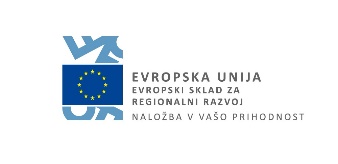 MESTNA OBČINA LJUBLJANA, Mestni trg 1, 1000 Ljubljana, ki jo zastopa župan Zoran Janković matična številka: 5874025000identifikacijska številka za DDV: SI67593321(v nadaljevanju: naročnik)in ………………………………………………, ki ga zastopa …………………….. (navesti funkcijo, ime in priimek osebe, pooblaščene za zastopanje)matična številka: ……………………………..identifikacijska številka za DDV: ………………(v nadaljevanju: izvajalec)skleneta naslednjoGRADBENO POGODBO ZA REKONSTRUKCIJO CESTE, UREDITEV PLOČNIKOV IN KOLESARSKE STEZE TER GRADNJO VAKUMSKE FEKALNE KANALIZACIJE IN VODOVODA V NASELJU ČRNA VAS V MESTNI OBČINI LJUBLJANAUvodne določbečlenPogodbeni stranki ugotavljata, da:je v načrtu razvojnih programov Mestne občine Ljubljana predvidena rekonstrukcija ceste, ureditev pločnikov in kolesarske steze ter gradnja komunalne infrastrukture v naselju Črna vas v Mestni občini Ljubljana,  NRP 7560-12-0453 ODVAJANJE IN ČIŠČENJE ODPADNE VODE V POREČJU LJUBLJANICE - KRAJINSKI PARK LJUBLJANSKO BARJE;se dela na cesti izvajajo kot investicijska vzdrževalna dela in vzdrževalna dela v javno korist v skladu z 18. členom Zakona o cestah (Uradni list RS, št. 109/10, 48/12, 36/14-odl. US, 46/15 in 10/18; v nadaljevanju ZCes-1);je Javni holding Ljubljana d.o.o. izvedel postopek oddaje javnega naročila za pridobitev izvajalca del, na podlagi pooblastila Mestne občine Ljubljana št. 430-3100/2019-1, JP VOKA SNAGA in Energetike Ljubljana d.o.o.; je bil izvajalec izbran na podlagi izvedenega omejenega postopka skladno s 41. členom Zakona o javnem naročanju (Uradni list RS, št. 91/15 in 14/18; v nadaljevanju: ZJN-3), objavljenega na Portalu javnih naročil dne …………. pod številko objave ………….. in Uradnem listu Evropske unije dne ………...2019, št. ………….. in sicer za izvedbo celotno razpisanih del; je bil izvajalec izbran kot najugodnejši ponudnik z Odločitvijo o oddaji javnega naročila št. 430-3100/2019-xx……… z dne ……………;je skladno z Uredbo o zelenem javnem naročanju (Uradni list RS, št. 51/17) naročnik pri oddaji javnega naročila v razpisni dokumentaciji upošteval okoljske vidike;da bosta JP VOKA SNAGA d.o.o. in Energetika Ljubljana d.o.o. z izvajalcem sklenila ločene pogodbe za gradnjo…………………………………………………………………. (navede se vrsta komunalne infrastrukture, ki jo bosta gradila ali obnavljala);ima naročnik predvidena sredstva za plačilo storitev po tej pogodbi za leta 2020, 2021 in 2022 v rebalansu proračuna MOL za leto 2020, v načrtu razvojnih programov občine v okviru NRP št. 7560-12-0453;plačila po tej pogodbi se bodo evidentirala glede na vrsto komunalne infrastrukture in sicer na proračunskih postavkah 063002 Investicije v mestne vodovode, 052005 Investicije v mestno kanalizacijsko infrastrukturo, 062066  Komunalno opremljanje zemljišč-ceste in javne površine;v primeru skupne ponudbe račune naročniku izstavlja vodilni partner in predloži vsa finančna zavarovanja skladno s to pogodbo.Izvajalec izjavlja, da je seznanjen z razpisnimi zahtevami, ter da so mu razumljivi in jasni pogoji ter okoliščine za pravilno in kvalitetno izvedbo prevzetih del.Predmet pogodbečlenS to pogodbo naročnik odda, izvajalec pa prevzame v izvedbo rekonstrukcijo ceste, ureditev pločnikov in kolesarske steze ter gradnjo vakumske fekalne kanalizacije in vodovoda v naselju Črna vas v Mestni občini Ljubljana.členIzvajalec se obvezuje, da bo izvršil pogodbena dela v skladu in v obsegu z naslednjimi dokumenti, ki so priloge in sestavni deli te pogodbe:razpisno dokumentacijo naročnika, št. 430-3100/2019-xx……. z dne ……….….; ponudbo izvajalca št. ………… z dne ……………… in končno ponudbo št. …., dogovorjeno na pogajanjih dne …………….;projektno dokumentacijo za izvedbo gradnje (PZI) za izvedbo prometne  infrastrukture št. ……………. z datumom ….., ki jo je izdelal …………………;projektno dokumentacijo za izvedbo gradnje (PZI) za gradnjo vakumske fekalne kanalizacije št. ……………. z datumom ….., ki jo je izdelal ……………;projektno dokumentacijo za izvedbo gradnje (PZI) za gradnjo vodovoda št. ……………. z datumom ….., ki jo je izdelal ……………;projektno dokumentacijo za izvedbo gradnje (PZI) za izvedbo javne razsvetljave št. ……………. z datumom ….., ki jo je izdelal ………………;pravnomočnim gradbenim dovoljenjem št. …………………., ki ga je izdala UE Ljubljana dne …………..časovnim načrtom izvajanja pogodbenih del.Cena pogodbenih delčlenCena pogodbenih del (v nadaljevanju: pogodbena cena) je določena po sistemu »cena na enoto« na osnovi izvajalčevega ponudbenega predračuna št. ………….. z dne ………… (v nadaljevanju: ponudbeni predračun), ki je sestavni del izvajalčeve ponudbe št. ………. z dne ……… (v nadaljevanju: ponudba) in končne ponudbe št. ….., dogovorjene na pogajanjih dne ………… (v nadaljevanju: končna ponudba) ter znaša:Cena pogodbenih del brez DDV	    EURPopust	 …… % 					              	                                    EURCena pogodbenih del s popustom - brez DDV				                                    EUR22 %	 DDV             						  		                       EURSKUPAJ Z DDV		  					                                    EUR(z besedo: ………………………………………………….. eurov in …../100 ).Od tega znaša vrednost del, ki se nanaša na obdavčljivo dejavnost naročnika gradnje gospodarske javne infrastrukture z upoštevanjem ……….. komercialnega popusta:-vodovod………………………………………………………..-vakumska fekalna kanalizacija……………………………….Cene na enoto in popust/i, dogovorjen s to pogodbo, so fiksni ves čas izvedbe do uspešnega prevzema pogodbenih del.Za morebitna nepredvidena dela, ki niso zajeta v ponudbenem predračunu oziroma tej pogodbi, bosta pogodbeni stranki sklenili aneks k tej pogodbi, cene pa se bodo oblikovale na osnovi kalkulativnih osnov iz ponudbe izvajalca. Če teh ni, bosta stranki ceno za ta dela določila na osnovi naknadno dogovorjenih osnov. Naročnik ima pravico izvesti pogajanja o ceni za izvedbo nepredvidenih del.Končna pogodbena cena bo razvidna iz končnega obračuna del. Če bo vrednost izvedenih del nižja ali višja od pogodbene cene del, določene s to pogodbo, bosta pogodbeni stranki sklenili aneks k tej pogodbi, s katerim bosta ugotovili pogodbeno ceno izvedenih del.   Podizvajalcičlen/Opomba: Določbe prvega do četrtega odstavka tega člena se upošteva v primeru, če izvajalec ne nastopa s podizvajalc-em/-i / Izvajalec ob predložitvi ponudbe in ob sklenitvi te pogodbe nima prijavljenih podizvajalcev za izvedbo pogodbenih del.Izvajalec se zavezuje, da bo v primeru naknadne nominacije podizvajalcev pisno obvestil naročnika najkasneje v 5 dneh po spremembi in mu skupaj z obvestilom posredoval  vse zahtevane dokumente v skladu s 94. členom ZJN-3. Naročnik skladno s četrtim odstavkom 94. člena ZJN-3 nominacijo podizvajalca bodisi odobri ali zavrne. Vključitev podizvajalc/-a/-ev med izvajanjem te pogodbe pogodbeni stranki uredita z aneksom k tej pogodbi./ se upošteva v primeru, da izvajalec nastopa s podizvajalc-em/-i /Izvajalec bo pogodbena dela izvedel skupaj z naslednjim/i podizvajalc-em/-i:…………………………………. (naziv), …………………….. (polni naslov), matična številka …………………., davčna številka/identifikacijska številka za DDV ……………….., bo izvedel …………….……………….. (navesti vsako vrsto ter količino del, ki jih bo izvedel podizvajalec). Vrednost teh del znaša …………. EUR. Podizvajalec bo dela izvedel ………….. (navesti kraj izvedbe del) najkasneje do ……/ v roku …….. dni od …………(Opomba: Če je podizvajalcev več, se zgornje podatke navede za vsakega podizvajalca posebej in  preostalo besedilo tega člena ustrezno spremeni, glede na število podizvajalcev. Če izvajalec ob sklenitvi pogodbe nastopa brez podizvajalcev se  besedilo tega odstavka  črta). Za podizvajalce, ki v skladu in na način, določen v drugem in tretjem odstavku 94. člena ZJN-3 zahtevajo neposredna plačila, izvajalec s to pogodbo pooblašča naročnika, da na podlagi potrjenega računa oziroma situacije neposredno plačuje podizvajalcem.Za vsakega podizvajalca, ki zahteva neposredno plačilo, mora izvajalec predložiti soglasje podizvajalca, na podlagi katerega naročnik namesto glavnega izvajalca poravna podizvajalčevo terjatev do glavnega izvajalca. Izvajalec je naročniku predložil zahteve za neposredno plačilo za naslednj-ega/-e podizvajalc-a/-e:-…………………………….,- ……………………………, - ……………………………Izvajalec mora med izvajanjem te pogodbe naročnika pisno obvestiti o morebitnih spremembah informacij o podizvajalcih, ki jih je navedel v ponudbi, in sicer v petih dneh po spremembi. Če izvajalec med izvajanjem te pogodbe namerava vključiti nove podizvajalce ali zamenjati podizvajalca/e mora naročnika o tej nameri pisno obvestiti in mu poslati informacije o novih podizvajalcih, ki jih namerava naknadno vključiti v izvajanje pogodbenih del. V primeru vključitve novih podizvajalcev mora izvajalec skupaj z obvestilom posredovati naročniku kontaktne podatke in podatke o zakonitih zastopnikih predlaganih podizvajalcev, izpolnjene ESPD teh podizvajalcev v skladu z 79. členom ZJN-3 ter priložiti zahtevo podizvajalca za neposredno plačilo, če podizvajalec to zahteva.Zamenjavo podizvajalcev ali vključitev novega podizvajalca pogodbeni stranki uredita z aneksom k tej pogodbi.V razmerju do naročnika izvajalec v celoti odgovarja za izvedbo del, ki so predmet te pogodbe. Naročnik si pridržujejo pravico, da lahko na delovišču, kjer se dela izvajajo, kadarkoli preveri, delavci katerega podizvajalca opravljajo dela. Vsi delavci so naročniku dolžni dati verodostojne podatke. Če naročnik ugotovi, da dela izvaja podizvajalec, ki ni dogovorjen s to pogodbo ali z aneksom k tej pogodbi, ima pravico odstopiti od te pogodbe.Način obračuna in plačila pogodbenih del6. členOpravljena dela po tej pogodbi bo izvajalec obračunal po cenah na enoto iz ponudbenega predračuna in s popustom/i iz končne ponudbe ter po dejansko izvršenih količinah, potrjenih v knjigi obračunskih izmer.Opravljena dela izvajalec obračuna z izstavitvijo začasnih in končne situacije.Začasne situacije izstavlja izvajalec za dobo enega meseca, pri čemer je obračunsko obdobje od prvega do zadnjega dne v mesecu.Če izvajalec nastopa s podizvajalci, ki zahtevajo neposredna plačila, izvajalec opravljena dela obračuna z izstavitvijo začasnih in končne situacije, v katerih mora posebej prikazati obračun deležev plačil vsem nominiranim podizvajalcem, ki zahtevajo neposredna plačila.Izvajalec za dela, opravljena v preteklem mesecu, izstavi začasno situacijo najkasneje do 5. (petega) dne v mesecu oziroma najkasneje do 20. (dvajsetega) dne v mesecu, če nastopa s podizvajalci, ki zahtevajo neposredno plačilo. Končno obračunsko situacijo izvajalec izstavi po končnem prevzemu del.Izvajalec mora sočasno z izstavitvijo končne situacije naročniku predložiti izpolnjene obrazce, ki se nanašajo na prevzem komunalne opreme, s katerim naročnik prevzame komunalno opremo. V primeru, da naročnik ne prejme izpolnjenih obrazcev, zadrži izplačilo končne situacije. Pogoj za plačilo končne situacije je predložitev izpolnjenih obrazcev, ki se nanašajo na prevzem komunalne opreme.Pri obračunskih situacijah mora izvajalec razmejiti pogodbena dela  na obdavčljivo in neobdavčljivo dejavnost naročnika. Obdavčljiva dejavnost se nanaša na ekonomsko dejavnost občine, oddaja gospodarske javne infrastrukture v poslovni najem (vodovod, fekalna kanalizacija). Za pogodbena dela, ki se nanašajo na obdavčljivo dejavnost naročnika, mora izvajalec uporabiti mehanizem obrnjene davčne obveznosti po 76. a členu ZDDV-1. Za neobdavčljivo dejavnost  pa mora izvajalec obračunati 22% DDV.Izvajalec (vodilni partner) je dolžan situacije posredovati naročniku izključno v elektronski obliki (e-račun).Izvajalec (vodilni partner) izstavi situacije naročniku na naslov: Mestna občina Ljubljana, Mestni trg 1, 1000 Ljubljana, za Oddelek za gospodarske dejavnosti in promet. Na situaciji mora biti obvezno navedena številka pogodbe C7560-19-220110, sicer bo naročnik situacijo zavrnil kot nepopolno. Številka C7560-19- 220110 je hkrati številka referenčnega dokumenta na e-računu. Če izvajalec  nastopa s podizvajalci mora situaciji (e-računu) priložiti specifikacijo del po podizvajalcih, ki zahtevajo neposredno plačilo, iz katere mora biti razviden naziv podizvajalca, davčna številka/identifikacijska številka za DDV, znesek za plačilo in TRR na katerega se izvrši neposredno plačilo.Izvajalec mora za podizvajalca, ki zahteva neposredno plačilo, ob vsaki svoji situaciji/računu  priložiti situacijo/račun podizvajalca za opravljene pogodbene obveznosti, ki jo/ga je izvajalec predhodno potrdil, na podlagi katere/katerega naročnik izvede plačilo za opravljene pogodbene obveznosti neposredno na račun podizvajalca.Če izvajalec ne predloži potrjene situacije/računa za podizvajalca, ki je zahteval neposredno plačilo s strani naročnika, naročnik do predložitve vseh dokumentov zadrži plačilo celotnega zneska situacije/računa in zaradi tega ne pride v zamudo pri plačilu. Nadzornik in naročnik pregledata in potrdita situacijo izvajalca in podizvajalcev v 15 (petnajstih) dneh od prejema ali pa jo v tem roku zavrneta. Rok plačila situacije je 30. (trideseti) dan po prejemu pravilno izstavljene in potrjene situacije. Če zadnji dan plačilnega roka sovpada z dnem, ko je po zakonu dela prost dan, se za zadnji dan roka šteje naslednji delavnik.Naročnik bo potrjene situacije izvajalca plačeval na njegov transakcijski račun številka: ……………, odprt pri ………………………..Naročnik bo potrjene situacije podizvajalca/ev, ki zahteva/jo neposredno plačilo s strani naročnika, poravnal neposredno podizvajalcu/-em na način in v roku kot je dogovorjeno za plačilo izvajalcu na njegov/njihov transakcijski račun:- podizvajalcu …………… na transakcijski račun številka:  …………………., odprt pri …………….,- podizvajalcu …………… na transakcijski račun številka: ……………….…., odprt pri ……………...Izvajalec mora za vse podizvajalce, ki niso zahtevali neposrednega plačila in za katere neposredno plačilo ni obvezno, naročniku najpozneje v 60 dneh od plačila končne situacije/računa naročniku poslati svojo pisno izjavo in pisno izjavo podizvajalca, da je podizvajalec prejel plačilo za izvedena dela po tej pogodbi.Rok za izvedbo pogodbenih del7. členIzvajalec se obvezuje, da bo pričel z izvajanjem pogodbenih del najkasneje v roku 5 (petih) dni po uvedbi izvajalca v posel. Izvajalec se obvezuje izvajati gradnjo v skladu s časovnim načrtom izvajanja del in jo dokončati v roku 36 (šestintrideset) mesecev po sklenitvi pogodbe. Izpolnitev ostalih pogodbenih obveznosti (izdelava posnetka objekta, predaja projekta izvedenih del, predaja dokumentov o kvaliteti izvedenih del, izvedba komisijskega pregleda, sodelovanje pri tehničnem pregledu, primopredaje objekta in odprava ugotovljenih pomanjkljivosti in napak, končni obračun… ) se izvajalec obvezuje dokončati v roku 42 (dvainštiridest) mesecev po sklenitvi pogodbe.Rok za dokončanje posameznih faz gradnje bo določen v časovnem načrtu izvajanja del, ki ga mora izdelati izvajalec v roku 15 dni po sklenitvi te pogodbe in ga predložiti naročniku v potrditev. S potrditvijo časovni načrt izvajanja del postane sestavni del te pogodbe.Če izvajalec iz objektivnih razlogov zamuja z izvajanjem del glede na rok dokončanja del, je o tem dolžan pisno obvestiti naročnika takoj po nastanku teh razlogov oziroma najkasneje v roku 3 (treh) delovnih dni od nastanka razloga in v tem roku pisno zaprositi za njegovo primerno podaljšanje, kar pogodbeni stranki dogovorita in potrdita pisno v obliki aneksa k tej pogodbi.Izvajalec ima pravico zahtevati podaljšanje roka za izvajanje pogodbenih del, kadar zaradi spremenjenih okoliščin ali zaradi tega, ker naročnik ni izpolnil obveznosti, ni mogel izvajati del. Kot vzroki za podaljšanje roka se štejejo vzroki, določeni v 42. (dvainštirideseti) uzanci Posebnih gradbenih uzanc.Vzroke za podaljšanje roka, potrebni čas ter posledice ugotavljata naročnik in izvajalec sproti ter jih evidentirata v gradbenem dnevniku.Obveznosti naročnika8. členNaročnik je dolžan pred pričetkom izvajanja del izvajalca uvesti v posel. Izvajalec je uveden v posel, ko mu naročnik izroči oziroma zagotovi:po en izvod projektne dokumentacije za izvedbo gradnje, določene v 3. členu te pogodbe; prosto gradbišče - zemljišča, na katerem se bodo izvajala pogodbena dela;izvajanje nadzora v skladu z določili te pogodbe;varnostni načrt;prijavo gradbišča Inšpektoratu Republike Slovenije za delo,prijavo začetka gradnje pri pristojnem upravnem organu za gradbene zadeve;pooblastilo, s katerim zadolži izvajalca za oddajo gradbenih in drugih odpadkov ter izpolnitev evidenčnih listov v imenu naročnika.Naročnik se obvezuje izvajalca uvesti v posel v roku 3 (treh) dni po začetku veljavnosti te pogodbe. O uvedbi izvajalca v posel se sestavi poseben zapisnik in to ugotovi v gradbenem dnevniku. 9. členV zvezi z izvajanjem pogodbenih del se naročnik obvezuje, da bo:izvajalcu dal na razpolago vso ostalo dokumentacijo in informacije, s katerimi razpolaga in so za prevzeti obseg del potrebne,sodeloval z izvajalcem s ciljem, da prevzete obveznosti izvrši pravočasno in v skladu z določili te pogodbe,tekoče spremljal izvajanje pogodbenih del, potrjeval predložene dokumente in plačeval naročena dela v dogovorjenih rokih.10. členV zvezi z izvajanjem pogodbenih del se izvajalec obvezuje:zagotoviti ustrezen načrt organizacije gradbišča,naročniku ob uvedbi v posel predložiti terminski plan izvedbe pogodbenih del, organizacijsko shemo gradbišča, tehnološko-ekonomski elaborat, gradbeni dnevnik z izpolnjenimi uvodnimi stranmi,zagotoviti zakoličenje objekta in prevzeti zakoličbo na terenu, pisno obvestiti naročnika o pričetku izvajanja del,pravočasno zagotoviti ograditev in označitev gradbišča z gradbiščno tablo ter organizirati gradbišče, urediti dostopne poti in deponije, vključno s pridobitvijo vseh potrebnih dovoljenj za ureditev gradbišča, kot tudi za ureditev voznega režima na javnih cestah za čas gradnje vključno z izvedbo zapore ceste, pred pričetkom del izvršiti posnetek dejanskega stanja,pred pričetkom del predložiti potrjen plan tekoče kontrole,ob pričetku del predložiti naročniku seznam zemljišč, ki jih bo uporabljal za trajno ali začasno deponijo odvečnega materiala pri gradnji,pričeti z deli v pogodbeno dogovorjenem roku in jih dokončati v roku, določenem s to pogodbo,ves čas gradnje na gradbišču ažurno voditi gradbeni dnevnik ter vanj vnašati pomembne podatke o izvajanju gradnje, in knjigo obračunskih izmer,za vsak predlog sprememb pri izvajanju del pridobiti predhodno potrditev nadzornika, naročnika in projektanta,zabeležiti spremembe, nastale med gradnjo, v projektno dokumentacijo za izvedbo gradnje (PZI),med gradnjo izročati nadzorniku potrdila o skladnosti in ustreznosti gradbenih in drugih proizvodov, materialov ter naprav in s kakovostnimi zahtevami naročnika,v skladu z gradbenim zakonom in pravili stroke zagotavljati kakovost izvedbe najmanj take ravni, kot je predpisana s tem zakonom, izvajati gradnjo v skladu  s predpisi, z dokumentacijo za izvedbo gradnje, pravili stroke in to pogodbo, ter, izvajati gradnjo na podlagi pravnomočnega gradbenega dovoljenja in skladno z njim;naročnika pravočasno pisno obveščati o vsem, kar bi lahko vplivalo na izvršitev pogodbenih del, zlasti o vseh spremembah, ki bi imele za posledico drugačen način izvedbe ali povečanje količin in pogodbeno dogovorjenih rokov,sodelovati z naročnikom na vseh operativnih sestankih, pregledu obračuna del in vseh pregledih objekta do izteka garancijskega roka,naročniku od vsake posamezne oddaje gradbenih odpadkov zbiralcu ali obdelovalcu gradbenih odpadkov predložiti izpolnjen evidenčni list, določen s predpisom, ki ureja ravnanje z gradbenimi odpadki, ter mu predložiti tudi vse potrjene evidenčne liste,opozoriti naročnika na morebitne pomanjkljivosti ali nepravilnosti, ki jih je kot strokovno usposobljen izvajalec pri izvajanju del odkril (opozorilo poda z vpisom v gradbeni dnevnik),izvajati vsa dela s strokovno usposobljenimi delavci in odgovarjati ter garantirati za svoje delo, kakor tudi za delo svojih podizvajalcev,ob dokončanju del zagotoviti posnetek objekta in eventualnih sprememb poteka komunalnih vodov z vrisom v kataster,zagotoviti projekt izvedenih del (PID) v 2 (dveh) tiskanih izvodih in elektronski obliki (pdf in dwg formatu), geodetski načrt novega stanja zemljišča po končani gradnji, Navodila za obratovanje in vzdrževanje (NOV), Dokazila o zanesljivosti objekta;da v primeru zamenjave vodje nadzora ne bo izvajal gradnje, dokler je ne prevzame nov vodja nadzora,pravočasno obvestiti nadzornika pred vsako pomembno fazo izvajanja gradnje,v primeru zamujanja rokov, nedoseganja ustrezne kvalitete ali neizpolnjevanja drugih svojih obveznosti po tej pogodbi, na svoje stroške storiti vse potrebno, da se nadomesti zamujeno ali vzpostavi zahtevana kvaliteta. V nasprotnem primeru je naročnik upravičen na stroške izvajalca angažirati drugega izvajalca ali razdreti pogodbo in od izvajalca izterjati vso škodo, ki bi s tem nastala,zagotavljati varnost in zdravje delavcev, varnost ljudi in predmetov pri izvajanju gradnje ter preprečevati čezmerne obremenitve okolja, vse prisotne na delovišču seznaniti z varnostnim načrtom in v primeru skupnega delovišča skleniti pisni sporazum o skupnih ukrepih za zagotavljanje varnosti in zdravja pri delu,skrbeti za to, da je zagotovljena varnost objekta, varnost vseh del, ki se izvajajo na gradbišču, opreme, materiala in strojnega parka, življenje in zdravje ljudi, mimoidočih, prometa, sosednjih objektov in okolice,izbirati tehnološke in delovne procese, ki povzročajo najmanjše možno tveganje za nastanek nezgod pri delu, poklicnih bolezni ali bolezni v zvezi z delom ter najmanjše negativne vplive na okolje in objekte,v primeru zahteve naročnika zamenjati vodjo gradnje ali posameznika iz operative, v kolikor le-ti ne upoštevajo zahtev naročnika oz. nadzornika ali malomarno oziroma nekvalitetno izvajajo dela,po končani gradnji odstraniti gradbene ovire in omejitve dostopa, na območju gradnje pa odstraniti in očistiti odpadke ter gradbišče ustrezno urediti, ob opozorilu vodje nadzora mora nepravilnosti pri gradnji odpraviti v roku, ki ga določi vodja nadzora, podati izjavo, da so dela dokončana (izjavo o dokončanju gradnje), skladna z izdanim gradbenim dovoljenjem in da so izpolnjene predpisane bistvene zahteve  ter podpisati izjavo o  dokončanju gradnje in dokazilo o zanesljivosti, obvestiti naročnika, da je objekt pripravljen za kvalitativni pregled in najkasneje ob končnem prevzemu del predati naročniku navodila za obratovanje in vzdrževanjev določenem roku odpraviti nepravilnosti, ugotovljene ob kvalitativnem pregledu, komisijskem pregledu, tehničnem pregledu ali po ponovnem ogledu ali pregledu izvedenih del,na svoje stroške zalivati in vzdrževati drevesa in grmovnice 2 (dve) leti po končnem prevzemu objekta;pred prevzemom pogodbenih del izročiti naročniku oz. nadzorniku originale potrebne dokumentacije o kvaliteti izvedenih del, vgrajenih materialih in konstrukcijah (ateste, poročila o vodotesnosti izvedbe, poročila pregledov, certifikate, garancijske liste, potrjene evidenčne liste o odvozu in deponiranju gradbenih odpadkov, ter izpolnjene in potrjene obrazce iz katerih je razvidna vrsta, obseg in vrednost zgrajene komunalne infrastrukture v skladu z Navodilom o prevzemu komunalne opreme MOL, i.t.d.,da bo dela izvajal ves svetli del dneva vse dni v tednu, razen ob dela prostih dnevih in praznikih, ki so dela prosti dnevi, skladno z določili Zakona o praznikih in dela prostih dnevih v Republiki Sloveniji (v nadaljevanju: dela prosti dnevi, določenimi s predpisi), pri čemer je svetli del dneva definiran z naslednjimi polnimi urami:dela izvajati tako, da bodo ves čas gradnje omogočeni dostopi do bližnjih stanovanjskih in poslovnih objektov v območju gradnje;upoštevati strokovne ocene in pripombe nadzornika glede kvalitete izvedenih del in že med izvajanjem del sproti odpraviti napake in pomanjkljivosti, na katere ga ta opozori;na gradbišču hraniti ali začasno skladiščiti odpadke, ki nastanejo med izvajanjem del, ločeno po vrstah gradbenih odpadkov iz klasifikacijskega seznama odpadkov;izvajalec je dolžan mesečno dostaviti naročniku fotografije o izvajanju del (JPG format primerne velikosti in ločljivosti; vidna morajo biti dela, na katera se nanaša izstavljena mesečna situacija); Izvajalec odgovarja za škodo, ki nastane naročniku in tretjim osebam in izvira iz njegovega dela in njegovih pogodbenih obveznosti.  Izvajalec mora imeti ves čas svojega poslovanja do poteka vseh zastaralnih rokov za morebitne odškodninske zahtevke po tej pogodbi, zavarovano svojo odgovornost za škodo, ki bi utegnila nastati naročniku in tretjim osebam v zvezi z opravljanjem njegove dejavnosti z minimalno zavarovalno vsoto v višini 100.000,00 EUR (z besedo: sto tisoč 00/100 eurov). V primeru, da izvajalec izvaja pogodbo s podizvajalci, morajo vsa zavarovanja po tem členu zajemati tudi podizvajalce ali morajo podizvajalci imeti sklenjeno enako zavarovanje kot izvajalec.Izvajalec je dolžan na svoje stroške zavarovati svoja dela, material in opremo pred škodo oziroma uničenjem za ves čas do dneva izročitve pogodbenih del naročniku. Izvajalec mora zavarovati dela, material in opremo za vgraditev pred nevarnostmi, ki se določijo glede na vse okoliščine, ki bi v danem primeru lahko vplivale na njihov nastanek, do njihove polne vrednosti. Prav tako je dolžan zavarovati tudi dodatne nevarnosti (poplava, visoka voda ipd). Izvajalec mora izročiti fotokopijo obeh zavarovalnih polic v roku … dni po sklenitvi te pogodbe. Vsi dokumenti v zvezi z izvedbo pogodbenih del morajo biti v slovenskem jeziku. V primeru ugotovljenih pomanjkljivosti posameznih dokumentov s strani naročnika, nadzornika ali komisije za izvedbo komisijskega pregleda, je izvajalec dolžan pomanjkljivosti odpraviti v roku, ki ga bo naknadno določil naročnik.Pridobitev vse potrebne dokumentacije za zaporo cest v času gradnje in izvedbo le teh, ograditev in označba gradbišča s panoji ter polno kovinsko gradbiščno ograjo, morebitni gradbiščni priključek elektrike in vode, sprotno čiščenje in odvoz smeti iz gradbišča, je dolžnost in strošek izvajalca. Finančno zavarovanje za  dobro izvedbo pogodbenih obveznosti 11. členIzvajalec se zavezuje izročiti naročniku v roku 15 (petnajstih) dni od sklenitve te pogodbe, kot pogoj za njeno veljavnost, nepreklicno in brezpogojno bančno garancijo ali kavcijsko zavarovanje zavarovalnice za dobro izvedbo pogodbenih obveznosti (v nadaljevanju: finančno zavarovanje), plačljivo na prvi poziv, po vzorcu iz razpisne dokumentacije, in sicer v višini 10 % (deset odstotkov) od cene pogodbenih del z DDV, to je ……….… EUR (z besedo: .................... 00/100 eurov), ki ga bo naročnik unovčil v primeru, če izvajalec svoje pogodbene obveznosti ne bo izpolnil v dogovorjeni kakovosti, količini in rokih. Finančno zavarovanje mora veljati še najmanj 3 (tri) mesece po preteku roka za izpolnitev pogodbenih obveznosti, to je 45 (petinštirideset) mesecev po sklenitvi te pogodbe. V kolikor izvajalec v roku iz prvega odstavka tega člena ne predloži finančnega zavarovanja za dobro izvedbo pogodbenih obveznosti, bo naročnik unovčil finančno zavarovanje za resnost ponudbe.Če se med trajanjem izvedbe pogodbe spremeni rok za izvedbo pogodbenih del in izpolnitev pogodbenih obveznosti, kakovost in/ali  količina, mora izvajalec predložiti v roku 10 (desetih) dni od sklenitve aneksa k tej pogodbi, kot pogoj za njegovo veljavnost, novo finančno zavarovanje z novim rokom trajanja le-tega, v skladu s spremembo pogodbenega roka za izvedbo del oziroma roka za izpolnitev pogodbenih obveznosti, oziroma novo finančno zavarovanje s spremenjeno višino garantiranega zneska, v skladu s spremembo pogodbene vrednosti. Če izvajalec v navedenem roku od sklenitve aneksa k tej pogodbi ne bo predložil ustreznega finančnega zavarovanja skladnega z določili te pogodbe, lahko naročnik unovči predloženo finančno zavarovanje ali unovči predloženo finančno zavarovanje in odstopi od pogodbe. Pogodbena kazen12. členČe izvajalec iz razlogov, za katere je odgovoren, ne izpolni pravilno svojih obveznosti v pogodbeno določenem roku, je dolžan plačati naročniku za vsak koledarski dan zamude pogodbeno kazen v višini 10/00  (en promil) od cene pogodbenih del z DDV, to je ……..... EUR. Pogodbena kazen skupno ne sme preseči 10 % (deset odstotkov) cene pogodbenih del z DDV. Če naročniku zaradi zamude nastane škoda, ki je večja od pogodbene kazni, ima naročnik pravico zahtevati od izvajalca razliko do popolne odškodnine in vso škodo zaradi slabo ali nestrokovno izvedenih pogodbenih del.Plačilo pogodbene kazni izvajalca ne odvezuje od izpolnitve pogodbenih obveznosti.Pogodbena kazen se obračuna pri končnem obračunu del.Za znesek pogodbene kazni bo naročnik izvajalcu izstavil račun, ki ga mora izvajalec poravnati v roku 30 (trideset) dni od dneva izstavitve računa. 13. členČe naročnik oz. od njega pooblaščena oseba ugotovi, da izvajalec pogodbenih del ne izvaja ves svetli del dneva vse dni vse do dokončanja pogodbenih del, razen ob dela prostih dnevih, določenih s predpisi, je izvajalec za vsak dan, ko naročnik oz. od njega pooblaščena oseba ugotovi, da izvajalec ne izvaja pogodbenih del ves svetli del dneva, za kršitev te pogodbene obveznosti dolžan naročniku plačati pogodbeno kazen v višini 15.000,00 EUR (z besedo: petnajst tisoč eurov in 00/100), pri čemer pogodbena kazen ne more preseči 10 % (deset odstotkov) cene pogodbenih del z DDV. O vsaki ugotovitvi neizvajanja pogodbenih del ves svetli del dneva, vse dni vse do dokončanja pogodbenih del, razen ob dela prostih dnevih, določenih s predpisi, naročnik obvesti izvajalca pisno ali z vpisom v gradbeni dnevnik.Za znesek pogodbene kazni bo naročnik izvajalcu izstavil račun, ki ga mora izvajalec poravnati v roku 30 (trideset) dni od dneva izstavitve računa. 14. členPogodbeno kazen v višini 10 % (deset odstotkov) cene pogodbenih del z DDV, to je …………………… EUR (z besedo: .................... ../100 eurov), je dolžan izvajalec plačati naročniku tudi v primeru njegove neizpolnitve pogodbe.Za znesek pogodbene kazni bo naročnik izvajalcu izstavil račun, ki ga mora izvajalec poravnati v roku 30 (trideset) dni od izstavitve računa. Če ima naročnik zaradi neizpolnitve obveznosti izvajalca stroške in škodo, ki presegajo pogodbeno kazen, je izvajalec poleg pogodbene kazni dolžan naročniku plačati tudi razliko do popolne odškodnine v roku 30 (tridesetih) dni od dneva prejema naročnikovega zahtevka za plačilo.Garancije izvajalca15. členIzvajalec se s to pogodbo zavezuje, da bo odpravil vse stvarne napake, ki se bodo pokazale po prevzemu opravljenih del in daje garancijo za vsa opravljena dela (tudi za dela podizvajalcev), in sicer:splošni garancijski rok za izvedena dela 5 (pet) let,solidnost gradbe 10 (deset) let.Za vgrajeno opremo in industrijske izdelke, ki imajo garancijske liste, daje izvajalec garancijo v takšnem obsegu, kot jo nudijo dobavitelji navedenih izdelkov, ki pa ne smejo biti krajši od 2 (dveh) let.Izvajalec zagotavlja, da so vse sadike, ki jih bo naročniku izročil na podlagi te pogodbe, skladne s popisom oziroma zahtevami iz razpisne dokumentacije. Če se pri katerikoli sadiki ugotovijo napake, lahko naročnik v roku 2 let od prevzema opravljenih del zahteva njeno zamenjavo.Izvajalec mora za vgrajeno opremo in naprave naročniku dostaviti pravilno izpolnjene in s strani proizvajalcev oziroma dobaviteljev izpolnjene, podpisane in ožigosane garancijske liste.Garancijski roki začnejo teči od prevzema pogodbenih del. Če bo v garancijskem roku zaradi odprave reklamirane napake izvršeno določeno popravilo ali bo zamenjan določen material ali del opreme, potem za celoten sklop, v okviru katerega to popravilo sodi, prične teči garancijski rok znova od zapisniškega prevzema reklamiranih del dalje.Izvajalec je dolžan na svoje stroške odpraviti vse pomanjkljivosti, za katere jamči in ki se pokažejo med garancijskim rokom.Prevzem pogodbenih del16. členIzvajalec mora takoj po dokončanju del pisno obvestiti naročnika, da so pogodbena dela končana. Kot predpogoj za prevzem ceste mora izvajalec predložiti naročniku 3 (tri) tiskane izvode in 2 (dva) izvoda v elektronski obliki projektne dokumentacije izvedenih del (PID) in 3 (tri) tiskane izvode Navodila za obratovanje in vzdrževanje (NOV) in (2) izvoda v elektronski obliki, vključno s popisi, končnimi količinami in drugimi dokumenti, ki jih je izvajalec pripravljal hkrati z izvajanjem del, z ustrezno kvalificiranim tehničnim osebjem, na lastne stroške, da bi prikazal stanje izvedenih del, ter originalne izvode atestov, certifikatov in potrdil o vgrajenih materialih, vključno z izpolnjenimi in potrjenimi obrazci iz katerih je razvidna vrsta, obseg in vrednost zgrajene komunalne infrastrukture v skladu z Navodilom o prevzemu komunalne opreme MOL. Projektna dokumentacija v elektronski obliki mora biti pripravljena v naslednjih formatih (nezaklenjeno):grafični del v vektorskem formatu .dwg in .dxf,tekstualni del v formatu .doc,tabelarični del v formatu .xls.V skladu s Pravilnikom o načinu označevanja javnih cest in o evidencah o javnih cestah in objektih na njih (Uradni list RS, št. 49/97, 2/04 in 109/10 – ZCes-1) mora izvajalec pripraviti poročilo o izvedenih delih (BCP obrazci za vpis v evidenco) in zagotoviti izdelavo PID (projektne dokumentacije izvedenih del) za vsa izvedena dela. Dokumentacijo je dolžan zagotoviti izvajalec del. Pogodbeni stranki sta soglasni, da se lahko opravljajo tudi delni prevzemi pogodbenih del.Izvajalec je dolžan ob primopredaji predložiti tudi izpolnjene obrazce skladno z navodilom o prenosu zgrajene komunalne infrastrukture, s katerim ga naročnik seznani ob uvedbi v posel.Končni prevzem pogodbenih del, ki se nanašajo na ceste, se izvede po kvalitativnem pregledu, pod pogojem, da morajo biti pred tem odpravljene vse pomanjkljivosti, ugotovljene med gradnjo, na komisijskem pregledu ali ob primopredaji. Končni prevzem pogodbenih del, ki se nanašajo na gradnjo vakumske fekalne kanalizacije in vodovoda, se izvede, pod pogojem, da so pred tem odpravljene vse napake, ugotovljene med gradnjo, na tehničnem pregledu in kvalitativnem komisijskem pregledu, ter ob pogoju, da je pridobljeno uporabno dovoljenje in izpolnjeni vsi podatki skladno z Navodilom o prevzemu komunalne infrastrukture.O končnem prevzemu se sestavi zapisnik.17. členIzvajalec mora ob končnem prevzemu pogodbenih del izročiti naročniku nepreklicno, brezpogojno bančno garancijo ali kavcijsko zavarovanje zavarovalnice za odpravo napak v garancijskem roku, plačljivo na prvi poziv po vzorcu iz razpisne dokumentacije (v nadaljevanju: garancija), in sicer v višini 5 % (pet odstotkov) od končne pogodbene vrednosti z DDV, v primeru delnega prevzema pogodbenih del pa v višini 5 % (pet odstotkov) vrednosti del, ki so predmet delnega prevzema, z DDV. Rok trajanja garancije mora biti za 30 (trideset) dni daljši kot je splošni garancijski rok za izvedena dela, t.j. 5 let in 30 dni. Garancija služi naročniku kot jamstvo za vestno izpolnjevanje izvajalčevih obveznosti do naročnika v času garancijskega roka. V kolikor se garancijski rok podaljša, se mora hkrati podaljšati za enak čas tudi rok trajanja garancije.Brez predložene garancije za odpravo napak v garancijskem roku končni prevzem pogodbenih del po tej pogodbi ni opravljen. 18. členZa skrite napake, ki se pokažejo v garancijski dobi, je naročnik dolžan obvestiti izvajalca brez odlašanja. Stranki sporazumno določita primeren rok za odpravo napak, če to ne bo mogoče, pa ga določi naročnik sam.Izvajalec je k odpravi napak dolžan pristopiti v dogovorjenem roku, v nujnih primerih pa takoj, ko je to mogoče. Če izvajalec k odpravi napak ne pristopi in jih ne odpravi v primernem roku, jih po načelu dobrega gospodarja odpravi naročnik na stroške izvajalca in se poplača iz finančnega zavarovanja za odpravo napak v garancijskem roku.Varstvo podatkov19. členIzvajalec ne sme izkoriščati za svojo osebno uporabo ali izdati tretjemu podatkov, s katerim se seznani pri izvajanju pogodbenih del, in so kot taki varovani s predpisi o varstvu osebnih ali tajnih podatkov oziroma podatkov, za katere je očitno, da bi naročniku nastala občutna škoda, če bi zanje izvedela nepooblaščena oseba Naročnik se zaveže varovati podatke, ki jih pridobi od izvajalca, v zadevah v zvezi s to  pogodbo kot poslovno skrivnost, če so bili ti podatki določeni kot poslovna skrivnost skladno z zakonom, ki ureja poslovno skrivnost, oziroma podatke, za katere je očitno, da bi nastala občutna škoda izvajalcu, če bi zanje izvedela nepooblaščena oseba.V primeru kršitve določb o varovanju poslovne skrivnosti, sta pogodbeni stranki odškodninsko odgovorni za vso posredno in neposredno škodo.Pooblaščeni predstavniki pogodbenih strank20. členPooblaščen predstavnik naročnika za izvajanje te pogodbe je: ………………………. , e-mail: ……………………………….., tel. št: ……………………………… ki je skrbnik te pogodbe.Vodja gradnje je: ………………………………………….… e-mail…………….tel. št………………Namestnik vodje gradnje:……... …………………………… e-mail…………….tel. št………………Pooblaščen predstavnik za izvajanje te pogodbe na strani izvajalca: ………..….……. e-mail:……………tel. št………………Nadzor nad gradnjo, kot tudi urejanje vseh drugih vprašanj, ki bodo nastala ob izvajanju te pogodbe, bo naročnik uredil pred začetkom izvajanja pogodbenih del in o tem obvestil izvajalca.Izvajalec mora na zahtevo naročnika zamenjati odgovorno osebo, če delo opravlja nestrokovno ali v nasprotju z interesi naročnika.Izvajanje nalog koordinatorja za varnost in zdravje pri delu v izvajalni fazi projekta bo naročnik uredil pred začetkom izvajanja pogodbenih del in o tem obvestil izvajalca.V primeru spremembe pooblaščenih predstavnikov pogodbenih del se pogodbeni stranki pisno obvestita, zamenjavo vodje gradnje in namestnika vodje del pa pogodbeni stranki uredita z aneksom.Prenehanje pogodbe21. členNaročnik lahko odstopi od pogodbe, če izvajalec ne začne z izvedbo del v roku, določenem s to pogodbo, in niti v naknadnem roku, ki mu ga določi naročnik. Če pride do odstopanj od terminskega plana izvajanja del po krivdi izvajalca v posameznih delih ali v celoti, ki so daljša od 14 (štirinajst) dni in obstaja nevarnost, da bo po krivdi izvajalca ogrožen rok za dokončanje pogodbenih del, lahko naročnik odstopi od pogodbe v celoti ali delno za tista dela, zaradi katerih je ogroženo dokončanje pogodbenih del.Naročnik v takem primeru odda tista dela, ki ogrožajo izvedbo del v pogodbenem roku, drugemu izvajalcu v breme izvajalca po tej pogodbi, lahko pa odstopi od pogodbe, unovči finančno zavarovanje za dobro izvedbo pogodbenih obveznosti in začne postopek za izterjavo povzročene škode.V primeru odstopa od pogodbe po tem členu je izvajalec dolžan povrniti naročniku vse stroške, povezane z izborom novega izvajalca kot tudi škodo, ki nastane naročniku zaradi zamude.22. členTa pogodba je skladno s 67. členom ZJN-3 sklenjena pod razveznim pogojem, ki se uresniči v primeru izpolnitve ene od naslednjih okoliščin:- če bo naročnik seznanjen, da je sodišče s pravnomočno odločitvijo ugotovilo kršitev obveznosti iz delovne, okoljske ali socialne zakonodaje s strani izvajalca ali - če bo naročnik seznanjen, da je pristojni državni organ pri izvajalcu ali podizvajalcu v času izvajanja pogodbe ugotovil najmanj dve kršitvi v zvezi s:	- plačilom za delo, 	- delovnim časom, 	- počitki, 	- opravljanjem dela na podlagi pogodb civilnega prava kljub obstoju elementov delovnega 	razmerja ali v zvezi z zaposlovanjem na črno in za kateri mu je bila s pravnomočno odločitvijo ali več pravnomočnimi odločitvami izrečena globa za prekršek,in pod pogojem, da je od seznanitve s kršitvijo in do izteka veljavnosti pogodbe še najmanj šest (6) mesecev oziroma če izvajalec nastopa s podizvajalcem pa tudi, če zaradi ugotovljene kršitve pri podizvajalcu izvajalec ne nadomesti ali zamenja tega podizvajalca v skladu s 94. členom ZJN-3 in določili te pogodbe v roku trideset (30) dni od seznanitve s kršitvijo. V primeru izpolnitve okoliščine in pogojev iz prejšnjega odstavka se šteje, da je pogodba razvezana z dnem sklenitve nove pogodbe o izvedbi javnega naročila za predmetno naročilo. O datumu sklenitve nove pogodbe bo naročnik obvestil izvajalca.Če naročnik v roku tridesetih (30) dni od seznanitve s kršitvijo ne začne novega postopka javnega naročila, se šteje, da je pogodba razvezana trideseti (30.) dan od seznanitve s kršitvijo.Prepoved prenosa bodočih terjatev23. členPogodbeni stranki se v skladu s 417. členom Obligacijskega zakonika izrecno dogovorita, da izvajalec  ne sme prenesti na drugega nobenih svojih bodočih terjatev do naročnika, ki jih bo pridobil na podlagi te pogodbe ali kateregakoli aneksa, ki bo v prihodnosti sklenjen k njej. Prepoved prenosa bodočih terjatev na drugega zajema vse primere oziroma oblike odstopa terjatev, vključno z odstopom namesto izpolnitve, odstopom v izterjavo in odstopom v zavarovanje.Pogodbeni stranki se dogovorita, da za namene te pogodbe bodoča terjatev iz prvega odstavka tega člena pomeni vsako terjatev, ki v trenutku prenosa na drugega še ni nastala, pri čemer se pogodbeni stranki dogovorita, da se šteje, da terjatev izvajalca do naročnika nastane takrat, ko je izvajalec  dela opravil, jih naročniku obračunal z izstavitvijo situacije ter je naročnik izstavljeni situacijo potrdil.V primeru, da bi izvajalec kljub dogovoru o prepovedi prenosa bodočih terjatev iz prvega odstavka tega člena prenesel katerokoli svojo bodočo terjatev do naročnika na drugega, lahko naročnik s pisno izjavo, ki jo priporočeno po pošti pošlje izvajalcu, s takojšnjim učinkom (brez odpovednega roka) odpove to pogodbo, vključno z vsemi k njej sklenjenimi aneksi.V primeru, da bi izvajalec kljub dogovoru o prepovedi prenosa bodočih terjatev iz prvega odstavka tega člena prenesel katerokoli svojo bodočo terjatev do naročnika na drugega, je izvajalec dolžan naročniku plačati tudi pogodbeno kazen v višini 5% (pet odstotkov) vrednosti pogodbenih del z DDV, to je ….. EUR. Naročnik ima pravico zahtevati plačilo pogodbene kazni ne glede na to, ali je uveljavil pravico do odpovedi pogodbe iz tretjega odstavka tega člena ali ne. Naročnik ima pravico zahtevati pogodbeno kazen, tudi če presega škodo, ki mu je nastala, in celo če mu ni nastala nobena škoda.Za znesek pogodbene kazni bo naročnik izvajalcu izstavil račun, ki ga mora izvajalec poravnati v roku 30 (trideset) dni od dneva izstavitve računa. V primeru, da bi izvajalec  kljub dogovoru o prepovedi prenosa bodočih terjatev iz prvega odstavka tega člena prenesel katerokoli svojo bodočo terjatev do naročnika na drugega, je izvajalec dolžan naročniku v vsakem primeru in ne glede na uveljavitev naročnikovih pravic iz tretjega in četrtega odstavka tega člena povrniti  škodo, ki je naročniku nastala zaradi kršitve prepovedi prenosa terjatev s strani izvajalca. Škoda vključuje tudi (a ne izključno) vse zneske, ki bi jih moral naročnik plačati kateremukoli subjektu (vključno s podizvajalci in prevzemniki terjatev) in bi presegali njegove obveznosti po tej pogodbi in aneksih, sklenjenih k njej, oziroma zneske, ki bi jih moral naročnik plačati dvakrat, ker bi bila prvotna izpolnitev enemu od subjektov nepravilna, vključno z zakonskimi zamudnimi obrestmi, ki bi jih moral naročnik plačati kateremukoli subjektu. Izvajalec soglaša s tem, da naročnik ni odgovoren za morebitno svojo nepravilno izpolnitev, do katere bi prišlo v primeru kršitve prepovedi prenosa bodočih terjatev s strani izvajalca, zato se izvajalec  izrecno obvezuje, da  bo naročniku povrnil škodo, ki mu bo nastala v posledici naročnikove nepravilne izpolnitve, ter se odpoveduje vsem ugovorom v zvezi z nepravilno izpolnitvijo naročnika. Če bi bila škoda, ki je naročniku nastala, večja od pogodbene kazni, ima naročnik pravico zahtevati razliko do popolne odškodnine.Pogodbeni stranki soglašata s tem, da izvajalec ne odgovarja naročniku in slednji proti njemu ne more uveljaviti sankcij iz tretjega do petega odstavka tega člena v primeru, da bi izvajalčevi podizvajalci odstopili drugemu svoje terjatve do naročnika ali izvajalca./Opomba: se upošteva v primeru, če izvajalec ne nastopa s podizvajalc-em/-i / Pogodbeni stranki ugotavljata, da naročnik ni seznanjen s tem, da bi izvajalec katerakoli dela po tej pogodbi izvedel s podizvajalci, razen za dela, za katera je s to pogodbo izrecno dogovorjeno, da bodo izvedena s podizvajalci. Izvajalec se izrecno zaveže, da bo sam pravočasno poplačal vse terjatve vseh svojih podizvajalcev, ki se nanašajo na katerakoli dela, za katere s to pogodbo ali z aneksi, ki bodo sklenjeni k tej pogodbi, ni dogovorjeno, da jih bodo izvedli podizvajalci. Spremembe pogodbe24. členVse spremembe in dopolnitve te pogodbe se sklenejo v obliki pisnih aneksov k tej pogodbi.Reševanje sporov25. členMorebitne spore iz te pogodbe bosta pogodbeni stranki reševali sporazumno, če pa to ne bo mogoče, bo o sporih odločalo stvarno pristojno sodišče v Ljubljani po slovenskem pravu.Uporaba prava26. členZa vprašanja, ki jih pogodbeni stranki nista uredili s to pogodbo, niti so urejena z veljavnimi predpisi, se uporabljajo Posebne gradbene uzance.Protikorupcijska klavzula27. členV primeru, da je pri izvedbi javnega naročila za izbor izvajalca po tej pogodbi ali pri izvajanju te pogodbe kdo v imenu ali na račun izvajalca predstavniku, zastopniku ali posredniku naročnika, javnemu uslužbencu mestne uprave ali funkcionarju naročnika obljubil, ponudil ali dal kakšno nedovoljeno korist za pridobitev tega posla ali za sklenitev tega posla pod ugodnejšimi pogoji ali za opustitev dolžnega nadzora nad izvajanjem pogodbenih obveznosti ali za drugo ravnanje ali opustitev, s katerim je naročniku povzročena škoda ali je omogočena pridobitev nedovoljene koristi predstavniku, zastopniku ali posredniku naročnika, javnemu uslužbencu mestne uprave ali funkcionarju naročnika, izvajalcu ali njegovemu predstavniku, zastopniku, posredniku, je ta pogodba nična.Naročnik bo na podlagi svojih ugotovitev o domnevnem obstoju dejanskega stanja iz prvega odstavka tega člena ali obvestila Komisije za preprečevanje korupcije ali drugih organov, glede njegovega domnevnega nastanka, pričel z ugotavljanjem pogojev ničnosti te pogodbe oziroma z drugimi ukrepi v skladu s predpisi Republike Slovenije.Končni določbi28. členPogodba je sklenjena, ko jo podpišeta obe pogodbeni stranki in začne veljati z dnem predložitve finančnega  zavarovanja za dobro izvedbo pogodbenih obveznosti, pod pogojem, da je predloženo v skladu z določili te pogodbe.29. členTa pogodba je sestavljena v 6 (šest) enakih izvodih, od katerih prejme naročnik 4 (štiri) izvode, izvajalec pa dva 2 (dva) izvoda.Priloga 1 – Izjava zavarovalnicePRILOGA 1IZJAVA ZAVAROVALNICENaziv zavarovalnice _______________________________________________________________V skladu z javnim naročilom »…………………..«, objavljenim na Portalu javnih naročil dne …………….. št. …………………. nepreklicno potrjujemo, da bomo z gospodarskim subjektom (naziv in sedež) ……………………………………….………………...., če bo le-ta izbran s svojo prijavo/prijavo za izvedbo predmetnega javnega naročila, v skladu z navedbami v …... členu vzorca pogodbe iz razpisne dokumentacije sklenili zavarovanje vseh nevarnosti, ki se določijo glede na vse okoliščine, ki bi v danem primeru lahko vplivale na njihov nastanek, do njihove polne vrednosti ob upoštevanju pravil stroke pri predmetnem projektu in to z ustreznim načinom zavarovanja in z ustreznimi zavarovalnimi vsotami, vendar najmanj v obsegu minimalnega zavarovalnega programa, in sicer:Kraj in datum:                                                           	Ime in priimek predstavnika zavarovalnice:_______________________		___________________________________Žig in podpis:Obrazec bo predložil le kandidat, kateremu naročnik namerava oddati javno naročilo.POGODBA ZAREKONSTRUKCIJO VODOVODA V ČRNI VASI V SKLOPU KOMUNALNE IN PROMETNE UREDITEV ČRNOVAŠKE CESTEsklenjena mednaročnikom:		inizvajalcem: UVODNE DOLOČBE člen Pogodbeni stranki uvodoma sporazumno ugotavljata, da je JAVNI HOLDING Ljubljana, d.o.o., Verovškova ulica 70, 1000 Ljubljana na podlagi pooblastila naročnika, izvedel postopek oddaje javnega naročila št. JHL-13/20 po omejenem postopku v skladu s 41. členom Zakona o javnem naročanju (Uradni list RS, št. 91/15 in 14/18; v nadaljevanju: ZJN-3), objavljenim na Portalu javnih naročil dne ………….., pod št. objave ………………………………………, z namenom sklenitve pogodbe za »REKONSTRUKCIJO VODOVODA V ČRNI VASI V SKLOPU KOMUNALNE IN PROMETNE UREDITEV ČRNOVAŠKE CESTE«, in sicer za obdobje od dneva sklenitve pogodbe do izpolnitve vseh obveznosti iz pogodbe.  PREDMET POGODBEčlenPredmet te pogodbe je REKONSTRUKCIJA VODOVODA V ČRNI VASI V SKLOPU KOMUNALNE IN PROMETNE UREDITEV ČRNOVAŠKE CESTE (v nadaljevanju: dela ali tudi pogodbena dela) v skladu s tehnično specifikacijo, kot je to opredeljeno v razpisni dokumentaciji naročnika št. JHL-13/20 (v nadaljevanju: razpisna dokumentacija) in na podlagi ponudbe izvajalca št. _________ z dne _________ (v nadaljevanju: ponudba izvajalca), ki je sestavni del te pogodbe, in sicer vse po pravilih stroke, s skrbnostjo dobrega strokovnjaka ter v skladu s to pogodbo. POGODBENA VREDNOSTčlenPogodbeni stranki se dogovorita za pogodbeno vrednost, ki izhaja iz ponudbenega predračuna izvajalca št._________ z dne ________ (v nadaljevanju: ponudbeni predračun izvajalca). Za pogodbena dela naročnik ne daje avansa. Pogodbena vrednost po ponudbenem predračunu izvajalca znaša na dan sklenitve te pogodbe:Skladno z 76a. členom Zakona o davku na dodano vrednost (ZDDV-1, Ur. l. RS, št. 13/11–UPB, 18/11,78/11, 38/12, 40/12 - ZUJF, 83/12, 14/13, 46/13 - ZIPRS1314-A, 101/13 - ZIPRS1415, 86/14 in 90/15, 77/18 in 59/19), DDV obračuna in plača naročnik.Izvajalec soglaša, da pogodbena vrednost v času veljavnosti pogodbe ostane nespremenjena in zajema tudi vsa pripravljalna in izvedbena dela, vsa pomožna dela za izvedbo pogodbenih del, stroške za preiskave in ateste, stroške izvedbe priključkov na električno omrežje, stroške zavarovanja del, stroške za varnost pri delu, vse potrebne delovne odre in delovne pripomočke ter podobno, zavarovanje gradnje pred poškodbami do primopredaje naročniku, vse tlačne in druge potrebne preizkuse, stroške preizkusnega obratovanja, kot tudi vse ostale stroške, potrebne za izvedbo predmeta pogodbe.Izvajalec soglaša z dinamiko izvedbe del za posamezna območja, glede na potrjen investicijski načrt za tekoče koledarsko leto oz. za vsako koledarsko leto posebej.SESTAVNI DELI POGODBEčlenSestavni deli pogodbe so:  razpisna dokumentacija št. JHL-13/20,ponudba izvajalca št. _________ z dne ________,ponudbeni predračun izvajalca št. _________ z dne ________,potrjena projektna dokumentacija za izvedbo z vsemi soglasji,potrjen terminski plan,potrjena organizacijska shema gradbišča,potrjen investicijski plan,vsi drugi pisni sporazumi in zapisniške ugotovitve, ki sta jih podpisala predstavnika pogodbenih strank.Stranki pogodbe sta sporazumni, da je dokumentacija iz prejšnjega odstavka tega člena sestavni del pogodbe.V primeru, če si vsebina zgoraj navedenih dokumentov nasprotuje in če volja pogodbenih strank ni jasno izražena, za razlago volje pogodbenih strank najprej veljajo določila te pogodbe, nato razpisna dokumentacija, na podlagi katere je bila sklenjena ta pogodba, potem pa dokumenti v vrstnem redu, kot si sledijo v tem členu.DODATNA DELAčlenIzvajalec se obveže izvršiti eventualna dodatna dela in popravila, ki niso zajeta v ponudbi izvajalca, so se pa pokazala kot nujno potrebna ali pa so dodatno naročena s strani naročnika. Vsa nujno potrebna dela ali dodatno naročena dela s strani naročnika se evidentirajo in potrdijo s strani predstavnika naročnika z vpisom v gradbeni dnevnik.Za izvedbo dodatnih del iz prejšnjega odstavka tega člena se pred izčrpanjem sredstev po tej pogodbi sklene aneks k tej pogodbi za navedena dela, ki se obračunajo po cenah, ki so določene v ponudbi izvajalca, če pa teh cen ni, bosta izvajalec in naročnik ceno za taka dela določila pred pričetkom izvajanja teh del na osnovi kalkulativnih elementov izvajalca, ki jih vsebuje ponudba izvajalca.NAČIN OBRAČUNAVANJAčlenIzvajalec soglaša :da se dela, mesečno evidentirana v knjigi obračunskih izmer, izplačujejo največ do 95 % (petindevetdeset odstotkov) vrednosti mesečne  situacije,da se 5 % (pet odstotkov) preostale vrednosti mesečne situacije izplača po predaji projekta izvedenih del in dokumentacije za prevzemni pregled, uspešno opravljenem prevzemnem pregledu in odpravi morebitnih napak, ugotovljenih na prevzemnem pregledu ter po prejemu končne situacije s priloženo ustrezno garancijo za odpravo napak v garancijskem roku.členPogodbena dela se obračunavajo v tekočem mesecu za pretekli mesec na podlagi dejansko izvršenih količin iz knjige obračunskih izmer. Obračun pogodbenih del se izvede na podlagi začasnih/mesečnih situacij in končne situacije. Pogodbeno delo se šteje za opravljeno s pretekom zadnjega dne preteklega meseca, zajetega v situaciji.Izvajalec dostavi naročniku začasne/mesečne situacije ločeno za vsako posamezno območje in ločeno po komunalnem vodu do petega (5.) koledarskega dne v tekočem mesecu za pretekli mesec, končno situacijo pa v osmih (8) koledarskih dneh po opravljenem prevzemnem pregledu in odpravi morebitnih pomanjkljivosti. Rok plačila je trideset (30) koledarskih dni od dneva prejema pravilne situacije za opravljena dela. Pogodbeno delo se šteje za opravljeno s pretekom zadnjega dne preteklega meseca, zajetega v situaciji.člen Naročnik je dolžan ugotoviti pravilno vrednost opravljenih del na osnovi začasno/mesečno izstavljene situacije in njeno pravilnost potrditi v petih (5) dneh od dneva uradno evidentiranega prejema situacije. V primeru, da izstavljena situacija ni pravilna, jo je naročnik v navedenem roku dolžan zavrniti z obrazložitvijo, izvajalec pa je dolžan izstaviti novo popravljeno situacijo v roku treh (3) dni od zavrnitve, v kateri bo izkazana pravilna vrednost opravljenih del. Končna situacija mora biti usklajena med izvajalcem in naročnikom. Za plačila s kompenzacijo se zamudne obresti ne obračunajo. Naročnik je dolžan plačati začasno/mesečno situacijo in končno situacijo v roku tridesetih (30) koledarskih dni od dneva prejema pravilne situacije za opravljena dela. Situacije morajo biti opremljene in sestavljene v skladu z veljavno zakonodajo za to vrsto listin. Vsebovati morajo tudi podatke o količinah in cenah izvedenih del, skupni vrednosti izvedenih del, prej izplačanih zneskih in znesku, ki ga je potrebno plačati na podlagi izstavljene situacije. Izvod vsake situacije mora izvajalec dostaviti predstavniku naročnika tudi v zapisu podatkovne baze (oblika Microsoft Excel).Situacije potrjuje naročnikov predstavnik po pogodbi, in sicer na osnovi potrjenih del iz knjige obračunskih izmer, ki jo vodi izvajalec.NAČIN PLAČILAčlen Zneske potrjenih začasnih/mesečnih situacij s strani predstavnika naročnika (skrbnik pogodbe) bo naročnik plačeval na transakcijski račun izvajalca, ki je uradno evidentiran pri AJPES in bo naveden na izstavljeni situaciji.V primeru naročnikove zamude pri plačilu ima izvajalec pravico zaračunati zakonske zamudne obresti.PODIZVAJALCIčlen/se upošteva v primeru, da izvajalec nastopa s podizvajalcem/Izvajalec v okviru te pogodbe nastopa skupaj z naslednjimi podizvajalci:Izvajalec, ki izvaja javno naročilo z enim ali več podizvajalci, mora v celoti upoštevati obveznosti iz 94. člena ZJN-3 in zahteve iz razpisne dokumentacije ter za vse navedene podizvajalce predložiti izpolnjene, podpisane in žigosane zahtevane obrazce iz razpisne dokumentacije. Če izvajalec ne ravna v skladu s 94. člena ZJN-3, bo naročnik Državni revizijski komisiji podal predlog za uvedbo postopka o prekršku iz 2. točke prvega odstavka 112. člena ZJN-3.Podizvajalec mora izpolnjevati vse pogoje in zahteve naročnika v zvezi s podizvajalci, ki so navedeni v razpisni dokumentaciji ter izpolniti vse navedene priloge, ki se nanašajo na izpolnjevanje pogojev podizvajalcev.Izvajalec v razmerju do naročnika v celoti odgovarja za dobro izvedbo pogodbenih obveznosti, ne glede na število podizvajalcev.Izvajalec mora med izvajanjem pogodbe naročnika obvestiti o morebitnih spremembah informacij iz drugega odstavka 94. člena ZJN-3 in poslati informacije o novih podizvajalcih, ki jih namerava naknadno vključiti, in sicer najkasneje v petih (5) dneh po spremembi. V primeru vključitve novih podizvajalcev mora izvajalec skupaj z obvestilom posredovati tudi podatke in dokumente iz druge, tretje in četrte alineje drugega odstavka 94. člena ZJN-3.Naročnik mora v skladu s četrtim odstavkom 94. člena ZJN-3 zavrniti vsakega podizvajalca, če zanj obstajajo razlogi za izključitev iz točke 3.1. razpisne dokumentacije. Naročnik lahko zavrne predlog za zamenjavo podizvajalca oziroma vključitev novega podizvajalca tudi, če bi to lahko vplivalo na nemoteno izvajanje ali dokončanje del in če novi podizvajalec ne izpolnjuje pogojev, ki jih je postavil naročnik v dokumentaciji v zvezi z oddajo javnega naročila. Naročnik mora o morebitni zavrnitvi novega podizvajalca obvestiti izvajalca najpozneje v desetih (10) dneh od prejema predloga./se upošteva v primeru, da izvajalec nastopa s podizvajalcem, ki ne zahteva neposrednega plačila/Kadar izvajalec nastopa s podizvajalcem, ki ne zahteva neposrednega plačila, bo naročnik od izvajalca zahteval, da mu najpozneje v 60 (šestdesetih) dneh od plačila končne situacije pošlje svojo pisno izjavo in pisno izjavo podizvajalca, da je podizvajalec prejel plačilo za opravljena dela, ki so neposredno povezana s predmetom te pogodbe./se upošteva v primeru, da izvajalec nastopa s podizvajalcem, ki zahteva neposredno plačilo/Kadar izvajalec izvaja javno naročilo s podizvajalcem, ki zahteva neposredno plačilo, mora v skladu s 94. členom ZJN-3: pooblastiti naročnika, da na podlagi potrjenega računa oziroma situacije s strani izvajalca neposredno plačuje podizvajalcu,predložiti soglasje podizvajalca, na podlagi katerega naročnik namesto izvajalca poravna podizvajalčevo terjatev do izvajalca, svojemu računu oziroma situaciji priložiti račun oziroma situacijo podizvajalca, ki ga/jo je predhodno potrdil.S plačilom posameznega zneska podizvajalcu obveznost naročnika za plačilo izvajalcu ugasne do višine tako plačanega zneska podizvajalcu.V primeru, če nobeden od dokumentov iz prvega odstavka tega člena za prijavljenega podizvajalca ni predložen, naročnik do dostavitve vseh dokumentov zadrži plačilo celotnega računa oziroma situacije in s tem ne pride v zamudo pri plačilu.Naročnik bo potrjene račune oziroma situacije podizvajalcev poravnal neposredno podizvajalcem na način in v roku, kot je dogovorjeno za plačilo izvajalcu.ALI/se upošteva v primeru, da izvajalec ne nastopa s podizvajalcem/Izvajalec ob predložitvi ponudbe in ob sklenitvi te pogodbe nima prijavljenih podizvajalcev za izvedbo predmeta te pogodbe.V kolikor bo izvajalec za izvedbo predmeta te pogodbe, naknadno vključil ali zamenjal podizvajalca, bo moral upoštevati določila 94. člena ZJN-3. Vključeni oz. zamenjani podizvajalec bo moral izpolnjevati vse pogoje in ostale zahteve naročnika v zvezi s podizvajalci, ki so bili navedeni v razpisni dokumentaciji, na podlagi katere je bila sklenjena ta pogodba.Naročnik mora v skladu s četrtim odstavkom 94. člena ZJN-3, zavrniti vsakega podizvajalca, če zanj obstajajo razlogi za izključitev v skladu z 1., 2., 4., in 6. odstavkom 75. člena ZJN-3. Naročnik lahko zavrne predlog za zamenjavo podizvajalca oziroma vključitev novega podizvajalca tudi, če bi to lahko vplivalo na nemoteno izvajanje ali dokončanje del in če novi podizvajalec ne izpolnjuje pogojev, ki jih je postavil naročnik v dokumentaciji v zvezi z oddajo javnega naročila. Naročnik mora o morebitni zavrnitvi novega podizvajalca obvestiti izvajalca najpozneje v desetih (10) dneh od prejema predloga.Izvajalec v razmerju do naročnika v celoti odgovarja za dobro izvedbo pogodbenih obveznosti, ne glede na število podizvajalcev.                                                      OBVEZNOSTI NAROČNIKAčlenNaročnik se obvezuje po sklenitvi pogodbe izvajalcu izročiti:potrjeno projektno dokumentacijo za izvedbo z vsemi soglasji,situacijo vseh obstoječih podzemnih in nadzemnih vodov in naprav,pooblastilo za pridobitev cestne zapore,vso drugo potrebno dokumentacijo ter pisne sporazume in zapisniške ugotovitve, ki sta jih podpisala predstavnika pogodbenih strank.Naročnik se zavezuje, da bo posredoval izvajalcu vse dodatne potrebne podatke, ki jih bo ta potreboval pri izvajanju predmetne pogodbe. Vse dodatne podatke bo naročnik posredoval izvajalcu na podlagi pisne ali ustne zahteve in lastne presoje o nujnosti zahtevanih podatkov za izvedbo pogodbenih del. Hkrati se naročnik zavezuje, da bo poravnal vse obveznosti do izvajalca. OBVEZNOSTI IZVAJALCAčlenIzvajalec se obvezuje, da bo: naročniku predložil finančno zavarovanje za dobro izvedbo pogodbenih obveznosti (skladno z vzorcem iz razpisne dokumentacije) v skladu z 18. členom te pogodbe, v roku šestih (6) koledarskih dni po uvedbi v delo vložil zahtevo za izdelavo skice cestne zapore in o datumu vložitve zahteve za izdelavo skice cestne zapore pisno obvestil naročnika,v roku štirih (4) koledarskih dni po prejemu skice cestne zapore v imenu naročnika vložil zahtevo za cestno zaporo, ki je potrebna za izvajanje pogodbenih del in o datumu vložitve zahteve za cestno zaporo pisno obvestil naročnika,v imenu naročnika izvajal vse naloge, pogojene v dovoljenju za cestno zaporo in v zvezi z danimi pogoji v odločbi nosil vso odgovornost,pridobil vsa druga soglasja, ki so potrebna za izvajanje pogodbenih del in niso bila predmet upravnega postopka za pridobitev pravnomočnega upravnega dovoljenja,zavaroval svojo opremo in opremo dobaviteljev, ki bo vgrajena, proti vsem rizikom, do predaje investicije naročniku,zavaroval delovno osebje in svoje naprave, med opravljanjem pogodbenih del upošteval varnostni načrt ter poskrbel za vse potrebne ukrepe varstva pri delu in varstva pred požarom ter za ustrezno izvajanje teh ukrepov in prevzel polno odgovornost za posledice njihove morebitne opustitve, strokovno pravilno, kvalitetno in v skladu z veljavnimi tehničnimi predpisi, standardi, gradbenimi normativi ter z običaji dobre prakse izvedel pogodbena dela po potrjeni projektni dokumentaciji,ves čas gradnje vodil gradbeni dnevnik in knjigo obračunskih izmer v skladu z veljavnim zakonom, ki ureja gradnjo,izvajal na gradbišču varnostne ukrepe po veljavni zakonodaji tako za delavce, naprave in material ter za vse mimoidoče,dela izvajal ves svetli del dneva vse dni v tednu, razen ob dela prostih dnevih, določenih s predpisi, pri čemer je svetli del dneva definiran z naslednjimi polnimi urami:po zaključku del očistil gradbišče, v roku petnajstih (15) koledarskih dni po končanju del, ki ga potrdi predstavnik naročnika z vpisom v gradbeni dnevnik, izdelal projekt izvedenih del in predal naročniku vso potrebno dokumentacijo za izvedbo prevzemnega pregleda,v roku petnajstih (15) koledarskih dni od dneva prevzemnega pregleda odpravil pomanjkljivosti, ugotovljene na prevzemnem pregledu.Izvajalec v celoti odgovarja za delo podizvajalcev ter za delo subjektov, katerih zmogljivosti namerava uporabiti, kot da bi delo opravil sam.Stroški vseh obveznosti izvajalca, ki so navedene v tem členu predmetne pogodbe, so zajeti v pogodbeni ceni. Izvajalec nima pravice zahtevati dodatnega plačila za izpolnitev navedenih obveznosti.členIzvedba pogodbenih del se lahko začne po:izdelavi varnostnega načrta insklenitvi pisnega sporazuma v skladu s 25. členom Zakona o varnosti in zdravju pri delu (Uradni list RS, št. 43/11 – ZVZD-1), in predložitvi izpolnjenih naslednjih izjav oziroma obrazcev:individualne izjave o obnašanju na delovišču,Obrazca 1 – Soglasje osebe k obveznosti prijavljanja bolezni, ki se lahko prenašajo z delom iz Pravilnika o zdravstvenih zahtevah za osebe, ki pri delu v proizvodnji in prometu z živili prihajajo v stik z živili (Uradni list RS, št. 82/03 in 25/09) in Obrazca 2 – Individualna izjava o bolezenskih znakih iz Pravilnika o zdravstvenih zahtevah za osebe, ki pri delu v proizvodnji in prometu z živili prihajajo v stik z živili (Uradni list RS, 82/03 in 25/09), ki jih morajo izpolniti delavci, ki bodo delali na gradbišču. Izjave je potrebno predložiti predstavniku naročnika.ROKIčlenRok za dokončanje pogodbenih del je ____________ koledarskih dni od dneva uvedbe izvajalca v delo.Dan uvedbe izvajalca v delo se ugotovi zapisniško in evidentira v gradbenem dnevniku. členRok dokončanja del se podaljša v primerih, naštetih v 42. točki Posebnih gradbenih uzanc (Ur. l. SFRJ, št. 18/77) ter v primeru neugodnih vremenskih razmer, ki ne dopuščajo kvalitetne izvedbe del. Izvajalec je dolžan s pisno obrazložitvijo obvestiti predstavnika naročnika o nastanku pogojev, ki vplivajo na podaljšanje roka dokončanja del, in sicer v roku treh (3) dni od nastanka le-teh.členV primeru, da izvajalec ne more pričeti z deli po naročnikovi krivdi, ima pravico zahtevati nov rok dokončanja del. V primeru prekoračitve pogodbenega roka je vse stroške, ki bi nastali zaradi zamude, dolžna nositi tista pogodbena stranka, ki je povzročila zamudo. členV primeru nastanka pogojev iz 15. in 16. člena pogodbe, pogodbeni stranki za nov rok dokončanja del skleneta aneks k pogodbi.  FINANČNA ZAVAROVANJAčlenIzvajalec mora najkasneje v petnajstih koledarskih (15) dneh od dneva sklenitve pogodbe predložiti naročniku bančno garancijo ali kavcijsko zavarovanje zavarovalnice za zavarovanje dobre izvedbe pogodbenih obveznosti (skladno z vzorcem iz razpisne dokumentacije; v nadaljevanju: finančno zavarovanje za dobro izvedbo pogodbenih obveznosti) v višini pet odstotkov (5 %) skupne pogodbene vrednosti z DDV, z dobo veljavnosti še najmanj devetdeset (90) koledarskih dni po pogodbenem roku dokončanja del.   Predložitev finančnega zavarovanja za dobro izvedbo pogodbenih obveznosti je pogoj za veljavnost te pogodbe. Če izvajalec v navedenem roku iz prejšnjega odstavka tega člena naročniku ne predloži finančnega zavarovanja za dobro izvedbo pogodbenih obveznosti v višini in z veljavnostjo iz prejšnjega odstavka tega člena, se šteje, da ta pogodba ni bila nikoli sklenjena, JAVNI HOLDING Ljubljana, d.o.o. pa bo unovčil finančno zavarovanje za resnost ponudbe brez kakršnekoli obveznosti do izvajalca in Državni revizijski komisiji predlagal, da uvede postopek o prekršku iz 112. člena ZJN-3.V kolikor izvajalec ne izpolnjuje svojih pogodbenih obveznosti, lahko naročnik unovči finančno zavarovanje za dobro izvedbo pogodbenih obveznosti in od pogodbe odstopi brez kakršnekoli obveznosti do izvajalca. Naročnik bo pred unovčenjem finančnega zavarovanja za dobro izvedbo pogodbenih obveznosti, izvajalca pisno pozval k izpolnjevanju pogodbenih obveznosti in mu določil rok za izpolnitev obveznosti oziroma odpravo napak, razen kadar pogodba ne določa drugače.Finančno zavarovanje za dobro izvedbo pogodbenih obveznosti velja obenem kot zavarovanje za odpravo napak v garancijski dobi, za obdobje med primopredajo pogodbenih del in izstavitvijo finančnega zavarovanja za odpravo napak v garancijskem roku za vsa dela, izvršena po tej pogodbi.  členUnovčitev kateregakoli finančnega zavarovanja ne odvezuje izvajalca od njegove obveznosti, povrniti naročniku škodo v višini zneska razlike med višino dejanske škode, ki jo je naročnik zaradi neizpolnjevanja obveznosti izvajalca iz te pogodbe utrpel in zneskom iz unovčenega finančnega zavarovanja.POGODBENA KAZENčlenV primeru, da izvajalec po svoji krivdi ne izvede pravočasno pogodbenih del, je naročniku dolžan plačati pogodbeno kazen, o čemer mora naročnik nemudoma obvestiti izvajalca skladno s 5. odstavkom 251. člena Obligacijskega zakonika (Ur.l. RS, št.: 83/2001 s spremembami):za vsak koledarski dan prekoračitve roka dokončanja del v višini 0,5 % (nič celih pet odstotkov) skupne pogodbene vrednosti z DDV, vendar skupno največ v višini 10 % (deset odstotkov) skupne pogodbene  vrednosti z DDV,za vsak koledarski dan prekoračitve roka za vložitev zahteve za izdelavo skice cestne zapore in roka za vložitev zahteve za izdajo cestne zapore v višini 0,5 % (nič celih pet odstotkov) skupne pogodbene vrednosti z DDV, vendar največ v višini 5 % (pet odstotkov) skupne pogodbene vrednosti z DDV.V kolikor pogodbena kazen za zamudo po prvi alineji prejšnjega odstavka preseže 10 % (deset odstotkov) skupne pogodbene vrednosti z DDV oz. pogodbena kazen za zamudo po drugi alineji prejšnjega odstavka preseže 5 % (pet odstotkov) skupne pogodbene vrednosti z DDV, lahko naročnik unovči finančno zavarovanje za dobro izvedbo pogodbenih obveznosti in/ali tudi odstopi od pogodbe.Pogodbena kazen se s strani naročnika obračuna pri končni situaciji.členNaročnik in izvajalec soglašata, da pravica do zaračunavanja pogodbene kazni ni pogojena z nastankom škode naročniku. Povračilo tako nastale škode bo naročnik uveljavljal po splošnih načelih odškodninske odgovornosti, neodvisno od uveljavljanja pogodbene kazni.členV primeru, da izvajalec ne dostavi začasne/mesečne situacije v zahtevanem roku iz 7. člena te pogodbe, naročnik ne odobri izplačila začasne/mesečne situacije in jo pismeno, brez obrazložitve, zavrne. PREDSTAVNIKI POGODBENIH STRANKčlenPredstavnik izvajalca je: ____________________________________________________  		Vodja gradnje izvajalca: ________________________________________________________			Predstavnik naročnika in skrbnik pogodbe: _____________________________________	Predstavnik zastopa naročnika oziroma izvajalca in v njegovem imenu izvaja vse ukrepe v zvezi z deli po pogodbi. Naročnik in izvajalec sta se dolžna medsebojno obvestiti o zamenjavi oseb iz tega člena, in sicer pisno, z navedbo datuma primopredaje poslov. Pisno obvestilo o tem mora prejeti naročnik oziroma izvajalec del najkasneje v treh (3) koledarskih dneh pred navedenim dnevom primopredaje poslov.Izvajalec brez naročnikovega predhodnega soglasja ne sme spremeniti vodje gradnje.členIzvajalec mora dosledno upoštevati določbe Zakona o varnosti in zdravju pri delu (Ur. l. RS, št. 43/11 – ZVZD-1) in Uredbe o zagotavljanju varnosti in zdravja pri delu na začasnih in premičnih gradbiščih (Ur. l. RS, št. 83/05 in 43/11-ZVZD-1). Nespoštovanje določil navedenih predpisov je razlog za prekinitev pogodbe.Izvajalec se obvezuje, da bo pri svojem delu upošteval določila Pravilnika o zdravstvenih zahtevah za osebe, ki pri delu v proizvodnji in prometu z živili prihajajo v stik z živili (Ur. list RS, št. 82/03 in 25/09) ter da bo, pred pričetkom izvajanja pogodbenih del, obvestil naročnika o zdravstvenem stanju delavcev, vključno z vsemi delavci svojih morebitnih podizvajalcev, ki bodo opravljali dela, in sicer s predložitvijo podpisanih Soglasij oseb k obveznosti prijavljanja bolezni, ki se lahko prenašajo z delom in Individualnih izjav o bolezenskih znakih.Delavci izvajalca morajo imeti opravljen zdravstveni pregled, v skladu z veljavnim Pravilnikom o preventivnih zdravstvenih pregledih delavcev (Uradni list RS, št. 87/02, 29/03 - popr., 124/06 in 43/11 - ZVZD-1). Seznam delavcev, ki bodo opravljali dela po tej pogodbi, vključno s potrdili o uspešno opravljenem letnem zdravstvenem pregledu ter soglasji in izjavami iz drugega odstavka tega člena, mora izvajalec predložiti naročniku (predstavniku naročnika) pred pričetkom izvajanja pogodbenih del oziroma najkasneje ob uvedbi izvajalca v delo.NADZORčlenNaročnik bo opravljal nadzor nad izvajanjem del izvajalca iz te pogodbe. V okviru izvajanja nadzora, naročnik lahko, na stroške izvajalca, zahteva točkovni izkop s preverjanjem vgrajenih materialov. Naročnik si pridržuje pravico na gradbišču preveriti točnost posredovanih podatkov izvajalca o delavcih, ki pri izvajanju del prihajajo stalno ali občasno v stik s pitno vodo (individualne izjave o bolezenskih znakih, soglasja oseb k obveznosti prijavljanja bolezni).V kolikor naročnik ugotovi, da izvajalec ne izpolnjuje svojih obveznosti v skladu z določili te pogodbe in zahtevami iz razpisne dokumentacije ter projektne dokumentacije za izvedbo ter kršitve ne prenehajo po pisnem opominu, lahko naročnik pisno odstopi od pogodbe, brez odškodninske obveznosti do izvajalca. PREVZEM IN GARANCIJAčlenOb zaključku del posameznega območje se, s strani predstavnika naročnika in izvajalca, izvede pregled izvedenih del. Ob prevzemu predstavnika pogodbenih strank naredita prevzemni zapis o opravljenem delu v zahtevanem obsegu in kakovosti, ki se vpiše v gradbeni dnevnik in je osnova za izstavitev končne situacije.Morebitne pomanjkljivosti se vpišejo v gradbeni dnevnik, kjer se določi tudi rok za njihovo odpravo. Po odpravi pomanjkljivosti izvajalec o tem pisno obvesti naročnika. Pomanjkljivosti odpravi izvajalec na svoje stroške.členIzvajalec je odgovoren naročniku za morebitne napake v smislu določil zakona, ki ureja obligacijska razmerja. Garancijski rok za izvedena dela in vgrajeni material je pet (5) let in prične teči od dneva zapisniškega prevzema del oziroma pisnega obvestila izvajalca o odpravi pomanjkljivosti, skladno z drugim odstavkom prejšnjega člena pogodbe.V primeru, da izvajalec ne izvede sanacije morebitnih poškodb okoliških objektov, infrastrukture in naprav, nastalih v času izvajanja pogodbenih del, lahko naročnik unovči finančno zavarovanje za dobro izvedbo pogodbenih obveznosti.Najkasneje v desetih (10) koledarskih dneh po končni primopredaji del, izvajalec predloži naročniku finančno zavarovanje za odpravo napak v garancijskem roku – za izvedena dela (skladno z vzorcem iz razpisne dokumentacije), v višini pet odstotkov (5 %) skupne pogodbene vrednosti z DDV, z rokom veljavnosti, ki je pet (5) let in trideset (30) dni.V kolikor izvajalec naročniku ne predloži finančnega zavarovanja za odpravo napak v garancijskem roku – za izvedena dela, lahko naročnik unovči finančno zavarovanje za dobro izvedbo pogodbenih obveznosti in/ali tudi odstopi od pogodbe.Unovčenje finančnega zavarovanja za odpravo napak v garancijskem roku ne odvezuje izvajalca od njegove obveznosti, povrniti naročniku škodo v višini zneska razlike med višino dejanske škode, ki jo je naročnik zaradi neizpolnjevanja pogodbenih obveznosti izvajalca utrpel in zneskom iz unovčenega finančnega zavarovanja. členIzvajalec se obveže, da bo na naročnikovo zahtevo na svoje stroške odpravil vse pomanjkljivosti v garancijski dobi.ODSTOP OD POGODBEčlenNaročnik lahko, s pisnim obvestilom izvajalcu, kadarkoli odstopi od pogodbe. V tem primeru je naročnik dolžan izvajalcu povrniti vse stroške in mu plačati do tedaj opravljena dela.členNaročnik lahko odstopi od pogodbe, brez obveznosti do izvajalca, če izvajalec:ne upošteva navodil naročnika in tega kljub opozorilu ne popravi,poviša cene v času veljavnosti pogodbe,ne izvaja predmeta pogodbe v dogovorjeni kvaliteti ali v dogovorjenih rokih,ne izpolnjuje vseh svojih obveznosti iz pogodbe,prekine z deli brez predhodnega pisnega soglasja naročnika,v drugih primerih in obsegu, določenem v tej pogodbi.V primerih iz prejšnjega odstavka tega člena, razen kadar pogodba ne določa drugače, bo naročnik izvajalca pisno opozoril in pozval k izpolnitvi svojih obveznost ter mu določil rok za izpolnitev. Če izvajalec ne upošteva pisnega opozorila naročnika, lahko naročnik unovči finančno zavarovanje za dobro izvedbo pogodbenih obveznosti in od pogodbe odstopi, brez kakršnekoli obveznosti do izvajalca, izvajalec pa je dolžan naročniku povrniti vso nastalo škodo zaradi neizpolnjevanja pogodbenih obveznosti. O odstopu od pogodbe bo naročnik izvajalca pisno obvestil s priporočeno pošiljko po pošti ali s povratnico.    Izvajalec ima pravico do odstopa od te pogodbe v primeru kršenja pogodbenih določil s strani naročnika. V tem primeru pogodba preneha veljati, ko naročnik prejme pisno obvestilo o odstopu od pogodbe z navedbo razloga za odstop s priporočeno pošiljko po pošti. V primeru odstopa od pogodbe sta stranki dolžni do tedaj prevzete obveznosti izpolniti tako, kot je bilo to dogovorjeno pred odstopom.Med veljavnostjo pogodbe lahko naročnik, ne glede na določbe zakona, ki ureja obligacijska razmerja, odstopi od pogodbe tudi v primerih iz 96. člena ZJN-3.ODPOVED POGODBEčlenVsaka stranka lahko odpove pogodbo. Odpovedni rok je najmanj en (1) mesec od prejema pisne odpovedi, ki mora biti drugi pogodbeni stranki poslana s priporočeno poštno pošiljko.Izvajalec se obvezuje, v času odpovedi medsebojnega razmerja po pogodbi, izvajati pogodbena dela do izteka odpovednega roka, pri čemer se naročnik in izvajalec lahko pisno sporazumeta za drugačen odpovedni rok.REŠEVANJE SPOROVčlenVse morebitne spore iz te pogodbe bosta pogodbeni stranki prvenstveno reševali sporazumno. V nasprotnem primeru je za reševanje spora pristojno stvarno pristojno sodišče v Ljubljani.Če katerokoli od pogodbenih določil je ali postane neveljavno, to ne vpliva na ostala pogodbena določila. Neveljavno določilo se nadomesti z veljavnim, ki mora čim bolj ustrezati namenu, ki sta ga želeli doseči pogodbeni stranki z neveljavnim določilom.RAZVEZNI POGOJčlenTa pogodba je skladno s 67. členom ZJN-3 sklenjena pod razveznim pogojem, ki se uresniči v primeru izpolnitve ene od naslednjih okoliščin:če bo naročnik seznanjen, da je sodišče s pravnomočno odločitvijo ugotovilo kršitev obveznosti iz drugega (2) odstavka tretjega (3) člena ZJN-3 s strani izvajalca ali podizvajalca ali če bo naročnik seznanjen, da je pristojni državni organ pri izvajalcu ali podizvajalcu v času izvajanja pogodbe ugotovil najmanj dve kršitvi v zvezi s:plačilom za delo, delovnim časom, počitki, opravljanjem dela na podlagi pogodb civilnega prava kljub obstoju elementov delovnega razmerja ali v zvezi z zaposlovanjem na črno,in za kateri mu je bila s pravnomočno odločitvijo ali več pravnomočnimi odločitvami izrečena globa za prekršek, in pod pogojem, da je od seznanitve s kršitvijo in do izteka veljavnosti pogodbe še najmanj šest (6) mesecev oziroma če izvajalec nastopa s podizvajalcem pa tudi, če zaradi ugotovljene kršitve pri podizvajalcu izvajalec ne nadomesti ali zamenja tega podizvajalca v skladu s 94. členom ZJN-3 in določili te pogodbe v roku trideset (30) dni od seznanitve s kršitvijo. V primeru izpolnitve okoliščine in pogojev iz prejšnjega odstavka se šteje, da je pogodba razvezana z dnem sklenitve nove pogodbe o izvedbi javnega naročila za predmetno naročilo. O datumu sklenitve nove pogodbe bo naročnik obvestil izvajalca.Če naročnik v roku tridesetih (30) dni od seznanitve s kršitvijo ne začne novega postopka javnega naročila, se šteje, da je pogodba razvezana trideseti (30.) dan od seznanitve s kršitvijo.PROTIKORUPCIJSKA KLAVZULA člen V primeru, da se ugotovi, da je pri izvedbi javnega naročila, na podlagi katerega je sklenjena ta pogodba ali pri izvajanju te pogodbe kdo v imenu ali na račun izvajalca, predstavniku ali posredniku naročnika ali drugega organa ali organizacije iz javnega sektorja obljubil, ponudil ali dal kakšno nedovoljeno korist za pridobitev tega posla ali za sklenitev tega posla pod ugodnejšimi pogoji ali za opustitev dolžnega nadzora nad izvajanjem obveznosti iz pogodbe ali za drugo ravnanje ali opustitev, s katerim je naročniku oziroma organu ali organizaciji iz javnega sektorja povzročena škoda ali je omogočena pridobitev nedovoljene koristi predstavniku naročnika, organa, posredniku organa ali organizacije iz javnega sektorja, izvajalcu ali njegovemu predstavniku, zastopniku, posredniku, je ta pogodba nična.Naročnik bo v primeru ugotovitve o domnevnem obstoju dejanskega stanja iz prvega odstavka tega člena ali obvestila Komisije za preprečevanje korupcije ali drugih organov, glede njegovega domnevnega nastanka, pričel z ugotavljanjem pogojev ničnosti te pogodbe iz prejšnjega odstavka tega člena oziroma z drugimi ukrepi v skladu s predpisi Republike Slovenije.členIzvajalec se obvezuje, da bo kadarkoli v času veljavnosti pogodbe, v skladu s šestim odstavkom 91. člena ZJN-3, v roku osmih (8) dni od prejema poziva (velja tudi za vse podizvajalce, s katerimi izvajalec izvaja predmet te pogodbe), naročniku posredoval podatke o: svojih ustanoviteljih, družbenikih, delničarjih, komanditistih ali drugih lastnikih in podatke o lastniških deležih navedenih oseb;gospodarskih subjektih, za katere se glede na določbe zakona, ki ureja gospodarske družbe, šteje, da so z njim povezane družbe.OSTALA DOLOČILAčlenIzvajalec s podpisom te pogodbe potrjuje, da mu je poznan predmet pogodbe in vsi riziki, ki bodo spremljali delo, da je seznanjen z razpisnimi zahtevami in z tehnično dokumentacijo, ter da so mu razumljivi in jasni pogoji in okoliščine za pravilno izvedbo del. Izvajalec se strinja, da lahko naročnik prekine pogodbeno razmerje v primeru nespoštovanja določil pogodbe in določil javnega naročanja, brez odškodninske odgovornosti do izvajalca. člen Pogodbeni stranki bosta to pogodbo kot tudi vse medsebojne dogovore, podatke in dokumentacijo, ki je predmet te pogodbe oz. njenega izvajanja, varovali kot poslovno skrivnost in jih ne bosta neupravičeno uporabljali v svojo korist oziroma komercialno izkoriščali ali posredovali tretjim osebam izven organizacij, ki niso vključene v izvajanje nalog predmeta pogodbe, razen podatkov oz. informacij, ki po veljavnih predpisih štejejo za javne.členPogodbeni stranki se zavezujeta, da po tej pogodbi velja prepoved odstopa oziroma cesije denarnih terjatev, ki izvirajo iz predmetne pogodbe, drugim pravnim ali fizičnim osebam, razen bankam. V primeru odstopa denarne terjatve drugim pravnim ali fizičnim osebam, razen bankam, odstop nima pravnega učinka.členSpremembe ali dopolnitve te pogodbe veljajo samo v pisni obliki in v primeru, da jih podpišeta obe pogodbeni stranki. Priloge so neločljivi sestavni del te pogodbe.členPogodba v celoti zavezuje tudi morebitne vsakokratne pravne naslednike vsake od pogodbenih strank, kar velja tudi v primeru organizacijsko – statusnih ter lastninskih sprememb.členKaterakoli od pogodbenih strank lahko zaradi kršitev pogodbenih obveznosti s strani nasprotne stranke, če kršitve ne prenehajo po pisnem opominu, pisno odstopi od pogodbe. V primeru odstopa sta pogodbeni stranki dolžni poravnati medsebojne obveznosti iz te pogodbe in nastalo škodo.člen Pogodba je sklenjena z dnem podpisa pogodbe s strani obeh pogodbenih strank in prične veljati z dnem, ko izvajalec, v skladu z 18. členom pogodbe, naročniku predloži finančno zavarovanje za dobro izvedbo pogodbenih obveznosti. V kolikor izvajalec, v skladu z 18. členom pogodbe, naročniku ne predloži finančnega zavarovanja za dobro izvedbo pogodbenih obveznosti, se šteje, da ta pogodba ni bila nikoli sklenjena, naročnik pa bo ravnal v skladu z drugim odstavkom 18. člena pogodbe.Glede garancijskih določil, pogodba velja vse do poteka vseh garancijskih rokov.členPogodba je sestavljena in podpisana v (5)  petih enakih izvodih, od katerih prejme izvajalec (2) dva izvoda ter naročnik (3) tri izvode.POGODBA št. naročnika:   št. izvajalca: za izvedbo gradbenih del pri gradnji plinovodnega omrežja v sklopu sočasne gradnje na območju Črne vasiki jo sklenetaNAROČNIK:	JAVNO PODJETJE ENERGETIKA LJUBLJANA, d.o.o., Verovškova ulica 62, 1000 LJUBLJANA, ki ga zastopa direktor Samo Lozej (v nadaljevanju: naročnik)			Matična številka: 		5226406000			Identifikacijska št. za DDV:	SI23034033inIZVAJALEC:              _______________ , ki ga zastopa direktor ______________		TRR:  		Matična številka:  		Identifikacijska številka za DDV: 		(v nadaljevanju: izvajalec)UVODNE DOLOČBEčlenPogodbeni stranki uvodoma sporazumno ugotavljata, da je JAVNI HOLDING Ljubljana, d.o.o., Verovškova ulica 70, 1000 Ljubljana na podlagi pooblastila naročnika, izvedel postopek oddaje javnega naročila št. JHL-13/20 po omejenem postopku v skladu s 41. členom Zakona o javnem naročanju (Ur. l. RS, št. 91/15, 14/18, 69/2019 - skl. US, 49/20 – ZIUZEOP in 80/20 - ZIUOOPE; v nadaljnjem besedilu: ZJN-3), objavljenim na Portalu javnih naročil RS dne ………….., pod št. objave ………………………………………, z namenom sklenitve pogodbe za izvedbo gradbenih del za»______________________________«, in sicer za obdobje od dneva sklenitve pogodbe do izpolnitve vseh obveznosti iz pogodbe.PREDMET POGODBEčlenS to pogodbo naročnik odda, izvajalec pa prevzame v izvedbo gradbena dela za _____________ (v nadaljevanju: dela ali pogodbena dela) po projektni dokumentaciji ________, PZI št. ________z dne …………….., katero je izdelal naročnik. 	POGODBENA VREDNOST DELčlenPogodbena vrednost del je okvirna in je določena na podlagi sprejete ponudbe izvajalca, št. …………. z dne ……. (v nadaljevanju: ponudba izvajalca) ter v skladu s ponudbenim predračunom izvajalca z dne …………….. znaša v neto vrednosti:  					__________________ EUR brez DDVDDV se obračuna v skladu z vsakokratnim veljavnim zakonom, ki ureja davek na dodano vrednost.Vsa izvedena dela po tej pogodbi se obračunajo po dejansko opravljenih in izmerjenih delih in po cenah, ki so določene za merske enote del v sprejeti ponudbi. Cene za merske enote del po sprejeti ponudbi bodo ostale nespremenjene do končnega obračuna oziroma situacije. SESTAVNI DELI POGODBEčlenPogodbeni stranki sta soglasni, da so sestavni deli pogodbe:prijava izvajalca št. …….. z dne ………….,ponudba izvajalca št. …….. z dne ………….,ponudbeni predračun izvajalca z dne ……………..razpisna dokumentacija št. JHL-13/20,projektna dokumentacija, navedena v 2. členu te pogodbe,Tehnične zahteve za graditev glavnih in priključnih plinovodov ter notranjih plinskih napeljav, 11. dopolnjena in popravljena izdaja, avgust 2020, (https://www.energetika-lj.si/zakonodaja/tehnicne-zahteve-za-graditev-plin),Pravilnik o tehničnih pogojih za graditev, obratovanje in vzdrževanje plinovodov z največjim dovoljenim tlakom do vključno 16 barov (Ur. list RS št. 26/2002, 54/2002 in 17/14 – EZ-1),dovoljenje za zapore in prekop javne prometne površine.V primeru, če si vsebina zgoraj navedenih dokumentov nasprotuje in če volja pogodbenih strank ni jasno izražena, za razlago volje pogodbenih strank najprej veljajo določila te pogodbe, nato razpisna dokumentacija, na podlagi katere je bila sklenjena ta pogodba, potem pa dokumenti v vrstnem redu, kot si sledijo v tem členu.  NAČIN OBRAČUNAVANJA IN PLAČEVANJA OPRAVLJENIH DELčlenPogodbeni stranki bosta opravili obračun na podlagi izdanih začasnih mesečnih situacij in končne situacije, ločeno za izvedena gradbena dela pri gradnji glavnih plinovodov, vključno s cestiščem, ter ločeno za izvedena gradbena dela pri gradnji plinskih priključkov, specificiranih po naslovih objektov in tipih.členIzvajalec na podlagi potrjenih podatkov iz knjige obračunskih izmer in dogovorjenih cen sestavi začasne mesečne situacije, ki bodo obravnavale vsa opravljena dela in vgrajeni material od prvega do zadnjega dne v obračunskem mesecu.  Začasna mesečna situacija mora biti izstavljena v roku 5 (petih) koledarskih dni od zadnjega dne obračunskega meseca.členNaročnik je dolžan preveriti pravilno vrednost opravljenih del na osnovi začasno izstavljene mesečne situacije in potrjene knjige obračunskih izmer, ter njeno pravilnost potrditi v 10 (desetih) dneh od dneva uradno evidentiranega prejema situacije v svojem vložišču. V primeru, da izstavljena situacija ni pravilna, jo je naročnik v navedenem roku dolžan zavrniti z obrazložitvijo, izvajalec pa je dolžan izstaviti novo, popravljeno situacijo v roku 5 (petih) dni od zavrnitve, v kateri bo izkazana pravilna vrednost opravljenih del.Če naročnik ne pregleda in potrdi situacije v roku 10 (desetih) dni od prejema in ji tudi ne ugovarja, se šteje, da je potrjena s pretekom tega roka.Naročnik je dolžan potrjeno situacijo, ki bo sestavljena v skladu s to pogodbo, ob upoštevanju 8. in 9. člena te pogodbe, plačati v 30 (tridesetih) koledarskih dneh, šteto od dneva uradno evidentiranega prejema pravilne situacije v vložišče naročnika, na transakcijski račun izvajalca, ki je uradno evidentiran pri AJPES in bo naveden na situaciji.Pogodbeni stranki se zavezujeta, da po tej pogodbi velja prepoved odstopa oziroma cesije denarnih terjatev, ki izvirajo iz predmetne pogodbe, drugim pravnim ali fizičnim osebam, razen bankam. V primeru odstopa denarne terjatve drugim pravnim ali fizičnim osebam, razen bankam, odstop nima pravnega učinka.členKončni obračun bosta pogodbeni stranki izvršili na osnovi izstavljene končne situacije. Izvajalec bo izstavil končno situacijo v roku 8 (osmih) dni po opravljeni primopredaji, ki se izvrši s podpisom zapisnika o sprejemu in izročitvi del, s katerim naročnik sprejme, izvajalec pa izroči izvedena dela. Pogoj za podpis zapisnika je zaključek vseh pogodbenih del.Potrditev končne situacije in morebitno plačilo za obračunana dela, ki se lahko nanašajo le na izvedena dela v zadnjem obračunskem mesecu, na osnovi te situacije, se opravi v skladu s 7. členom te pogodbe.členNaročnik bo izvršil plačila za izvedena dela pri gradnji glavnih plinovodov, vključno s cestiščem, na osnovi izstavljenih in potrjenih začasnih mesečnih situacij do skupne višine 95 % (petindevetdeset odstotkov) pogodbene vrednosti v roku, ki je naveden v 7. členu te pogodbe. Ostalo obveznost plačila po situacijah bo naročnik zadržal in plačal najkasneje v osmih (8) koledarskih dneh po obojestranskem podpisu zapisnika o sprejemu in izročitvi del, prejemu končne situacije v vložišče naročnika in predložitvi finančnega zavarovanja za odpravo napak v garancijski dobi.Plačila za izvedene plinske priključke bo naročnik izvršil v višini izstavljenih in potrjenih začasnih mesečnih situacij, glede na v preteklem obračunskem mesecu v celoti izvedene in obračunane plinske priključke, specificirane po naslovih objektov in tipih.členDela, ki jih lahko zaradi objektivnih razlogov ali iz razlogov, ki so povezani z varovanjem izključnih pravic, izvede le določen izvajalec del ali storitev, tako da jih ne moreta izvesti niti izvajalec niti njegov za izvedbo del prijavljeni podizvajalec in so nujno potrebna za izvedbo javnega naročila, katerega izvedba je predmet te pogodbe ter predhodno odobrena s strani naročnika, bo izvajalec obračunal po dejanskih računih s pribitkom 2 % (dveh odstotkov) za manipulativne stroške.PODIZVAJALCIčlen/se upošteva v primeru, da izvajalec nastopa s podizvajalcem/Izvajalec v okviru te pogodbe nastopa skupaj z naslednjimi podizvajalci:Izvajalec, ki izvaja javno naročilo z enim ali več podizvajalci, mora v celoti upoštevati obveznosti iz 94. člena ZJN-3 in zahteve iz razpisne dokumentacije, ter za vse navedene podizvajalce predložiti izpolnjene, podpisane in žigosane zahtevane obrazce iz razpisne dokumentacije. Če izvajalec ne ravna v skladu s 94. člena ZJN-3, bo naročnik Državni revizijski komisiji podal predlog za uvedbo postopka o prekršku iz 2. točke prvega odstavka 112. člena ZJN-3.Podizvajalec mora izpolnjevati vse pogoje in zahteve naročnika v zvezi s podizvajalci, ki so navedeni v razpisni dokumentaciji ter izpolniti vse navedene priloge, ki se nanašajo na izpolnjevanje pogojev podizvajalcev.Izvajalec v razmerju do naročnika v celoti odgovarja za dobro izvedbo obveznosti po pogodbi, ne glede na število podizvajalcev.Izvajalec mora med izvajanjem pogodbe naročnika obvestiti o morebitnih spremembah informacij iz drugega odstavka 94. člena ZJN-3 in poslati informacije o novih podizvajalcih, ki jih namerava naknadno vključiti, in sicer najkasneje v petih (5) dneh po spremembi. V primeru vključitve novih podizvajalcev mora izvajalec skupaj z obvestilom posredovati tudi podatke in dokumente iz druge, tretje in četrte alineje drugega odstavka 94. člena ZJN-3.Naročnik mora v skladu s četrtim odstavkom 94. člena ZJN-3 zavrniti vsakega podizvajalca, če zanj obstajajo razlogi za izključitev. Naročnik lahko zavrne predlog za zamenjavo podizvajalca oziroma vključitev novega podizvajalca tudi, če bi to lahko vplivalo na nemoteno izvajanje del in če novi podizvajalec ne izpolnjuje pogojev, ki jih je postavil naročnik v razpisni dokumentaciji v zvezi z oddajo javnega naročila. Naročnik mora o morebitni zavrnitvi novega podizvajalca obvestiti izvajalca najpozneje v desetih (10) dneh od prejema predloga.Izvajalec mora za podizvajalca, ki zahteva neposredno plačilo, ob vsaki situaciji priložiti:račun/situacijo podizvajalca za opravljene obveznosti po pogodbi, potrjen/o s strani izvajalca, na podlagi katere/ga naročnik izvede nakazilo za opravljene obveznosti po pogodbi neposredno na račun podizvajalca ali podpisano izjavo podizvajalca, naslovljeno na naročnika, o tem, da je ta seznanjen s konkretno izstavljenim računom/situacijo izvajalca oziroma, da pri obveznostih po pogodbi, ki jih obravnava račun/situacija, ni sodeloval kot podizvajalec, ter da podizvajalec iz naslova tega računa/situacije izvajalca nima in ne bo imel do naročnika nobenih zahtevkov po Uredbi o neposrednih plačilih podizvajalcu pri nastopanju ponudnika s podizvajalcem pri javnem naročanju (Uradni list RS, št. 66/07 in 19/10).V primeru, če nobeden od dokumentov iz prejšnjega odstavka za prijavljenega podizvajalca ni predložen, naročnik do dostavitve vseh dokumentov zadrži plačilo celotnega računa/situacije in s tem ne pride v zamudo pri plačilu. S plačilom posameznega zneska podizvajalcu obveznost naročnika za plačilo izvajalcu ugasne do višine tako plačanega zneska podizvajalcu.Roki plačil izvajalcu in njegovim podizvajalcem so enaki.ALI11a. člen/ se upošteva v primeru, da izvajalec ne nastopa s podizvajalcem /Izvajalec ob predložitvi ponudbe in ob sklenitvi te pogodbe nima prijavljenih podizvajalcev za izvedbo predmeta pogodbe. Izvajalec mora med izvajanjem pogodbe naročnika obvestiti o morebitnih spremembah informacij iz drugega odstavka 94. člena ZJN-3 in poslati informacije o novih podizvajalcih, ki jih namerava naknadno vključiti v izvajanje takšnih del, in sicer najkasneje v petih (5) dneh po spremembi. V primeru vključitve novih podizvajalcev mora izvajalec skupaj z obvestilom posredovati tudi podatke in dokumente iz druge, tretje in četrte alineje drugega odstavka 94. člena ZJN-3.Naročnik bo zavrnil vsakega podizvajalca, če zanj obstajajo razlogi za izključitev iz točke 3.1. razpisne dokumentacije. Naročnik lahko zavrne predlog za zamenjavo podizvajalca oziroma vključitev novega podizvajalca tudi, če bi to lahko vplivalo na nemoteno izvajanje ali dokončanje del in če novi podizvajalec ne izpolnjuje pogojev, ki jih je postavil naročnik v dokumentaciji v zvezi z oddajo javnega naročila. Naročnik mora o morebitni zavrnitvi novega podizvajalca obvestiti izvajalca najpozneje v desetih (10) dneh od prejema predloga.Nominirani podizvajalec ne sme oddati sprejetih del v nadaljnje podizvajanje.Naknadno nominirani podizvajalec ne sme pričeti z izvedbo del prej, preden naročnik ne odobri njegovega nominiranja.Izvajalec v razmerju do naročnika v celoti odgovarja za dobro izvedbo obveznosti po pogodbi, ne glede na število podizvajalcev. NEPREDVIDENA DELA, VEČ DELA IN DODATNA DELAčlenČe se obseg del poveča (zaradi nepredvidenih, več ali dodatnih del) do največ 30 % (trideset odstotkov) glede na pogodbeno vrednost, navedeno v 3. členu te pogodbe, ki ga pogodbeni stranki sporazumno ugotovita in naročnik s tem pisno soglaša, se ta dela obračunavajo po cenah, ki so določene v ponudbi izvajalca, navedeni v 3. členu te pogodbe, za posamezne merske enote del, oziroma če niso zajete v ponudbi, po cenah, ki jih bosta naročnik in izvajalec za ta dela določila na osnovi naknadno dogovorjenih osnov. V tem primeru bo naročnik z izvajalcem sklenil dodatek k tej pogodbi v skladu z 95. členom ZJN-3.Naročnik ne bo priznal nepredvidenih, več del in dodatnih del, v kolikor ne bodo potrjena s strani osebe, ki opravlja nadzor nad deli, pred izvedbo le teh. Pri dodatnih delih izvajalec ni upravičen do obračuna manipulativnih stroškov. OBVEZNOSTI POGODBENIH STRANKčlenObveznosti izvajalca so še:izdelati načrt organizacije gradbišča,pred začetkom izvajanja del poskrbeti za morebitno ažuriranje varnostnega načrta,gradbišče urediti v skladu z varnostnim načrtom in veljavnim Gradbenim zakonom,voditi gradbeni dnevnik in knjigo obračunskih izmer,prevzeta dela izvesti strokovno in pravilno, po pravilih stroke, vestno in kakovostno, v skladu z vsemi veljavnimi tehničnimi predpisi, standardi in normativi,upoštevati pogoje iz dovoljenj glede na vsebino dela, skleniti z drugimi izvajalci skupni pisni dogovor o skupnih varnostnih ukrepih na gradbišču, skladen z veljavnimi predpisi (varstvu pri delu, protipožarnemu varstvu, ukrepov za varovanje imovine, zavarovanje gradbišča in dostopov na gradbišče) in en izvod dogovora pred pričetkom del predložiti  predstavniku naročnika, vgrajevati samo tiste gradbene proizvode, ki ustrezajo nameravani uporabi in so bili dani v promet skladno s predpisi o dajanju gradbenih proizvodov v promet in katerih skladnost je potrjena z ustreznimi listinami,naročniku sproti izročati vso dokumentacijo, ateste, dokazila o pregledih in meritvah ustreznosti izvedbe del, ki se nanašajo na vgrajene materiale in proizvode,v 15 (petnajstih) dneh od zaključka gradnje naročniku predložiti Dokazilo o zanesljivosti objekta za vsa dela, katerih izvedba je predmet te pogodbe,z lastno kontrolo zagotoviti, da se dela izvajajo v skladu s določili iz gornjih alinej,nadzorniku omogočati sprotne kontrole izvedenih del,na gradbišču hraniti ali začasno skladiščiti odpadke, ki nastanejo med izvajanjem del, ločeno po vrstah gradbenih odpadkov iz klasifikacijskega seznama odpadkov,izvajati dela v skladu s pogoji dovoljenja za zaporo in prekop javne prometne površine,na območju zapor mora izvajalec izvajati dela ves svetli del dneva vse dni v tednu, vključno s sobotami, nedeljami in prazniki oziroma dela prostimi dnevi, pri čemer je svetli del dneva definiran z naslednjimi polnimi urami:v primeru potreb na gradbišču zagotoviti dodatne kapacitete in/ali ustrezno podaljšati delovni čas brez dodatnih stroškov za naročnika, v imenu naročnika sproti oddajati gradbene odpadke, ki nastanejo med izvajanjem del, ločeno po vrstah gradbenih odpadkov iz klasifikacijskega seznama odpadkov zbiralcu oziroma predelovalcu le-teh, ter naročniku najkasneje do sprejema in izročitve izvedenih del predložiti ustrezno potrdilo (evidenčne liste),na specificiranih izstavljenih situacijah navesti številko nabavnega naročila naročnika ter lokacijo, na katero se situacija nanaša.Izvajalec odgovarja za neposredno in posredno škodo, ki nastane naročniku in tretjim osebam in izvira iz njegovega dela in njegovih obveznosti po tej pogodbi.členObveznosti naročnika so še:pred začetkom izvajanja del mora izročiti izvajalcu dokumentacijo za izvedbo gradnje, pripadajoča mnenja oziroma soglasja, gradbeno dovoljenje, PZI in varnostni načrt ter dovoljenje za zaporo javnih prometnih površin,kontrolirati uporabo osebne zaščitne opreme vseh, ki se zadržujejo na gradbišču in poskrbeti za odstranitev vseh, ki na gradbišču osebne zaščitne opreme ne uporabljajo,poskrbeti za prijavo začetka del, uvesti izvajalca v posel.Pogodbeni stranki se obvezujeta ravnati kot dobra gospodarstvenika in storiti vse, kar je potrebno za izvršitev pogodbe.FINANČNO ZAVAROVANJEčlenIzvajalec mora naročniku kot finančno zavarovanje za dobro izvedbo pogodbenih obveznosti v roku 10 dni po podpisu pogodbe predložiti bančno garancijo ali kavcijsko zavarovanje zavarovalnice za zavarovanje dobre izvedbe pogodbenih obveznosti, v višini 5 % pogodbene vrednosti z DDV, z dobo veljavnosti še vsaj devetdeset (90) dni po preteku roka za izvedbo delV primeru, da naročnik delno unovči finančno zavarovanje za zavarovanje dobre izvedbe pogodbenih obveznosti, mu mora izvajalec nemudoma dostaviti novo finančno zavarovanje za zavarovanje dobre izvedbe pogodbenih obveznosti. V kolikor izvajalec ne izpolnjuje svojih obveznosti po pogodbi, lahko naročnik unovči  za zavarovanje dobre izvedbe pogodbenih obveznosti in od pogodbe odstopi brez kakršnekoli obveznosti do izvajalca. Naročnik bo pred unovčenjem izvajalca pisno pozval k izpolnitvi obveznosti po pogodbi in mu določil rok za izpolnitev.členIzvajalec mora naročniku takoj po podpisu zapisnika o sprejemu in izročitvi izvedenih del kot finančno zavarovanje za odpravo napak v garancijski dobi predložiti bančno garancijo oziroma kavcijsko zavarovanje zavarovalnice za odpravo napak v garancijskem roku (za izvedena dela) v višini 5 % skupne pogodbene vrednosti vključno z DDV in z rokom veljavnosti vsaj trideset (30) dni po preteku garancijskega roka.V primeru, da naročnik delno unovči finančno zavarovanje za odpravo napak v garancijski dobi po pogodbi, mu mora izvajalec nemudoma dostaviti novo finančno zavarovanje za odpravo napak v garancijski dobi. členUnovčitev finančnega zavarovanja ne odvezuje izvajalca od njegove obveznosti, povrniti naročniku škodo v višini zneska razlike med višino dejanske škode, ki jo je naročnik zaradi neizpolnjevanja obveznosti izvajalca iz te pogodbe utrpel in zneskom iz unovčenega finančnega zavarovanja.  ROK IZVEDBE POGODBENIH DELčlenIzvajalec se obvezuje pogodbena dela izvesti v obdobju _____________ . Izvajalec je dolžan pričeti z izvajanjem pogodbenih del v 10 (desetih) dneh od sestave zapisnika o uvedbi v delo ter jih dokončati v roku _________koledarskih dni od uvedbe v delo. Rok dokončanja del se podaljša v primerih, naštetih v 42. točki Posebnih gradbenih uzanc (Ur. l. SFRJ, št. 18/77) ter v primeru neugodnih vremenskih razmer, ki ne dopuščajo kvalitetne izvedbe del. Izvajalec je dolžan s pisno obrazložitvijo obvestiti predstavnika naročnika o nastanku pogojev, ki vplivajo na podaljšanje roka dokončanja del, in sicer v roku treh (3) dni od nastanka le-teh.V primeru, da izvajalec ne more pričeti z deli po naročnikovi krivdi, ima pravico zahtevati nov rok dokončanja del. V primeru prekoračitve pogodbenega roka je vse stroške, ki bi nastali zaradi zamude, dolžna nositi tista pogodbena stranka, ki je povzročila zamudo. V primeru nastanka pogojev iz predhodnih odstavkov tega člena pogodbe, pogodbeni stranki za nov rok dokončanja del skleneta aneks k pogodbi.  ZAVAROVANJE ODGOVORNOSTIčlenIzvajalec mora imeti obvezno zavarovano svojo odgovornost za škodo, ki bi utegnila nastati naročniku in tretjim osebam v zvezi z opravljanjem njegove dejavnosti, in mora kriti škodo zaradi malomarnosti, napake ali opustitve dolžnosti izvajalca in pri njem zaposlenih, vse v skladu z določili 14. člena Gradbenega zakona (Ur. l. RS, št. 61/17 in 72/17 – popr. in nasl.) za ves čas veljavnosti te pogodbe. Izvajalec je dolžan sproti ažurirati zavarovalno polico in o spremembah obveščati naročnika. POGODBENA KAZEN IN VIŠJA SILAčlenČe izvajalec po svoji krivdi ne opravi obveznosti v pogodbenem roku, je naročnik upravičen obračunati pogodbeno kazen, in sicer 0,2 %  (nič celih dva odstotka) skupne pogodbene vrednosti brez DDV, navedene v 3. členu te pogodbe, za vsak zamujen koledarski dan brez omejitve. Pogodbena kazen se nanaša tudi na roke za predložitev dokumentacije o izvedeni gradnji.Naročnik si pridrži pravico uveljaviti/obračunati pogodbeno kazen pri plačilu začasnih in končne situacije.Če zaradi zamude izvedbe obveznosti po tej pogodbi nastaja pri naročniku dodatna škoda, je naročnik upravičen do povrnitve nastale škode s strani izvajalca.Naročnik in izvajalec soglašata, da pravica zaračunati pogodbeno kazen ni pogojena z nastankom škode naročniku. Povračilo tako nastale škode bo naročnik uveljavljal po splošnih načelih odškodninske odgovornosti, neodvisno od uveljavljanja pogodbene kazni.členIzvajalec ni odgovoren za delno ali celotno neizpolnjevanje pogodbenih obveznosti, če je to posledica višje sile.Kot višja sila se razumejo vse okoliščine izjemnega značaja, ki so se pojavile po sklenitvi  pogodbe in jih sodna praksa priznava za višjo silo. Če je izvedba del delno ali v celoti motena oziroma preprečena, je izvajalec o tem dolžan nemudoma obvestiti naročnika. Prav tako ga je dolžan sproti obveščati o prenehanju takih okoliščin. Roki izvedbe del se podaljšajo za čas trajanja višje sile. Na zahtevo naročnika je izvajalec dolžan dokazati obstoj višje sile.Pomanjkanje delovne sile ali materiala pri izvajalcu ali pri njegovih podizvajalcih se ne šteje za višjo silo, razen, če ni posledica le-te. PREDSTAVNIKI POGODBENIH STRANKčlenVodja gradnje (predstavnik) izvajalca:	Vodja nadzora gradbenih del in skrbnik pogodbe (predstavnik) naročnika:Koordinator za varnost in zdravje pri delu:		Naročnik in izvajalec sta se dolžna medsebojno obvestiti o zamenjavi oseb iz tega člena, in sicer pisno, z navedbo datuma primopredaje poslov. Pisno obvestilo o tem mora prejeti naročnik oziroma izvajalec del najkasneje v treh (3) koledarskih dneh pred navedenim dnevom primopredaje poslov.Izvajalec brez naročnikovega predhodnega soglasja ne sme spremeniti vodje gradnje.GARANCIJSKI ROK členIzvajalec je odgovoren naročniku za morebitne napake in pomanjkljivosti v izdelavi v času trajanja garancijskega roka, ki znaša za vsa pogodbena dela 5 (pet) let. Garancijski rok teče od datuma podpisa zapisnika o sprejemu in izročitvi izvedenih del..Garancijske listine proizvajalcev opreme in industrijskih izdelkov ter druge listine, ki so po veljavnih predpisih obvezne, preda izvajalec naročniku do podpisa zapisnika o sprejemu in izročitvi izvedenih del..členČe se v garancijskem roku pojavijo pomanjkljivosti zaradi kakovosti del ali industrijskih izdelkov, jih mora izvajalec odpraviti na svoje stroške v 3 (treh) dneh, ko ga naročnik pisno obvesti o nastali napaki.Če izvajalec v roku iz prejšnjega odstavka ne odstrani pomanjkljivosti ali se z naročnikom ne dogovori za nov rok odstranitve, jih bo po načelu dobrega gospodarstvenika odpravil naročnik in to na račun izvajalca s 5 % (pet odstotnim) pribitkom na vrednost teh del za poravnavo svojih manipulativnih stroškov. Za pokritje teh stroškov lahko naročnik unovči garancijo za odpravo napak v garancijskem roku.IZROČITEV ZGRAJENEGA OBJEKTAčlenS podpisom Zapisnika o sprejemu in izročitvi del naročnik prevzame dela oziroma zgrajeni objekt od izvajalca. Pogoj za podpis Zapisnika o sprejemu in izročitvi izvedenih del je zaključek pogodbenih del in uspešno opravljen interni tehnični pregled. Potrditev končne situacije pa pomeni dokončni obračun opravljenih del.ODPOVED IN ODSTOP OD POGODBE členNaročnik lahko s pisnim obvestilom izvajalcu, poslanim s priporočeno pošiljko po pošti, odpove pogodbo s 30 (trideset) dnevnim odpovednim rokom, če se okoliščine po sklenitvi pogodbe spremenijo tako, da sklenjena pogodba ne izraža več prave volje naročnika. Odpovedni rok teče od dneva prejema pisne odpovedi. V tem primeru je naročnik dolžan izvajalcu povrniti vse dokazljive stroške in mu plačati do tedaj opravljena dela.Naročnik lahko odstopi od pogodbe, brez obveznosti do izvajalca, če izvajalec:ne začne z izvedbo pogodbeno dogovorjenih del v pogodbenem roku, niti v naknadnem roku, ki mu ga določi naročnik,ne dosega pogodbeno dogovorjene kvalitete in te vzpostavi niti v naknadnem roku, ki mu ga določi naročnik,prekine z deli brez predhodnega pisnega soglasja naročnika,ne upošteva navodil naročnika in jih tudi po opozorilu naročnika ne upošteva,izvaja svoje obveznosti v nasprotju s pravili stroke, tehničnimi predpisi, standardi in veljavno zakonodajo,ne zagotavlja zadostnih kapacitet za tekoče izvajanje del,ne zaključi s pogodbenimi deli niti v roku, ki mu ga naknadno določi naročnik.V primerih iz prejšnjega odstavka tega člena, razen kadar pogodba ne določa drugače, bo naročnik izvajalca pisno opozoril in pozval k izpolnitvi svojih obveznost ter mu določil rok za izpolnitev. Če izvajalec ne upošteva pisnega opozorila naročnika, lahko naročnik unovči finančno zavarovanje za dobro izvedbo pogodbenih obveznosti in od pogodbe odstopi, brez kakršnekoli obveznosti do izvajalca, izvajalec pa je dolžan naročniku povrniti vso nastalo škodo zaradi neizpolnjevanja pogodbenih obveznosti. O odstopu od pogodbe bo naročnik izvajalca pisno obvestil s priporočeno pošiljko po pošti ali s povratnico. Izvajalec ima pravico do odstopa od te pogodbe v primeru kršenja pogodbenih določil s strani naročnika. V tem primeru pogodba preneha veljati, ko naročnik prejme pisno obvestilo o odstopu od pogodbe z navedbo razloga za odstop s priporočeno pošiljko po pošti. V primeru odstopa od pogodbe sta stranki dolžni do tedaj prevzete obveznosti izpolniti tako, kot je bilo to dogovorjeno pred odstopom.Med veljavnostjo pogodbe lahko naročnik, ne glede na določbe zakona, ki ureja obligacijska razmerja, odstopi od pogodbe tudi v primerih iz 96. člena ZJN-3. REŠEVANJE SPOROV členMorebitne spore, ki bi nastali v zvezi z izvajanjem te pogodbe, bosta stranki skušali rešiti sporazumno.Če spora ne bo možno rešiti sporazumno, lahko vsaka pogodbena stranka sproži postopek za rešitev spora pri stvarno pristojnem sodišču v Ljubljani.Če katerokoli od pogodbenih določil je ali postane neveljavno, to ne vpliva na ostala pogodbena določila. Neveljavno določilo se nadomesti z veljavnim, ki mora čim bolj ustrezati namenu, ki sta ga želeli doseči pogodbeni stranki z neveljavnim določilom.OSTALE DOLOČBEčlenIzvajalec izjavlja, da mu je poznan predmet pogodbe in vsi riziki, ki bodo spremljali delo, da je seznanjen z razpisnimi zahtevami in projektno dokumentacijo, ter da so mu razumljivi in jasni pogoji in okoliščine za pravilno izvedbo del. Izvajalec se strinja, da lahko naročnik prekine pogodbeno razmerje v primeru nespoštovanja določil pogodbe in določil javnega naročanja, brez odškodninske odgovornosti do izvajalca. členV vsem ostalem veljajo določila zakona, ki ureja gradnjo in zakona, ki ureja obligacijska razmerja. Za vprašanja, ki jih navedena zakona ne urejata pa se uporabljajo Posebne gradbene uzance, če niso v nasprotju z določili te pogodbe.členV primeru, da se ugotovi, da je pri izvedbi javnega naročila, na podlagi katerega je sklenjena ta pogodba ali pri izvajanju te pogodbe kdo v imenu ali na račun izvajalca, predstavniku ali posredniku naročnika ali drugega organa ali organizacije iz javnega sektorja obljubil, ponudil ali dal kakšno nedovoljeno korist za pridobitev tega posla ali za sklenitev tega posla pod ugodnejšimi pogoji ali za opustitev dolžnega nadzora nad izvajanjem pogodbenih obveznosti ali za drugo ravnanje ali opustitev, s katerim je naročniku, organu ali organizaciji iz javnega sektorja povzročena škoda ali je omogočena pridobitev nedovoljene koristi predstavniku naročnika, organa, posredniku organa ali organizacije iz javnega sektorja, izvajalcu ali njegovemu predstavniku, zastopniku, posredniku, je ta pogodba nična.Naročnik bo v primeru ugotovitve o domnevnem obstoju dejanskega stanja iz prvega odstavka tega člena ali obvestila Komisije za preprečevanje korupcije ali drugih organov, glede njegovega domnevnega nastanka, pričel z ugotavljanjem pogojev ničnosti pogodbe iz prejšnjega odstavka tega člena oziroma z drugimi ukrepi v skladu s predpisi Republike Slovenije. členIzvajalec se obvezuje, da bo kadarkoli v času veljavnosti te pogodbe oziroma kadarkoli v času izvajanja predmeta te pogodbe (velja tudi za vse podizvajalce, s katerimi izvajalec izvaja predmet te pogodbe), v roku  8 dni od prejema poziva, naročniku posredoval podatke o:svojih ustanoviteljih, družbenikih, vključno s tihimi družbeniki, delničarjih, komanditistih ali drugih lastnikih in podatke o lastniških deležih navedenih oseb,gospodarskih subjektih, za katere se glede na določbe zakona, ki ureja gospodarske družbe, šteje, da so z njim povezane družbe.členTa pogodba je skladno s 67. členom ZJN-3 sklenjena pod razveznim pogojem, ki se uresniči v primeru izpolnitve ene od naslednjih okoliščin:če bo naročnik seznanjen, da je sodišče s pravnomočno odločitvijo ugotovilo kršitev obveznosti iz drugega (2) odstavka tretjega (3) člena ZJN-3 s strani izvajalca ali podizvajalca ali če bo naročnik seznanjen, da je pristojni državni organ pri izvajalcu ali podizvajalcu v času izvajanja pogodbe ugotovil najmanj dve kršitvi v zvezi s:plačilom za delo, delovnim časom, počitki, opravljanjem dela na podlagi pogodb civilnega prava kljub obstoju elementov delovnega razmerja ali v zvezi z zaposlovanjem na črno,in za kateri mu je bila s pravnomočno odločitvijo ali več pravnomočnimi odločitvami izrečena globa za prekršek, in pod pogojem, da je od seznanitve s kršitvijo in do izteka veljavnosti pogodbe še najmanj šest (6) mesecev oziroma če izvajalec nastopa s podizvajalcem pa tudi, če zaradi ugotovljene kršitve pri podizvajalcu izvajalec ne nadomesti ali zamenja tega podizvajalca v skladu s 94. členom ZJN-3 in določili te pogodbe v roku trideset (30) dni od seznanitve s kršitvijo. V primeru izpolnitve okoliščine in pogojev iz prejšnjega odstavka se šteje, da je pogodba razvezana z dnem sklenitve nove pogodbe o izvedbi javnega naročila za predmetno naročilo. O datumu sklenitve nove pogodbe bo naročnik obvestil izvajalca.Če naročnik v roku tridesetih (30) dni od seznanitve s kršitvijo ne začne novega postopka javnega naročila, se šteje, da je pogodba razvezana trideseti (30.) dan od seznanitve s kršitvijo.členPogodbeni stranki soglašata, da predstavljajo tehnični podatki, dokumentacija, poslovne informacije ter drugi podatki in informacije, ki izvirajo iz tega pogodbenega razmerja oziroma so v zvezi z njim, ali iz siceršnjega opravljanja dejavnosti ene ali druge pogodbene stranke, poslovno skrivnost, ki sta jo dolžni varovati ves čas trajanja pogodbe, razen podatkov oz. informacij, ki po veljavnih predpisih štejejo za javne.členPogodbeni stranki se obvezujeta, da brez predhodnega pisnega soglasja druge pogodbene stranke tretjim osebam ne bosta razkrili detajlov te pogodbe ne v pisni, ustni, ne v elektronski obliki. Ta omejitev se ne nanaša na banke in druge pristojne organe, ki imajo pravico do vpogleda v posamezne podatke, oziroma v podatke, navedene 4. odstavku tega člena.Če obstaja možnost, da se kateri od pogodbenih strank povzroči občutna škoda zaradi izdaje poslovne skrivnosti tudi po prenehanju pogodbenega razmerja, se podatki še naprej ohranjajo kot poslovna skrivnost, v vsakem primeru pa še najmanj 5 (pet) let po prenehanju veljavnosti pogodbe.Pogodbena stranka zaradi kršenja poslovne skrivnosti odškodninsko odgovarja za premoženjsko in nepremoženjsko škodo in sicer za nepooblaščeno širjenje podatkov in informacij, ki so bili označeni kot poslovna skrivnost in tistih podatkov in informacij, za katere bi pogodbena stranka mogla in morala vedeti, da so poslovna skrivnost oziroma da z nepooblaščenim širjenjem takih podatkov lahko povzroči škodo. Kot poslovna skrivnost po tej pogodbi ne štejejo naslednji podatki oz. informacije:podatki oz. informacije, ki jih pogodbena stranka razkrije s predhodnim pisnim soglasjem nasprotne pogodbene stranke;podatki oz. informacije, ki jih pogodbena stranka razkrije povezanim podjetjem, pooblaščenim osebam, svetovalcem, zunanjim sodelavcem, svoji banki ali drugim kreditnim institucijam, agencijam za zbiranje podatkov o kreditni sposobnosti ali potencialnim prevzemnikom pravic in obveznosti iz tega pogodbenega razmerja;podatki oz. informacije, ki jih je pogodbena stranka dolžna razkriti na podlagi veljavnih zakonov, predpisov oziroma pravil upravljavcev prenosnega in/ali distribucijskega omrežja, oziroma v zvezi s sodnimi oziroma nadzornimi postopki, pod pogojem, da si pogodbena stranka v okviru, kot ga dopušča zakon, predpis ali odredba, v dopustnem in razumnem obsegu prizadeva preprečiti razkritje teh podatkov ali ga omeji, o tem pa nemudoma obvesti nasprotno pogodbeno stranko;podatki oz. informacije, ki so ali postanejo javno znani na zakonit način in ne s kršitvijo določil tega člena.členPoslovno skrivnost po prejšnjem členu te pogodbe sta pogodbeni stranki dolžni varovati s skrbnostjo dobrega gospodarstvenika in odgovarjati za izpolnjevanje te obveznosti za vse svoje delavce in kogarkoli tretjega, s katerega pomočjo izpolnjuje svoje obveznosti iz naslova te pogodbe, kot za sami sebe. členSpremembe ali dopolnitve te pogodbe veljajo samo v pisni obliki in v primeru, da jih podpišeta obe pogodbeni stranki. Priloge so neločljivi sestavni del te pogodbe.Pogodba v celoti zavezuje tudi morebitne vsakokratne pravne naslednike vsake od pogodbenih strank, kar velja tudi v primeru organizacijsko – statusnih ter lastninskih sprememb.členPogodba je sklenjena z dnem, ko jo podpišeta obe pogodbeni stranki in začne veljati, ko izvajalec naročniku predloži finančno zavarovanje za dobro izvedbo pogodbenih obveznosti, pod pogojem, da je predloženo v skladu z določili te pogodbe. Pogodba velja do izpolnitve vseh pogodbenih obveznosti.Glede garancijskih določil pogodba velja vse do poteka garancijskega roka. členPogodba je sestavljena in podpisana v 3 (treh) enakih izvodih, od katerih prejme naročnik 2 (dva) izvoda, izvajalec pa 1 (en) izvod.Ljubljana, dne 		Ljubljana , dne NAROČNIK:		IZVAJALEC:JAVNO PODJETJEENERGETIKA LJUBLJANA d.o.o.					 Samo Lozej, direktorNaziv banke/zavarovalnice:Kraj in datum:     Upravičenec (naročnik javnega naročila):JAVNI HOLDING Ljubljana, d.o.o., Verovškova ulica 70, 1000 Ljubljana Garancija št.      V skladu z javnim razpisom, številka objave     , z dne      , za posel:za potrebe naročnika (upravičenca iz te garancije) je kandidat dolžan za resnost svoje prijave na javnem razpisu, preskrbeti naročniku bančno garancijo v višini       EUR.Banka se zavezuje, da bo plačala navedeni znesek v naslednjih primerih:če kandidat umakne ali spremeni prijavo v času njene veljavnosti, navedene v prijavi aliče kandidat, ki ga je naročnik v času veljavnosti prijave obvestil o sprejetju njegove prijave:zavrne sklenitev pogodbe ali ne sklene pogodbe v skladu z določbami navodil kandidatom aline predloži ali zavrne predložitev bančne garancije za dobro izvedbo pogodbenih obveznosti v skladu z določbami navodil kandidatom.Zavezujemo se, da bomo v 15 dneh po prejemu naročnikovega prvega pisnega zahtevka plačali naročniku zgoraj navedeni znesek brez kakršnega koli dodatnega utemeljevanja, če v svojem zahtevku navede, da mu zahtevani znesek pripada zaradi izpolnitve enega ali obeh zgoraj navedenih primerov in navede, za kateri primer ali primera gre.Zahtevek za unovčitev garancije mora biti predložen banki in mora vsebovati:originalno pismo naročnika za unovčenje garancije v skladu z zgornjim odstavkom inoriginal Garancije št.      /     .Ta garancija se znižuje za vsak, po tej garanciji unovčeni znesek.Ta garancija velja vse dotlej, dokler ne bo izbran kandidat po zgoraj citiranem javnem razpisu in (v primeru, da je celovita ali delna prijava sprejeta) do trenutka, ko izbrani kandidat ne sklene pogodbe z naročnikom in mu ne izroči garancije za dobro izvedbo pogodbenih obveznosti, vendar pa najkasneje do izteka roka veljavnosti prijave.Če od vas ne prejmemo nikakršnega zahtevka za izplačilo garantiranega zneska do      , ta garancija preneha veljati ne glede na to, ali nam je vrnjena.Ta garancija ni prenosljiva.Za to garancijo veljajo Enotna pravila za garancije na poziv (EPGP) revizija iz leta 2010, izdana pri MTZ pod št. 758.Morebitne spore med upravičencem in banko rešuje stvarno pristojno sodišče v Ljubljani po slovenskem pravu.Banka/zavarovalnica(žig in podpis)Naziv banke/zavarovalnice:Kraj in datum:     Upravičenec (naročnik javnega naročila): MESTNA OBČINA LJUBLJANA, Mestni trg 1, 1000 LjubljanaGarancija št.      V skladu s pogodbo       (naziv pogodbe, številka pogodbe, datum), sklenjene med upravičencem in izvajalcem       za posel       v vrednosti       EUR, je izvajalec obvezan opraviti:v skupni vrednosti       EUR (z besedo      ), v roku       (datum, dni, mesecev) v količini in kakovosti, opredeljeni v navedeni pogodbi.Na zahtevo upravičenca se s to garancijo nepreklicno in brezpogojno obvezujemo, da bomo v 15 dneh po prejemu vašega prvega pisnega zahtevka ne glede na ugovor izvajalca (prodajalca) plačali      EUR, če boste zatrjevali, da izvajalec (prodajalec) svoje pogodbene obveznosti ni izpolnil v dogovorjeni kakovosti, količini in rokih in na način, opredeljen v zgoraj navedeni pogodbi. Naša obveza velja tudi v primeru delne izpolnitve pogodbene obveznosti, če izvajalec tudi delno ne izpolni pogodbenih določb.Zahtevek za unovčitev garancije mora biti predložen banki in mora vsebovati:originalno pismo upravičenca za unovčenje garancije v skladu z zgornjim odstavkom inpredloženo izjavo Uprave RS za javna plačila, da so zahtevek za unovčenje podpisale osebe, ki so pooblaščene za zastopanje inoriginal Garancije št.      /     .Ta garancija se znižuje za vsak, po tej garanciji unovčeni znesek.Ta garancija velja najkasneje do      . Po preteku navedenega roka garancija ne velja več in naša obveznost avtomatično ugasne, ne glede na to, ali je garancija vrnjena.Če se bo upravičenec kadarkoli v času veljavnosti te garancije strinjal, da se izvajalcu (prodajalcu) podaljša pogodbeni rok ali v primeru, da izvajalec ni uspel izpolniti pogodbenih obveznosti, se lahko izvajalec (prodajalec) in banka sporazumno dogovorita za podaljšanje garancije.Ta garancija ni prenosljiva.Morebitne spore med upravičencem in banko rešuje stvarno pristojno sodišče v Ljubljani po slovenskem pravu.Banka/zavarovalnica(žig in podpis)Glava s podatki o garantu (zavarovalnici/banki) ali SWIFT ključZa:              (vpiše se upravičenca tj. naročnika javnega naročila)Datum:       (vpiše se datum izdaje)VRSTA ZAVAROVANJA:       (vpiše se vrsta zavarovanja: kavcijsko zavarovanje/bančna garancija)ŠTEVILKA:       (vpiše se številka zavarovanja)GARANT:       (vpiše se ime in naslov zavarovalnice/banke v kraju izdaje)NAROČNIK:       (vpiše se ime in naslov naročnika zavarovanja, tj. v postopku javnega naročanja izbranega kandidata)UPRAVIČENEC:        (vpiše se naročnika javnega naročila)OSNOVNI POSEL: obveznost naročnika zavarovanja iz pogodbe št.       z dne       (vpiše se številko in datum pogodbe o izvedbi javnega naročila, sklenjene na podlagi postopka z oznako XXXXXX) za       (vpiše se predmet javnega naročila)ZNESEK IN VALUTA:       (vpiše se najvišji znesek s številko in besedo ter valuta)LISTINE, KI JIH JE POLEG IZJAVE TREBA PRILOŽITI ZAHTEVI ZA PLAČILO IN SE IZRECNO ZAHTEVAJO V SPODNJEM BESEDILU: nobenaJEZIK V ZAHTEVANIH LISTINAH: slovenskiOBLIKA PREDLOŽITVE: v papirni obliki s priporočeno pošto ali katerokoli obliko hitre pošte ali v elektronski obliki po SWIFT sistemu na naslov       (navede se SWIFT naslova garanta)KRAJ PREDLOŽITVE:       (garant vpiše naslov podružnice, kjer se opravi predložitev papirnih listin, ali elektronski naslov za predložitev v elektronski obliki, kot na primer garantov SWIFT naslov) Ne glede na navedeno, se predložitev papirnih listin lahko opravi v katerikoli podružnici garanta na območju Republike Slovenije. DATUM VELJAVNOSTI: DD. MM. LLLL (vpiše se datum zapadlosti zavarovanja)STRANKA, KI JE DOLŽNA PLAČATI STROŠKE:       (vpiše se ime naročnika zavarovanja, tj. v postopku javnega naročanja izbranega kandidata)Kot garant se s tem zavarovanjem nepreklicno zavezujemo, da bomo upravičencu brezpogojno in na prvi poziv izplačali katerikoli znesek do višine zneska zavarovanja, ko upravičenec predloži ustrezno zahtevo za plačilo v zgoraj navedeni obliki predložitve, podpisano s strani pooblaščenega(-ih) podpisnika(-ov), skupaj z drugimi listinami, če so zgoraj naštete, ter v vsakem primeru skupaj z izjavo upravičenca, ki je bodisi vključena v samo besedilo zahteve za plačilo bodisi na ločeni podpisani listini, ki je priložena zahtevi za plačilo ali se nanjo sklicuje, in v kateri je navedeno, v kakšnem smislu naročnik zavarovanja ni izpolnil svojih obveznosti iz osnovnega posla.Katerokoli zahtevo za plačilo po tem zavarovanju moramo prejeti na datum veljavnosti zavarovanja ali pred njim v zgoraj navedenem kraju predložitve.Morebitne spore v zvezi s tem zavarovanjem rešuje stvarno pristojno sodišče v Ljubljani po slovenskem pravu.Za to zavarovanje veljajo Enotna pravila za garancije na poziv (EPGP) revizija iz leta 2010, izdana pri MTZ pod št. 758.Kavcijska zavarovanja morajo vsebovati klavzulo: »Zahtevi za plačilo ni potrebno priložiti originalnega izvoda zavarovanja.« Kavcijsko zavarovanje ne sme vsebovati klavzulo: »Za to zavarovanje veljajo Enotna pravila za garancije na poziv (EPGP) revizija iz leta 2010, izdana pri MTZ pod št. 758.«								     garant									(žig in podpis)Glava s podatki o garantu (zavarovalnici/banki) ali SWIFT ključZa:              (vpiše se upravičenca tj. naročnika javnega naročila)Datum:       (vpiše se datum izdaje)VRSTA ZAVAROVANJA:       (vpiše se vrsta zavarovanja: kavcijsko zavarovanje/bančna garancija)ŠTEVILKA:       (vpiše se številka zavarovanja)GARANT:       (vpiše se ime in naslov zavarovalnice/banke v kraju izdaje)NAROČNIK:       (vpiše se ime in naslov naročnika zavarovanja, tj. v postopku javnega naročanja izbranega kandidata)UPRAVIČENEC:        (vpiše se naročnika javnega naročila)OSNOVNI POSEL: obveznost naročnika zavarovanja iz pogodbe št.       z dne       (vpiše se številko in datum pogodbe o izvedbi javnega naročila, sklenjene na podlagi postopka z oznako XXXXXX) za       (vpiše se predmet javnega naročila)ZNESEK IN VALUTA:       (vpiše se najvišji znesek s številko in besedo ter valuta)LISTINE, KI JIH JE POLEG IZJAVE TREBA PRILOŽITI ZAHTEVI ZA PLAČILO IN SE IZRECNO ZAHTEVAJO V SPODNJEM BESEDILU: nobenaJEZIK V ZAHTEVANIH LISTINAH: slovenskiOBLIKA PREDLOŽITVE: v papirni obliki s priporočeno pošto ali katerokoli obliko hitre pošte ali v elektronski obliki po SWIFT sistemu na naslov       (navede se SWIFT naslova garanta)KRAJ PREDLOŽITVE:       (garant vpiše naslov podružnice, kjer se opravi predložitev papirnih listin, ali elektronski naslov za predložitev v elektronski obliki, kot na primer garantov SWIFT naslov) Ne glede na navedeno, se predložitev papirnih listin lahko opravi v katerikoli podružnici garanta na območju Republike Slovenije. DATUM VELJAVNOSTI: DD. MM. LLLL (vpiše se datum zapadlosti zavarovanja)STRANKA, KI JE DOLŽNA PLAČATI STROŠKE:       (vpiše se ime naročnika zavarovanja, tj. v postopku javnega naročanja izbranega kandidata)Kot garant se s tem zavarovanjem nepreklicno zavezujemo, da bomo upravičencu brezpogojno in na prvi poziv izplačali katerikoli znesek do višine zneska zavarovanja, ko upravičenec predloži ustrezno zahtevo za plačilo v zgoraj navedeni obliki predložitve, podpisano s strani pooblaščenega(-ih) podpisnika(-ov), skupaj z drugimi listinami, če so zgoraj naštete, ter v vsakem primeru skupaj z izjavo upravičenca, ki je bodisi vključena v samo besedilo zahteve za plačilo bodisi na ločeni podpisani listini, ki je priložena zahtevi za plačilo ali se nanjo sklicuje, in v kateri je navedeno, v kakšnem smislu naročnik zavarovanja ni izpolnil svojih obveznosti iz osnovnega posla.Katerokoli zahtevo za plačilo po tem zavarovanju moramo prejeti na datum veljavnosti zavarovanja ali pred njim v zgoraj navedenem kraju predložitve.Morebitne spore v zvezi s tem zavarovanjem rešuje stvarno pristojno sodišče v Ljubljani po slovenskem pravu.Za to zavarovanje veljajo Enotna pravila za garancije na poziv (EPGP) revizija iz leta 2010, izdana pri MTZ pod št. 758.								garant									(žig in podpis)Naziv banke/ZAVAROVALNICEKraj in datumUpravičenec MESTNA OBČINA LJUBLJANA, Mestni trg 1, 1000 LjubljanaGarancija št…………….V skladu s pogodbo …………… (naziv pogodbe, številka pogodbe, datum), sklenjene med upravičencem (naziv naročnika javnega naročila) ……………………………………………… in ……………………………………(naziv prodajalca oziroma izvajalca) za nakup (izdelavo, dobavo) ………………………………… (predmet pogodbe) v vrednosti …………………… EUR, je prodajalec (izvajalec) dolžan po opravljeni primopredaji v garancijskem roku odpraviti vse ugotovljene pomanjkljivosti oziroma servisirati opremo in dobavljati brezplačno nadomestne dele, skladno z določili zgoraj citirane pogodbe in garancijske izjave.S to garancijo se nepreklicno in brezpogojno zavezujemo, da bomo v 15 dneh po prejemu vašega prvega pisnega zahtevka in ne glede na kakršen koli ugovor prodajalca (izvajalca) plačali znesek ………………. EUR, če prodajalec (izvajalec) v garancijskem roku oziroma v roku, ko velja ta garancija, ne bo izpolnil svoje obveznosti, ki izhaja iz naslova garancijske obveznosti.Zahtevek za unovčite garancije mora biti predložen banki in mora vsebovati:originalno pismo za unovčenje garancije v skladu z zgornjim odstavkom in predloženo izjavo Uprave RS za javna plačila, da so zahtevek za unovčenje podpisale osebe, ki so pooblaščene za zastopanje in original Garancije št. …./…..Ta garancija se znižuje za vsak, po tej garanciji unovčeni znesek.Ta garancija velja še 90 dni po poteku garancijskega roka, določenega v zgoraj navedeni pogodbi, vendar pa najkasneje do ……………… Po poteku tega roka garancija ne velja več in naša obveznost avtomatično ugasne, ne glede na to, ali je garancija vrnjena.Če se bo naročnik kadarkoli v času veljavnosti te garancije strinjal, da se prodajalcu (izvajalcu) podaljša pogodbeni rok ali v primeru, da prodajalec (izvajalec) ni uspel izpolniti pogodbenih obveznosti, se lahko naročnik garancije oziroma prodajalec / izvajalec in banka sporazumno dogovorita za podaljšanje garancije.Ta garancija ni prenosljiva.Morebitne spore med upravičencem in banko rešuje stvarno pristojno sodišče v Ljubljani.Banka/zavarovalnica(žig in podpis)Glava s podatki o garantu (zavarovalnici/banki) ali SWIFT ključZa:       (vpiše se upravičenca tj. naročnika javnega naročila)Datum:       (vpiše se datum izdaje)VRSTA:       vpiše se vrsta zavarovanja: kavcijsko zavarovanje/bančna garancija)ŠTEVILKA:       (vpiše se številka zavarovanja)GARANT:       (vpišeta se ime in naslov zavarovalnice/banke v kraju izdaje)NAROČNIK:       (vpiše se ime in naslov naročnika zavarovanja, tj. v postopku javnega naročanja izbranega kandidata)UPRAVIČENEC:       (vpiše se naročnik javnega naročila)OSNOVNI POSEL: obveznost naročnika zavarovanja za odpravo napak v garancijskem roku, ki izhaja iz pogodbe št.       z dne       (vpiše se pogodbo o izvedbi javnega naročila), katere predmet je       (vpiše se predmet javnega naročila).ZNESEK V EUR:       (vpiše se najvišji znesek s številko in besedo)LISTINE, KI JIH JE POLEG IZJAVE TREBA PRILOŽITI ZAHTEVI ZA PLAČILO IN SE IZRECNO ZAHTEVAJO V SPODNJEM BESEDILU: nobenaJEZIK V ZAHTEVANIH LISTINAH: slovenskiOBLIKA PREDLOŽITVE: v papirni obliki s priporočeno pošto ali katerokoli obliko hitre pošte ali osebno ali v elektronski obliki po SWIFT sistemu na naslov       (navede se SWIFT naslova garanta)KRAJ PREDLOŽITVE:       (garant vpiše naslov podružnice, kjer se opravi predložitev papirnih listin, ali elektronski naslov za predložitev v elektronski obliki, kot na primer garantov SWIFT naslov)Ne glede na naslov podružnice, ki jo je vpisal garant, se predložitev papirnih listin lahko opravi v katerikoli podružnici garanta na območju Republike Slovenije. DATUM VELJAVNOSTI: DD. MM. LLLL (vpiše se datum zapadlosti zavarovanja)STRANKA, KI JE DOLŽNA PLAČATI STROŠKE:       (vpiše se ime naročnika zavarovanja, tj. v postopku javnega naročanja izbranega kandidata)Kot garant se s tem zavarovanjem nepreklicno zavezujemo, da bomo upravičencu brezpogojno in na prvi poziv izplačali katerikoli znesek do višine zneska zavarovanja, ko upravičenec predloži ustrezno zahtevo za plačilo v zgoraj navedeni obliki predložitve, podpisano s strani pooblaščenega (-ih) podpisnika (-ov), skupaj z drugimi listinami, če so zgoraj naštete, ter v vsakem primeru skupaj z izjavo upravičenca, ki je bodisi vključena v samo besedilo zahteve za plačilo, bodisi na ločeni podpisani listini, ki je priložena zahtevi za plačilo ali se nanjo sklicuje, in v kateri je navedeno, v kakšnem smislu naročnik zavarovanja svojih pogodbenih obveznosti iz naslova odprave napak v garancijski dobi ni izpolnil v skladu z določili iz osnovnega posla. Katerokoli zahtevo za plačilo po tem zavarovanju moramo prejeti na datum veljavnosti zavarovanja ali pred njim v zgoraj navedenem kraju predložitve.Morebitne spore v zvezi s tem zavarovanjem rešuje stvarno pristojno sodišče v Ljubljani po slovenskem pravu.Za to zavarovanje veljajo Enotna pravila za garancije na poziv (EPGP) revizija iz leta 2010, izdana pri MTZ pod št. 758.Kavcijska zavarovanja morajo vsebovati klavzulo: »Zahtevi za plačilo ni potrebno priložiti originalnega izvoda zavarovanja.« Kavcijsko zavarovanje ne sme vsebovati klavzulo: »Za to zavarovanje veljajo Enotna pravila za garancije na poziv (EPGP) revizija iz leta 2010, izdana pri MTZ pod št. 758.«Glava s podatki o garantu (zavarovalnici/banki) ali SWIFT ključZa:       (vpiše se upravičenca tj. naročnika javnega naročila)Datum:       (vpiše se datum izdaje)VRSTA:       vpiše se vrsta zavarovanja: kavcijsko zavarovanje/bančna garancija)ŠTEVILKA:       (vpiše se številka zavarovanja)GARANT:       (vpišeta se ime in naslov zavarovalnice/banke v kraju izdaje)NAROČNIK:       (vpiše se ime in naslov naročnika zavarovanja, tj. v postopku javnega naročanja izbranega kandidata)UPRAVIČENEC:       (vpiše se naročnik javnega naročila)OSNOVNI POSEL: obveznost naročnika zavarovanja za odpravo napak v garancijskem roku, ki izhaja iz pogodbe št.       z dne       (vpiše se pogodbo o izvedbi javnega naročila), katere predmet je       (vpiše se predmet javnega naročila).ZNESEK V EUR:       (vpiše se najvišji znesek s številko in besedo)LISTINE, KI JIH JE POLEG IZJAVE TREBA PRILOŽITI ZAHTEVI ZA PLAČILO IN SE IZRECNO ZAHTEVAJO V SPODNJEM BESEDILU: nobenaJEZIK V ZAHTEVANIH LISTINAH: slovenskiOBLIKA PREDLOŽITVE: v papirni obliki s priporočeno pošto ali katerokoli obliko hitre pošte ali osebno ali v elektronski obliki po SWIFT sistemu na naslov       (navede se SWIFT naslova garanta)KRAJ PREDLOŽITVE:       (garant vpiše naslov podružnice, kjer se opravi predložitev papirnih listin, ali elektronski naslov za predložitev v elektronski obliki, kot na primer garantov SWIFT naslov)Ne glede na naslov podružnice, ki jo je vpisal garant, se predložitev papirnih listin lahko opravi v katerikoli podružnici garanta na območju Republike Slovenije. DATUM VELJAVNOSTI: DD. MM. LLLL (vpiše se datum zapadlosti zavarovanja)STRANKA, KI JE DOLŽNA PLAČATI STROŠKE:       (vpiše se ime naročnika zavarovanja, tj. v postopku javnega naročanja izbranega kandidata)Kot garant se s tem zavarovanjem nepreklicno zavezujemo, da bomo upravičencu brezpogojno in na prvi poziv izplačali katerikoli znesek do višine zneska zavarovanja, ko upravičenec predloži ustrezno zahtevo za plačilo v zgoraj navedeni obliki predložitve, podpisano s strani pooblaščenega (-ih) podpisnika (-ov), skupaj z drugimi listinami, če so zgoraj naštete, ter v vsakem primeru skupaj z izjavo upravičenca, ki je bodisi vključena v samo besedilo zahteve za plačilo, bodisi na ločeni podpisani listini, ki je priložena zahtevi za plačilo ali se nanjo sklicuje, in v kateri je navedeno, v kakšnem smislu naročnik zavarovanja svojih pogodbenih obveznosti iz naslova odprave napak v garancijski dobi ni izpolnil v skladu z določili iz osnovnega posla. Katerokoli zahtevo za plačilo po tem zavarovanju moramo prejeti na datum veljavnosti zavarovanja ali pred njim v zgoraj navedenem kraju predložitve.Morebitne spore v zvezi s tem zavarovanjem rešuje stvarno pristojno sodišče v Ljubljani po slovenskem pravu.Za to zavarovanje veljajo Enotna pravila za garancije na poziv (EPGP) revizija iz leta 2010, izdana pri MTZ pod št. 758.								garant									(žig in podpis)IZPOLNI KANDIDAT!!!!!!Pod kazensko in materialno odgovornostjo izjavljamo, da so spodaj navedeni podatki o referenčnih delih resnični. Na podlagi poziva bomo naročniku v zahtevanem roku predložili dodatna dokazila o uspešni izvedbi navedenih referenčnih del.______________________________________________________________________IZPOLNI INVESTITOR (Izdajatelj reference)!!!!! Potrjujemo, da je na podlagi našega naročila, zgoraj navedeni izvajalec kvalitetno, pravočasno in skladno s pogodbenimi določili izvedel navedeno referenčno delo. Potrdilo dajemo na prošnjo izvajalca in velja izključno za potrebe pri njegovem kandidiranju za pridobitev predmetnega javnega naročila.Izjavljamo, da smo   javni  /  zasebni   naročnik. (Ustrezno obkrožite)Izdajatelj reference__________________________________                 Žig                               _______________( podpis odgovorne osebe)                                                                             (kraj in datum) IZPOLNI KANDIDAT!!!!!!Pod kazensko in materialno odgovornostjo izjavljamo, da so spodaj navedeni podatki o referenčnih delih resnični. Na podlagi poziva bomo naročniku v zahtevanem roku predložili dodatna dokazila o uspešni izvedbi navedenih referenčnih del.______________________________________________________________________IZPOLNI INVESTITOR (Izdajatelj reference)!!!!! Potrjujemo, da je na podlagi našega naročila, zgoraj navedeni izvajalec kvalitetno, pravočasno in skladno s pogodbenimi določili izvedel navedeno referenčno delo. Potrdilo dajemo na prošnjo izvajalca in velja izključno za potrebe pri njegovem kandidiranju za pridobitev predmetnega javnega naročila.Izjavljamo, da smo   javni  /  zasebni   naročnik. (Ustrezno obkrožite)Izdajatelj reference__________________________________                 Žig                               _______________( podpis odgovorne osebe)                                                                             (kraj in datum) IZPOLNI KANDIDAT!!!!!!Pod kazensko in materialno odgovornostjo izjavljamo, da so spodaj navedeni podatki o referenčnih delih resnični. Na podlagi poziva bomo naročniku v zahtevanem roku predložili dodatna dokazila o uspešni izvedbi navedenih referenčnih del.______________________________________________________________________IZPOLNI INVESTITOR (Izdajatelj reference)!!!!! Potrjujemo, da je na podlagi našega naročila, zgoraj navedeni izvajalec kvalitetno, pravočasno in skladno s pogodbenimi določili izvedel navedeno referenčno delo. Potrdilo dajemo na prošnjo izvajalca in velja izključno za potrebe pri njegovem kandidiranju za pridobitev predmetnega javnega naročila.Izjavljamo, da smo   javni  /  zasebni   naročnik. (Ustrezno obkrožite)Izdajatelj reference__________________________________                 Žig                               _______________( podpis odgovorne osebe)                                                                             (kraj in datum) IZPOLNI KANDIDAT!!!!!!Pod kazensko in materialno odgovornostjo izjavljamo, da so spodaj navedeni podatki o referenčnih delih resnični. Na podlagi poziva bomo naročniku v zahtevanem roku predložili dodatna dokazila o uspešni izvedbi navedenih referenčnih del.______________________________________________________________________IZPOLNI INVESTITOR (Izdajatelj reference)!!!!! Potrjujemo, da je na podlagi našega naročila, zgoraj navedeni izvajalec kvalitetno, pravočasno in skladno s pogodbenimi določili izvedel navedeno referenčno delo. Potrdilo dajemo na prošnjo izvajalca in velja izključno za potrebe pri njegovem kandidiranju za pridobitev predmetnega javnega naročila.Izjavljamo, da smo   javni  /  zasebni   naročnik. (Ustrezno obkrožite)Izdajatelj reference__________________________________                 Žig                               _______________( podpis odgovorne osebe)                                                                             (kraj in datum) IZPOLNI KANDIDAT!!!!!!Pod kazensko in materialno odgovornostjo izjavljamo, da so spodaj navedeni podatki o referenčnih delih resnični. Na podlagi poziva bomo naročniku v zahtevanem roku predložili dodatna dokazila o uspešni izvedbi navedenih referenčnih del.______________________________________________________________________IZPOLNI INVESTITOR (Izdajatelj reference)!!!!! Potrjujemo, da je na podlagi našega naročila, zgoraj navedeni izvajalec kvalitetno, pravočasno in skladno s pogodbenimi določili izvedel navedeno referenčno delo. Potrdilo dajemo na prošnjo izvajalca in velja izključno za potrebe pri njegovem kandidiranju za pridobitev predmetnega javnega naročila.Izjavljamo, da smo   javni  /  zasebni   naročnik. (Ustrezno obkrožite)Izdajatelj reference__________________________________                 Žig                               _______________( podpis odgovorne osebe)                                                                             (kraj in datum) IZPOLNI KANDIDAT!!!!!!Pod kazensko in materialno odgovornostjo izjavljamo, da so spodaj navedeni podatki o referenčnih delih resnični. Na podlagi poziva bomo naročniku v zahtevanem roku predložili dodatna dokazila o uspešni izvedbi navedenih referenčnih del.______________________________________________________________________IZPOLNI INVESTITOR (Izdajatelj reference)!!!!! Potrjujemo, da je na podlagi našega naročila, zgoraj navedeni izvajalec kvalitetno, pravočasno in skladno s pogodbenimi določili izvedel navedeno referenčno delo. Potrdilo dajemo na prošnjo izvajalca in velja izključno za potrebe pri njegovem kandidiranju za pridobitev predmetnega javnega naročila.Izjavljamo, da smo   javni  /  zasebni   naročnik. (Ustrezno obkrožite)Izdajatelj reference__________________________________                 Žig                               _______________( podpis odgovorne osebe)                                                                             (kraj in datum) IZPOLNI KANDIDAT!!!!!!Pod kazensko in materialno odgovornostjo izjavljamo, da so spodaj navedeni podatki o referenčnih delih resnični. Na podlagi poziva bomo naročniku v zahtevanem roku predložili dodatna dokazila o uspešni izvedbi navedenih referenčnih del.______________________________________________________________________IZPOLNI INVESTITOR (Izdajatelj reference)!!!!! Potrjujemo, da je na podlagi našega naročila, zgoraj navedeni izvajalec kvalitetno, pravočasno in skladno s pogodbenimi določili izvedel navedeno referenčno delo. Potrdilo dajemo na prošnjo izvajalca in velja izključno za potrebe pri njegovem kandidiranju za pridobitev predmetnega javnega naročila.Izjavljamo, da smo   javni  /  zasebni   naročnik. (Ustrezno obkrožite)Izdajatelj reference __________________________________                 Žig                               _______________( podpis odgovorne osebe)                                                                             (kraj in datum) IZPOLNI KANDIDAT!!!!!!Pod kazensko in materialno odgovornostjo izjavljamo, da so spodaj navedeni podatki o referenčnih delih resnični. Na podlagi poziva bomo naročniku v zahtevanem roku predložili dodatna dokazila o uspešni izvedbi navedenih referenčnih del.______________________________________________________________________IZPOLNI INVESTITOR (Izdajatelj reference)!!!!! Potrjujemo, da je na podlagi našega naročila, zgoraj navedeni izvajalec kvalitetno, pravočasno in skladno s pogodbenimi določili izvedel navedeno referenčno delo. Potrdilo dajemo na prošnjo izvajalca in velja izključno za potrebe pri njegovem kandidiranju za pridobitev predmetnega javnega naročila.Izjavljamo, da smo   javni  /  zasebni   naročnik. (Ustrezno obkrožite)Izdajatelj reference__________________________________                 Žig                               _______________( podpis odgovorne osebe)                                                                             (kraj in datum) IZPOLNI KANDIDAT!!!!!!Pod kazensko in materialno odgovornostjo izjavljamo, da so spodaj navedeni podatki o referenčnih delih resnični. Na podlagi poziva bomo naročniku v zahtevanem roku predložili dodatna dokazila o uspešni izvedbi navedenih referenčnih del.IZPOLNI INVESTITOR (Izdajatelj reference)!!!!! Potrjujemo, da je na podlagi našega naročila, zgoraj navedeni izvajalec kvalitetno, pravočasno in skladno s pogodbenimi določili izvedel navedeno referenčno delo. Potrdilo dajemo na prošnjo izvajalca in velja izključno za potrebe pri njegovem kandidiranju za pridobitev predmetnega javnega naročila.Izjavljamo, da smo   javni  /  zasebni   naročnik. (Ustrezno obkrožite)Izdajatelj reference__________________________________                 Žig                               _______________( podpis odgovorne osebe)                                                                             (kraj in datum) IZPOLNI KANDIDAT!!!!!!Pod kazensko in materialno odgovornostjo izjavljamo, da so spodaj navedeni podatki o referenčnih delih resnični. Na podlagi poziva bomo naročniku v zahtevanem roku predložili dodatna dokazila o uspešni izvedbi navedenih referenčnih del.IZPOLNI INVESTITOR (Izdajatelj reference)!!!!! Potrjujemo, da je na podlagi našega naročila, zgoraj navedeni izvajalec kvalitetno, pravočasno in skladno s pogodbenimi določili izvedel navedeno referenčno delo. Potrdilo dajemo na prošnjo izvajalca in velja izključno za potrebe pri njegovem kandidiranju za pridobitev predmetnega javnega naročila.Izjavljamo, da smo   javni  /  zasebni   naročnik. (Ustrezno obkrožite)Izdajatelj reference__________________________________                 Žig                               _______________( podpis odgovorne osebe)                                                                             (kraj in datum) IZPOLNI KANDIDAT!!!!!!Pod kazensko in materialno odgovornostjo izjavljamo, da so spodaj navedeni podatki o referenčnih delih resnični. Na podlagi poziva bomo naročniku v zahtevanem roku predložili dodatna dokazila o uspešni izvedbi navedenih referenčnih del.IZPOLNI INVESTITOR (Izdajatelj reference)!!!!! Potrjujemo, da je na podlagi našega naročila, zgoraj navedeni izvajalec kvalitetno, pravočasno in skladno s pogodbenimi določili izvedel navedeno referenčno delo. Potrdilo dajemo na prošnjo izvajalca in velja izključno za potrebe pri njegovem kandidiranju za pridobitev predmetnega javnega naročila.Izjavljamo, da smo   javni  /  zasebni   naročnik. (Ustrezno obkrožite)Izdajatelj reference__________________________________                 Žig                               _______________( podpis odgovorne osebe)                                                                             (kraj in datum) IZPOLNI KANDIDAT!!!!!!Pod kazensko in materialno odgovornostjo izjavljamo, da so spodaj navedeni podatki o referenčnih delih 6esnični. Na podlagi poziva bomo naročniku v zahtevanem roku predložili dodatna dokazila o uspešni izvedbi navedenih referenčnih del.______________________________________________________________________IZPOLNI INVESTITOR (Izdajatelj reference)!!!!! Potrjujemo, da je na podlagi našega naročila, zgoraj navedeni izvajalec kvalitetno, pravočasno in skladno s pogodbenimi določili izvedel navedeno referenčno delo. Potrdilo dajemo na prošnjo izvajalca in velja izključno za potrebe pri njegovem kandidiranju za pridobitev predmetnega javnega naročila.Izjavljamo, da smo   javni  /  zasebni   naročnik. (Ustrezno obkrožite)Izdajatelj reference __________________________________                 Žig                               _______________( podpis odgovorne osebe)                                                                             (kraj in datum) IZPOLNI KANDIDAT!!!!!!Pod kazensko in materialno odgovornostjo izjavljamo, da so spodaj navedeni podatki o referenčnih delih resnični. Na podlagi poziva bomo naročniku v zahtevanem roku predložili dodatna dokazila o uspešni izvedbi navedenih referenčnih del.IZPOLNI INVESTITOR (Izdajatelj reference)!!!!! Potrjujemo, da je na podlagi našega naročila, zgoraj navedeni izvajalec kvalitetno, pravočasno in skladno s pogodbenimi določili izvedel navedeno referenčno delo. Potrdilo dajemo na prošnjo izvajalca in velja izključno za potrebe pri njegovem kandidiranju za pridobitev predmetnega javnega naročila.Izjavljamo, da smo   javni  /  zasebni   naročnik. (Ustrezno obkrožite)Izdajatelj reference__________________________________                 Žig                               _______________( podpis odgovorne osebe)                                                                             (kraj in datum) IZPOLNI KANDIDAT!!!!!!Pod kazensko in materialno odgovornostjo izjavljamo, da so spodaj navedeni podatki o referenčnih delih resnični. Na podlagi poziva bomo naročniku v zahtevanem roku predložili dodatna dokazila o uspešni izvedbi navedenih referenčnih del.IZPOLNI INVESTITOR (Izdajatelj reference)!!!!! Potrjujemo, da je na podlagi našega naročila, zgoraj navedeni izvajalec kvalitetno, pravočasno in skladno s pogodbenimi določili izvedel navedeno referenčno delo. Potrdilo dajemo na prošnjo izvajalca in velja izključno za potrebe pri njegovem kandidiranju za pridobitev predmetnega javnega naročila.Izjavljamo, da smo   javni  /  zasebni   naročnik. (Ustrezno obkrožite)Izdajatelj reference__________________________________                 Žig                               _______________( podpis odgovorne osebe)                                                                             (kraj in datum) IZPOLNI KANDIDAT!!!!!!Pod kazensko in materialno odgovornostjo izjavljamo, da so spodaj navedeni podatki o referenčnih delih resnični. Na podlagi poziva bomo naročniku v zahtevanem roku predložili dodatna dokazila o uspešni izvedbi navedenih referenčnih del.IZPOLNI INVESTITOR (Izdajatelj reference)!!!!! Potrjujemo, da je na podlagi našega naročila, zgoraj navedeni izvajalec kvalitetno, pravočasno in skladno s pogodbenimi določili izvedel navedeno referenčno delo. Potrdilo dajemo na prošnjo izvajalca in velja izključno za potrebe pri njegovem kandidiranju za pridobitev predmetnega javnega naročila.Izjavljamo, da smo   javni  /  zasebni   naročnik. (Ustrezno obkrožite)Izdajatelj reference__________________________________                 Žig                               _______________( podpis odgovorne osebe)                                                                             (kraj in datum) Kot dokazilo za izpolnjevanje pogoja mora kandidat predložiti kopijo veljavne zavarovalne pogodbe in /ali police. V primeru, da odda več kandidatov skupno prijavo, morajo kopijo veljavne zavarovalne pogodbe in /ali police predložiti vsi kandidati. V primeru, da odda kandidat prijavo z podizvajalci, mora predložiti kopijo veljavne zavarovalne pogodbe in /ali police za vsakega podizvajalca.IZJAVAki se javljamo na javno naročilo:JHL-13/20IZJAVLJAMO,da smo seznanjeni z ZDRAVSTVENIMI ZAHTEVAMI  ZA ZUNANJE IZVAJALCE , KI PRI SVOJEM DELU PRIHAJAJO V STIK Z PITNO VODOin, da bomo izpolnjevali zahteve iz Pravilnika o zdravstvenih zahtevah za osebe, ki pri delu v proizvodnji in prometu z živili prihajajo v stik z živili (Ur.l. RS št. 82/2003 in Ur.l. RS št. 25/2009) in ob podpisu pogodbe predali podpisana soglasja zaposlenih (Priloga 20).Pravilnik o zdravstvenih zahtevah za osebe, ki pri delu v proizvodnji in prometu z živili prihajajo v stik z živili (Ur.l. RS št. 82/2003 in Ur.l. RS št. 25/2009) določa :zdravstvene zahteve za osebe, ki pri delu v proizvodnji in prometu z živili , vključno z pitno vodo , prihajajo stalno ali občasno v stik z živili ( pitno vodo) dolžnosti osebobseg, način in pogoje za opravljanje pregledov osebdolžnosti nosilcev živilske dejavnostiStik z živili ( pitno vodo) v smislu tega pravilnika pomeni stik z:delovno opremo,delovnimi površinami,predmeti ali materiali, ki neposredno prihajajo v stik z živili.Zahteve za zunanje izvajalce, ki izvajajo pogodbena ali druga dela za JP VOKA SNAGA d.o.o.:Pred pričetkom pogodbenega ali drugega dela mora izvajalec obvestiti JP VOKA SNAGA d.o.o. o zdravstvenem stanju zaposlenih , ki bodo opravljali delo in sicer z:predložitvijo podpisanih Prilog 13  (Soglasje osebe k obveznosti prijavljanja bolezni, ki se lahko prenašajo z delom) za vse zaposlene, ki bodo pri svojem delu prihajali stalno ali občasno v stik s pitno vodo,predložitvijo podpisanih Prilog 13.a  (Individualna izjava o bolezenskih znakih ) za vse zaposlene, ki bodo pri svojem delu prihajali stalno ali občasno v stik z pitno vodo, da se ugotovi začetno zdravstveno stanje zaposlenih.V primeru pojava bolezenskih znakov iz Priloge 13 pri zaposlenem pred ali med izvajanjem pogodbenega ali drugega dela mora izvajalec del obvestiti JP VOKA SNAGA d.o.o.:o napotitvi in ugotovitvah ter morebitnem ukrepanju javnega zdravstvenega zavoda, ki je opravil pregled zaposlenega in predložiti  Potrdilo o pregledu osebe, ki pri delu prihaja v stik z živili iz Priloge 13.b.VZORECSOGLASJE OSEBE K OBVEZNOSTI PRIJAVLJANJA BOLEZNI, KI SE LAHKO PRENAŠAJO Z DELOMPodpisani _________________________________ soglašam, da bom takoj obvestil nosilca živilske dejavnosti naročnika ter, če bo potrebno, opravil zdravstvene preglede in/ali prenehal z delom v primeru naslednjih zdravstvenih težav:V vsakem primeru:bruhanje;driske;gnojnih sprememb na koži (ognojki, gnojne rane,turi itd.);izcedka iz ušes, nosu.Vsakokrat po preboleli nalezljivi bolezni, pred vrnitvijo na delo.V primeru pojava driske in/ali bruhanja v družini.Po vrnitvi na delo, po daljši odsotnosti, če sem v tem času prebolel drisko ali sem bruhal ali je kdorkoli iz skupine ljudi, s katerimi sem bil v stiku, prebolel drisko ali je bruhal. Podpis osebe:                                                                     Datum:  VZORECINDIVIDUALNA IZJAVA O BOLEZENSKIH ZNAKIHIme in priimek:	___________________________________________________________Naslov bivališča:___________________________________________________________Delovno mesto:	___________________________________________________________Opis bolezenskih znakov:Če ste na katerokoli vprašanje odgovorili z DA, prosimo, da dodatno obrazložite vaše težave:________________________________________________________________________________________________________________________________________________________________________________________________________________________________________________________________________________________________________Potrjujem, da so odgovori na vprašanja ter dodatne informacije resnični.Podpis osebe:                                                                                Datum:Napoten na zdravniški pregled                   da                     nePodpis nosilca živilske dejavnosti oziroma odgovorne osebe:       	POTRDILO O PREGLEDU OSEBE, KI PRI DELU PRIHAJA V STIK Z ŽIVILI*Potrdilo o pregledu osebe, ki je opravljen po Pravilniku o zdravstvenih zahtevah za osebe, ki pri delu v proizvodnji in prometu z živili prihajajo v stik z živili (Ur.l. RS št. 82/2003 in Ur.l. RS št. 25/2009).Na podlagi opravljenega pregleda je bilo ugotovljeno, da:Ime in priimek:		___________________________________________________________Nosilec živilske stroke:	___________________________________________________________Delovno mesto:		___________________________________________________________Izpolnjuje pogoje za delo z živiliIzpolnjuje pogoje za delo z živili z omejitvijoNe izpolnjuje pogoje za delo z živili, zaradiPredlagani ukrepi:Naziv pooblaščenega javnega zdravstvenega zavoda, ki je potrdilo izdal:………………………………………………………………………………………………………………………..………………………………………………………………………………………………………………………..………………………………………………………………………………………………………………………..………………………………………………………………………………………………………………………..………………………………………………………………………………………………………………………..                                                                                        Žig in podpis zdravnika*izpolni se v dveh (2) izvodih (za nosilca živilske dejavnosti in izvajalca pregleda)Kandidat v prilogi priloži dokazilo o povprečnem letnem prometu (v skladu s 3.2.2.1. točko razpisne dokumentacije) in dokazilo o bonitetni oceni kandidata (v skladu s 3.2.2.2. točko razpisne dokumentacije).Mestna občina LjubljanaMestni trg 11000 LjubljanaJAVNO PODJETJE VODOVOD KANALIZACIJA SNAGA d.o.o.Vodovodna cesta 901000 LjubljanaJavno podjetje Energetika Ljubljana d.o.o. Verovškova ulica 621000 LjubljanaDOKUMENTACIJA V ZVEZI Z ODDAJO JAVNEGA NAROČILA NA SPLOŠNEM PODROČJU Z UPORABO OMEJENEGA POSTOPKAPOVZETEK PREDRAČUNA ESPD – KANDIDATPriloga3/1ESPD – OSTALI SODELUJOČIPriloga3/1PODATKI O KANDIDATU Priloga 1PRAVNI AKT O SKUPNI IZVEDBI NAROČILAPriloga 2ESPD za vse gospodarske subjekte v prijaviPriloga 3/1IZJAVA FIZIČNE OSEBEPriloga 3/2SEZNAM PODIZVAJALCEV Priloga 4/1SEZNAM DRUGIH SUBJEKTOV, KATERIH ZMOGLJIVOST UPORABLJA KANDIDATPriloga 4/2OSNUTKI POGODBPriloga 5/..ZAVAROVANJE ZA RESNOST PRIJAVEPriloga 6ZAVAROVANJE DOBRE IZVEDBE POGODBENIH OBVEZNOSTIPriloga 6/..ZAVAROVANJE ZA ODPRAVO NAPAK V GARANCIJSKEM ROKU Priloga 7/..POTRDITEV REFERENC S STRANI POSAMEZNIH NAROČNIKOV - Referenčni pogoj - kandidatPriloga 8POTRDITEV REFERENC S STRANI POSAMEZNIH NAROČNIKOV - Referenčni pogoj - podizvajalecPriloga 9POTRDITEV REFERENC S STRANI POSAMEZNIH NAROČNIKOV  - Ključno osebjePriloga 10ZAVAROVANJE ODGOVORNOSTIPriloga 11ZDRAVSTVENE ZAHTEVE - SOGLASJEPriloga 12SOGLASJE OSEBE K OBVEZNOSTI PRIJAVLJANJA BOLEZNIPriloga 13SEZNAM VODJI DELPriloga 14DOKAZILA O EKONOMSKEM IN FINANČNEM POLOŽAJUPriloga 15POVZETEK PREDRAČUNAsamostojnoskupna prijavas podizvajalciz uporabo zmogljivosti drugih subjektovPODATKI O KANDIDATUPriloga 1Naziv kandidatain naslov kandidataKandidat je MSP*Da                  Ne                  Odgovorna oseba(podpisnik pogodbe)funkcijatelefontelefaxe-mailKontaktna osebafunkcijatelefontelefaxe-mailTransakcijski računMatična bankaID številka za DDVFinančni uradMatična številkaE-naslov za vročitev odločitve po 90. členu ZJN-3 preko Portala javnih naročil_________________________________________Kraj, datumžig(Podpis odgovorne osebe)PRAVNI AKT O SKUPNI IZVEDBI NAROČILAPriloga 2ESPD za vse gospodarske subjekte v prijaviPriloga 3/1IZJAVA FIZIČNE OSEBEPriloga 3/2 (Kraj, datum)(Podpis fizične osebe)(kraj, datum)žig(Naziv in podpis gospodarskega subjekta)(kraj, datum)(podpis pooblastitelja)Št.NazivSedežDelež lastništva v %1.2.3.….Št.Ime in priimekNaslov stalnega bivališčaDelež lastništva v %1.2.3.…Št.Naziv Sedež Matična številka1.2.3.….(kraj, datum)žig(Naziv in podpis gospodarskega subjekta)SEZNAM  PODIZVAJALCEVPriloga 4/1Javno naročilo: JHL-13/20 KOMUNALNA IN PROMETNA UREDITEV ČRNOVAŠKE CESTEJavno naročilo: JHL-13/20 KOMUNALNA IN PROMETNA UREDITEV ČRNOVAŠKE CESTEJavno naročilo: JHL-13/20 KOMUNALNA IN PROMETNA UREDITEV ČRNOVAŠKE CESTENaziv podizvajalcaPolni naslovV skladu s 94. členom ZJN-3 kot podizvajalec zahtevamo neposredno plačilo s strani naročnika Obkrožite/označite Obkrožite/označite V skladu s 94. členom ZJN-3 kot podizvajalec zahtevamo neposredno plačilo s strani naročnika DANEVsi zakoniti zastopniki podizvajalca Matična številka podizvajalcaDavčna številka podizvajalcaTransakcijski račun podizvajalcaVsak del javnega naročila (storitev/gradnja/blago), ki se oddaja v podizvajanje (vrsta/opis del) in uporaba zmogljivosti podizvajalcaKoličina/Delež (%) javnega naročila, ki se oddaja v podizvajanjeVrednost del v EUR brez DDVKraj izvedbeRok izvedbePOOBLASTILO KANDIDATAObrazec 1 k Prilogi 4/1Št. NAZIV PODIZVAJALCA1.2.3.Kraj, datumžig(Naziv gospodarskega subjekta, podpis odgovorne osebe)SOGLASJE PODIZVAJALCEVObrazec 2 k Prilogi 4/1SPORAZUM O MEDSEBOJNEM SODELOVANJUObrazec 3 k Prilogi 4/1SEZNAM DRUGIH SUBJEKTOV, KATERIH ZMOGLJIVOST UPORABLJA KANDIDAT  Priloga 4/2Javno naročilo: JHL-13/20 KOMUNALNA IN PROMETNA UREDITEV ČRNOVAŠKE CESTEJavno naročilo: JHL-13/20 KOMUNALNA IN PROMETNA UREDITEV ČRNOVAŠKE CESTENaziv subjektaPolni naslovVsi zakoniti zastopniki subjektaMatična številka subjektaDavčna številka subjektaTransakcijski račun subjektaVsak del javnega naročila, za katere namerava kandidat uporabiti zmogljivost subjektaKoličina/Delež (%) javnega naročilaKraj izvedbeRok izvedbe          OSNUTEK POGODBE - MOLPriloga 5/1Obdobje letaPolne ure dneva1. januar – 27. januar8.00 – 17.00 h28. januar – 19. februar8.00 – 17.00 h20. februar – 8. marec7.00 – 17.00 h9. marec – 22. marec7.00 – 18.00 h23. marec – 23. april6.00 – 18.00 h24. april – 21. avgust6.00 – 19.00 h22. avgust – 21. september 6.00 – 19.00 h22. september – 30. september6.00 – 19.00 h1. oktober – 24. oktober7.00 – 17.00 h25. oktober – 13. november7.00 – 17.00 h14. november – 31. december8.00 – 17.00 hŠtevilka:Številka pogodbe: C7560-19-220110Številka dok. DS: 430- 3100/2019-2Datum:Datum:IzvajalecNaročnik:MESTNA OBČINA LJUBLJANAŽupanZoran JankovićZap. št.Predmet zavarovanjaZavarovane nevarnostiNačin zavarovanjaZavarovalna vsota (v EUR)OpombaTEMELJNE NEVARNOSTI (požara, strele, eksplozije, viharja, toče, padca letala, manifestacije in demonstracije, udarca motornega vozila ali premičnega delovnega stroja, izliva vode, mraza, ledu in snega, dežja, odtrganja in zrušenja zemljišča ter zemeljskega usada, gradbene/montažne nezgode, nespretnosti, malomarnosti in naklepa, vlomske tatvine):TEMELJNE NEVARNOSTI (požara, strele, eksplozije, viharja, toče, padca letala, manifestacije in demonstracije, udarca motornega vozila ali premičnega delovnega stroja, izliva vode, mraza, ledu in snega, dežja, odtrganja in zrušenja zemljišča ter zemeljskega usada, gradbene/montažne nezgode, nespretnosti, malomarnosti in naklepa, vlomske tatvine):TEMELJNE NEVARNOSTI (požara, strele, eksplozije, viharja, toče, padca letala, manifestacije in demonstracije, udarca motornega vozila ali premičnega delovnega stroja, izliva vode, mraza, ledu in snega, dežja, odtrganja in zrušenja zemljišča ter zemeljskega usada, gradbene/montažne nezgode, nespretnosti, malomarnosti in naklepa, vlomske tatvine):TEMELJNE NEVARNOSTI (požara, strele, eksplozije, viharja, toče, padca letala, manifestacije in demonstracije, udarca motornega vozila ali premičnega delovnega stroja, izliva vode, mraza, ledu in snega, dežja, odtrganja in zrušenja zemljišča ter zemeljskega usada, gradbene/montažne nezgode, nespretnosti, malomarnosti in naklepa, vlomske tatvine):TEMELJNE NEVARNOSTI (požara, strele, eksplozije, viharja, toče, padca letala, manifestacije in demonstracije, udarca motornega vozila ali premičnega delovnega stroja, izliva vode, mraza, ledu in snega, dežja, odtrganja in zrušenja zemljišča ter zemeljskega usada, gradbene/montažne nezgode, nespretnosti, malomarnosti in naklepa, vlomske tatvine):TEMELJNE NEVARNOSTI (požara, strele, eksplozije, viharja, toče, padca letala, manifestacije in demonstracije, udarca motornega vozila ali premičnega delovnega stroja, izliva vode, mraza, ledu in snega, dežja, odtrganja in zrušenja zemljišča ter zemeljskega usada, gradbene/montažne nezgode, nespretnosti, malomarnosti in naklepa, vlomske tatvine):1.Temeljne nevarnosti gradbenega/montažnega zavarovanjaCelotna investicijska predračunska oziroma pogodbena vrednost 
(brez DDV)Celotna investicijska predračunska oziroma pogodbena vrednost 
(brez DDV)Temeljna odbitna franšiza.2.Razširitev zavarovalnega kritja za zavarovanje pogodbene odgovornosti (odprava napak) v času garancije za dobo 2 let.Pogodbena odgovornost v času garancije. (2 leti)Na I. rizikoNajmanj 5% celotne  investicijske predračunske oziroma pogodbena vrednost(brez DDV)
Odbitna franšiza največ 10.000 EUR. 3.Nevarnost splošne odgovornosti izvajalca del, odgovornost vsakokratnega podizvajalca ter oseb, ki izvajajo dela pri njem, vključno z delodajalčevo odgovornostjoSplošna odgovornost z enotno zavarovalno vsoto za poškodovanje, obolenje in smrt oseb (osebe) ter poškodba, uničenje, okvara in izginitev stvari (škoda na tujih stvareh)Na I. riziko1.000.000Odbitna franšiza največ 5.000 EUR.4.Razširitev nevarnosti splošne odgovornosti izvajalca del v času garancijske dobe (vključno podizvajalci)Splošna odgovornost v času garancije (2 leti) z enotno zavarovalno vsoto za osebe in škodo na tujih stvarehNa I. riziko500.000Odbitna franšiza največ 10.000 EUR.RAZŠIRITVE ZAVAROVALNEGA KRITJA IN DODATNE NEVARNOSTIRAZŠIRITVE ZAVAROVALNEGA KRITJA IN DODATNE NEVARNOSTIRAZŠIRITVE ZAVAROVALNEGA KRITJA IN DODATNE NEVARNOSTIRAZŠIRITVE ZAVAROVALNEGA KRITJA IN DODATNE NEVARNOSTIRAZŠIRITVE ZAVAROVALNEGA KRITJA IN DODATNE NEVARNOSTIRAZŠIRITVE ZAVAROVALNEGA KRITJA IN DODATNE NEVARNOSTIZap. št.Predmet zavarovanjaPredmet zavarovanjaNačin zavarovanjaZavarovalna vsota (v EUR)Opomba5.Obstoječi objekti ali stvari in sosednji objekti ali stvari, ki se držijo objekta v gradnji/montaži ali pa je v bližini oziroma je od njega oddaljen 10m ali manjObstoječi objekti ali stvari in sosednji objekti ali stvari, ki se držijo objekta v gradnji/montaži ali pa je v bližini oziroma je od njega oddaljen 10m ali manjNa I. riziko1.000.000Odbitna franšiza največ 10.000 EUR.6.Stroški čiščenja in rušenja, ki bi nastali zaradi uničenja ali poškodovanja zavarovanih stvari (do 3% od zneska zavarovane vrednosti poškodovanih stvari so ti stroški že vključeni v temeljne nevarnosti)Stroški čiščenja in rušenja, ki bi nastali zaradi uničenja ali poškodovanja zavarovanih stvari (do 3% od zneska zavarovane vrednosti poškodovanih stvari so ti stroški že vključeni v temeljne nevarnosti)Na I. riziko50.000Odbitna franšiza največ 5.000 EUR.7.Nevarnost poplave, visoke in talne vodeNevarnost poplave, visoke in talne vodeNa I. riziko50.000Temeljna odbitna franšiza.8.Zlonamerna oziroma objestna dejanja na objektih v gradnji/montaži, materialu za vgradnjo, ograjah, zapornicah in zunanji ureditvi, opremi in pomožnih objektih za izvajanje objekta v gradnji/montažiZlonamerna oziroma objestna dejanja na objektih v gradnji/montaži, materialu za vgradnjo, ograjah, zapornicah in zunanji ureditvi, opremi in pomožnih objektih za izvajanje objekta v gradnji/montažiNa I. riziko50.000Odbitna franšiza največ 5.000 EUR.Klavzule:Klavzule:Klavzule:Klavzule:Klavzule:Klavzule:Temeljna odbitna franšiza znaša 10% od izračunane zavarovalnine, vendar v absolutnem znesku ne manj kot 100,00 EUR in ne več kot 6.700,00 EUR, razen če je pri posamezni zaporedni številki določeno drugače. Zavarovanje je lahko sklenjeno z letnim agregatom v višini enkratnika zavarovalne vsote, razen če je pri posamezni zaporedni številki določeno drugače.V zavarovalno kritje je vključena tudi odgovornost za škode, ki izvirajo iz opravljanja strokovnega poklica odgovornega vodja del in odgovornega vodja posameznih del ter so posledica strokovne (vključno stvarne napake in mehke škode) napake s podlimitom zavarovalnega kritja v višini 100.000 EUR. Prav tako so v zavarovalno kritje vključene čiste premoženjske škode z zavarovalno vsoto v višini najmanj 50.000 EUR (dovoljen podlimit). Med škodo, ki mora biti predmet zavarovalnega kritja, se šteje tudi škoda v obliki znižanja vrednosti posla ali gradnje in druga škoda, ki je posledica jamčevalnega zahtevka investitorja ali tretje osebe.Sprožilec zavarovalnega kritja za vsa zavarovanja po tem členu mora biti nastanek škodnega dogodka (ne velja claims made način).Izvajalec mora imeti ves čas do dneva izročitve del naročniku sklenjeno tudi zavarovanje avtomobilske odgovornosti za vsa motorna in priključna vozila (vključno samovozne delovne stroje), ki se bodo nahajala na gradbišču, najmanj v višini 100% povišane zavarovalne vsote, ki jo določa veljavni zakon o obveznih zavarovanjih v prometu.V zavarovalno kritje je vključena odgovornost za škodo iz nevarnostnih virov, za katere zavarovalne podlage (veljavni premijski sistemi in zavarovalni pogoji ter klavzule) zavarovalnice določajo posebno premijo ali doplačilo k premiji in so v povezavi z izvajanjem dejavnosti, ki je predmet tega javnega naročila.Prav tako mora imeti izvajalec ves čas trajanja te pogodbe sklenjena tudi zavarovanja v skladu z veljavnimi zakonskimi predpisi.                                                                                                                                                                                                                                                                                                                                                                                                                                                                                                                                                                                                                                                                           Temeljna odbitna franšiza znaša 10% od izračunane zavarovalnine, vendar v absolutnem znesku ne manj kot 100,00 EUR in ne več kot 6.700,00 EUR, razen če je pri posamezni zaporedni številki določeno drugače. Zavarovanje je lahko sklenjeno z letnim agregatom v višini enkratnika zavarovalne vsote, razen če je pri posamezni zaporedni številki določeno drugače.V zavarovalno kritje je vključena tudi odgovornost za škode, ki izvirajo iz opravljanja strokovnega poklica odgovornega vodja del in odgovornega vodja posameznih del ter so posledica strokovne (vključno stvarne napake in mehke škode) napake s podlimitom zavarovalnega kritja v višini 100.000 EUR. Prav tako so v zavarovalno kritje vključene čiste premoženjske škode z zavarovalno vsoto v višini najmanj 50.000 EUR (dovoljen podlimit). Med škodo, ki mora biti predmet zavarovalnega kritja, se šteje tudi škoda v obliki znižanja vrednosti posla ali gradnje in druga škoda, ki je posledica jamčevalnega zahtevka investitorja ali tretje osebe.Sprožilec zavarovalnega kritja za vsa zavarovanja po tem členu mora biti nastanek škodnega dogodka (ne velja claims made način).Izvajalec mora imeti ves čas do dneva izročitve del naročniku sklenjeno tudi zavarovanje avtomobilske odgovornosti za vsa motorna in priključna vozila (vključno samovozne delovne stroje), ki se bodo nahajala na gradbišču, najmanj v višini 100% povišane zavarovalne vsote, ki jo določa veljavni zakon o obveznih zavarovanjih v prometu.V zavarovalno kritje je vključena odgovornost za škodo iz nevarnostnih virov, za katere zavarovalne podlage (veljavni premijski sistemi in zavarovalni pogoji ter klavzule) zavarovalnice določajo posebno premijo ali doplačilo k premiji in so v povezavi z izvajanjem dejavnosti, ki je predmet tega javnega naročila.Prav tako mora imeti izvajalec ves čas trajanja te pogodbe sklenjena tudi zavarovanja v skladu z veljavnimi zakonskimi predpisi.                                                                                                                                                                                                                                                                                                                                                                                                                                                                                                                                                                                                                                                                           Temeljna odbitna franšiza znaša 10% od izračunane zavarovalnine, vendar v absolutnem znesku ne manj kot 100,00 EUR in ne več kot 6.700,00 EUR, razen če je pri posamezni zaporedni številki določeno drugače. Zavarovanje je lahko sklenjeno z letnim agregatom v višini enkratnika zavarovalne vsote, razen če je pri posamezni zaporedni številki določeno drugače.V zavarovalno kritje je vključena tudi odgovornost za škode, ki izvirajo iz opravljanja strokovnega poklica odgovornega vodja del in odgovornega vodja posameznih del ter so posledica strokovne (vključno stvarne napake in mehke škode) napake s podlimitom zavarovalnega kritja v višini 100.000 EUR. Prav tako so v zavarovalno kritje vključene čiste premoženjske škode z zavarovalno vsoto v višini najmanj 50.000 EUR (dovoljen podlimit). Med škodo, ki mora biti predmet zavarovalnega kritja, se šteje tudi škoda v obliki znižanja vrednosti posla ali gradnje in druga škoda, ki je posledica jamčevalnega zahtevka investitorja ali tretje osebe.Sprožilec zavarovalnega kritja za vsa zavarovanja po tem členu mora biti nastanek škodnega dogodka (ne velja claims made način).Izvajalec mora imeti ves čas do dneva izročitve del naročniku sklenjeno tudi zavarovanje avtomobilske odgovornosti za vsa motorna in priključna vozila (vključno samovozne delovne stroje), ki se bodo nahajala na gradbišču, najmanj v višini 100% povišane zavarovalne vsote, ki jo določa veljavni zakon o obveznih zavarovanjih v prometu.V zavarovalno kritje je vključena odgovornost za škodo iz nevarnostnih virov, za katere zavarovalne podlage (veljavni premijski sistemi in zavarovalni pogoji ter klavzule) zavarovalnice določajo posebno premijo ali doplačilo k premiji in so v povezavi z izvajanjem dejavnosti, ki je predmet tega javnega naročila.Prav tako mora imeti izvajalec ves čas trajanja te pogodbe sklenjena tudi zavarovanja v skladu z veljavnimi zakonskimi predpisi.                                                                                                                                                                                                                                                                                                                                                                                                                                                                                                                                                                                                                                                                           Temeljna odbitna franšiza znaša 10% od izračunane zavarovalnine, vendar v absolutnem znesku ne manj kot 100,00 EUR in ne več kot 6.700,00 EUR, razen če je pri posamezni zaporedni številki določeno drugače. Zavarovanje je lahko sklenjeno z letnim agregatom v višini enkratnika zavarovalne vsote, razen če je pri posamezni zaporedni številki določeno drugače.V zavarovalno kritje je vključena tudi odgovornost za škode, ki izvirajo iz opravljanja strokovnega poklica odgovornega vodja del in odgovornega vodja posameznih del ter so posledica strokovne (vključno stvarne napake in mehke škode) napake s podlimitom zavarovalnega kritja v višini 100.000 EUR. Prav tako so v zavarovalno kritje vključene čiste premoženjske škode z zavarovalno vsoto v višini najmanj 50.000 EUR (dovoljen podlimit). Med škodo, ki mora biti predmet zavarovalnega kritja, se šteje tudi škoda v obliki znižanja vrednosti posla ali gradnje in druga škoda, ki je posledica jamčevalnega zahtevka investitorja ali tretje osebe.Sprožilec zavarovalnega kritja za vsa zavarovanja po tem členu mora biti nastanek škodnega dogodka (ne velja claims made način).Izvajalec mora imeti ves čas do dneva izročitve del naročniku sklenjeno tudi zavarovanje avtomobilske odgovornosti za vsa motorna in priključna vozila (vključno samovozne delovne stroje), ki se bodo nahajala na gradbišču, najmanj v višini 100% povišane zavarovalne vsote, ki jo določa veljavni zakon o obveznih zavarovanjih v prometu.V zavarovalno kritje je vključena odgovornost za škodo iz nevarnostnih virov, za katere zavarovalne podlage (veljavni premijski sistemi in zavarovalni pogoji ter klavzule) zavarovalnice določajo posebno premijo ali doplačilo k premiji in so v povezavi z izvajanjem dejavnosti, ki je predmet tega javnega naročila.Prav tako mora imeti izvajalec ves čas trajanja te pogodbe sklenjena tudi zavarovanja v skladu z veljavnimi zakonskimi predpisi.                                                                                                                                                                                                                                                                                                                                                                                                                                                                                                                                                                                                                                                                           Temeljna odbitna franšiza znaša 10% od izračunane zavarovalnine, vendar v absolutnem znesku ne manj kot 100,00 EUR in ne več kot 6.700,00 EUR, razen če je pri posamezni zaporedni številki določeno drugače. Zavarovanje je lahko sklenjeno z letnim agregatom v višini enkratnika zavarovalne vsote, razen če je pri posamezni zaporedni številki določeno drugače.V zavarovalno kritje je vključena tudi odgovornost za škode, ki izvirajo iz opravljanja strokovnega poklica odgovornega vodja del in odgovornega vodja posameznih del ter so posledica strokovne (vključno stvarne napake in mehke škode) napake s podlimitom zavarovalnega kritja v višini 100.000 EUR. Prav tako so v zavarovalno kritje vključene čiste premoženjske škode z zavarovalno vsoto v višini najmanj 50.000 EUR (dovoljen podlimit). Med škodo, ki mora biti predmet zavarovalnega kritja, se šteje tudi škoda v obliki znižanja vrednosti posla ali gradnje in druga škoda, ki je posledica jamčevalnega zahtevka investitorja ali tretje osebe.Sprožilec zavarovalnega kritja za vsa zavarovanja po tem členu mora biti nastanek škodnega dogodka (ne velja claims made način).Izvajalec mora imeti ves čas do dneva izročitve del naročniku sklenjeno tudi zavarovanje avtomobilske odgovornosti za vsa motorna in priključna vozila (vključno samovozne delovne stroje), ki se bodo nahajala na gradbišču, najmanj v višini 100% povišane zavarovalne vsote, ki jo določa veljavni zakon o obveznih zavarovanjih v prometu.V zavarovalno kritje je vključena odgovornost za škodo iz nevarnostnih virov, za katere zavarovalne podlage (veljavni premijski sistemi in zavarovalni pogoji ter klavzule) zavarovalnice določajo posebno premijo ali doplačilo k premiji in so v povezavi z izvajanjem dejavnosti, ki je predmet tega javnega naročila.Prav tako mora imeti izvajalec ves čas trajanja te pogodbe sklenjena tudi zavarovanja v skladu z veljavnimi zakonskimi predpisi.                                                                                                                                                                                                                                                                                                                                                                                                                                                                                                                                                                                                                                                                           Temeljna odbitna franšiza znaša 10% od izračunane zavarovalnine, vendar v absolutnem znesku ne manj kot 100,00 EUR in ne več kot 6.700,00 EUR, razen če je pri posamezni zaporedni številki določeno drugače. Zavarovanje je lahko sklenjeno z letnim agregatom v višini enkratnika zavarovalne vsote, razen če je pri posamezni zaporedni številki določeno drugače.V zavarovalno kritje je vključena tudi odgovornost za škode, ki izvirajo iz opravljanja strokovnega poklica odgovornega vodja del in odgovornega vodja posameznih del ter so posledica strokovne (vključno stvarne napake in mehke škode) napake s podlimitom zavarovalnega kritja v višini 100.000 EUR. Prav tako so v zavarovalno kritje vključene čiste premoženjske škode z zavarovalno vsoto v višini najmanj 50.000 EUR (dovoljen podlimit). Med škodo, ki mora biti predmet zavarovalnega kritja, se šteje tudi škoda v obliki znižanja vrednosti posla ali gradnje in druga škoda, ki je posledica jamčevalnega zahtevka investitorja ali tretje osebe.Sprožilec zavarovalnega kritja za vsa zavarovanja po tem členu mora biti nastanek škodnega dogodka (ne velja claims made način).Izvajalec mora imeti ves čas do dneva izročitve del naročniku sklenjeno tudi zavarovanje avtomobilske odgovornosti za vsa motorna in priključna vozila (vključno samovozne delovne stroje), ki se bodo nahajala na gradbišču, najmanj v višini 100% povišane zavarovalne vsote, ki jo določa veljavni zakon o obveznih zavarovanjih v prometu.V zavarovalno kritje je vključena odgovornost za škodo iz nevarnostnih virov, za katere zavarovalne podlage (veljavni premijski sistemi in zavarovalni pogoji ter klavzule) zavarovalnice določajo posebno premijo ali doplačilo k premiji in so v povezavi z izvajanjem dejavnosti, ki je predmet tega javnega naročila.Prav tako mora imeti izvajalec ves čas trajanja te pogodbe sklenjena tudi zavarovanja v skladu z veljavnimi zakonskimi predpisi.                                                                                                                                                                                                                                                                                                                                                                                                                                                                                                                                                                                                                                                                           Temeljna odbitna franšiza znaša 10% od izračunane zavarovalnine, vendar v absolutnem znesku ne manj kot 100,00 EUR in ne več kot 6.700,00 EUR, razen če je pri posamezni zaporedni številki določeno drugače. Zavarovanje je lahko sklenjeno z letnim agregatom v višini enkratnika zavarovalne vsote, razen če je pri posamezni zaporedni številki določeno drugače.V zavarovalno kritje je vključena tudi odgovornost za škode, ki izvirajo iz opravljanja strokovnega poklica odgovornega vodja del in odgovornega vodja posameznih del ter so posledica strokovne (vključno stvarne napake in mehke škode) napake s podlimitom zavarovalnega kritja v višini 100.000 EUR. Prav tako so v zavarovalno kritje vključene čiste premoženjske škode z zavarovalno vsoto v višini najmanj 50.000 EUR (dovoljen podlimit). Med škodo, ki mora biti predmet zavarovalnega kritja, se šteje tudi škoda v obliki znižanja vrednosti posla ali gradnje in druga škoda, ki je posledica jamčevalnega zahtevka investitorja ali tretje osebe.Sprožilec zavarovalnega kritja za vsa zavarovanja po tem členu mora biti nastanek škodnega dogodka (ne velja claims made način).Izvajalec mora imeti ves čas do dneva izročitve del naročniku sklenjeno tudi zavarovanje avtomobilske odgovornosti za vsa motorna in priključna vozila (vključno samovozne delovne stroje), ki se bodo nahajala na gradbišču, najmanj v višini 100% povišane zavarovalne vsote, ki jo določa veljavni zakon o obveznih zavarovanjih v prometu.V zavarovalno kritje je vključena odgovornost za škodo iz nevarnostnih virov, za katere zavarovalne podlage (veljavni premijski sistemi in zavarovalni pogoji ter klavzule) zavarovalnice določajo posebno premijo ali doplačilo k premiji in so v povezavi z izvajanjem dejavnosti, ki je predmet tega javnega naročila.Prav tako mora imeti izvajalec ves čas trajanja te pogodbe sklenjena tudi zavarovanja v skladu z veljavnimi zakonskimi predpisi.                                                                                                                                                                                                                                                                                                                                                                                                                                                                                                                                                                                                                                                                           Temeljna odbitna franšiza znaša 10% od izračunane zavarovalnine, vendar v absolutnem znesku ne manj kot 100,00 EUR in ne več kot 6.700,00 EUR, razen če je pri posamezni zaporedni številki določeno drugače. Zavarovanje je lahko sklenjeno z letnim agregatom v višini enkratnika zavarovalne vsote, razen če je pri posamezni zaporedni številki določeno drugače.V zavarovalno kritje je vključena tudi odgovornost za škode, ki izvirajo iz opravljanja strokovnega poklica odgovornega vodja del in odgovornega vodja posameznih del ter so posledica strokovne (vključno stvarne napake in mehke škode) napake s podlimitom zavarovalnega kritja v višini 100.000 EUR. Prav tako so v zavarovalno kritje vključene čiste premoženjske škode z zavarovalno vsoto v višini najmanj 50.000 EUR (dovoljen podlimit). Med škodo, ki mora biti predmet zavarovalnega kritja, se šteje tudi škoda v obliki znižanja vrednosti posla ali gradnje in druga škoda, ki je posledica jamčevalnega zahtevka investitorja ali tretje osebe.Sprožilec zavarovalnega kritja za vsa zavarovanja po tem členu mora biti nastanek škodnega dogodka (ne velja claims made način).Izvajalec mora imeti ves čas do dneva izročitve del naročniku sklenjeno tudi zavarovanje avtomobilske odgovornosti za vsa motorna in priključna vozila (vključno samovozne delovne stroje), ki se bodo nahajala na gradbišču, najmanj v višini 100% povišane zavarovalne vsote, ki jo določa veljavni zakon o obveznih zavarovanjih v prometu.V zavarovalno kritje je vključena odgovornost za škodo iz nevarnostnih virov, za katere zavarovalne podlage (veljavni premijski sistemi in zavarovalni pogoji ter klavzule) zavarovalnice določajo posebno premijo ali doplačilo k premiji in so v povezavi z izvajanjem dejavnosti, ki je predmet tega javnega naročila.Prav tako mora imeti izvajalec ves čas trajanja te pogodbe sklenjena tudi zavarovanja v skladu z veljavnimi zakonskimi predpisi.                                                                                                                                                                                                                                                                                                                                                                                                                                                                                                                                                                                                                                                                           Temeljna odbitna franšiza znaša 10% od izračunane zavarovalnine, vendar v absolutnem znesku ne manj kot 100,00 EUR in ne več kot 6.700,00 EUR, razen če je pri posamezni zaporedni številki določeno drugače. Zavarovanje je lahko sklenjeno z letnim agregatom v višini enkratnika zavarovalne vsote, razen če je pri posamezni zaporedni številki določeno drugače.V zavarovalno kritje je vključena tudi odgovornost za škode, ki izvirajo iz opravljanja strokovnega poklica odgovornega vodja del in odgovornega vodja posameznih del ter so posledica strokovne (vključno stvarne napake in mehke škode) napake s podlimitom zavarovalnega kritja v višini 100.000 EUR. Prav tako so v zavarovalno kritje vključene čiste premoženjske škode z zavarovalno vsoto v višini najmanj 50.000 EUR (dovoljen podlimit). Med škodo, ki mora biti predmet zavarovalnega kritja, se šteje tudi škoda v obliki znižanja vrednosti posla ali gradnje in druga škoda, ki je posledica jamčevalnega zahtevka investitorja ali tretje osebe.Sprožilec zavarovalnega kritja za vsa zavarovanja po tem členu mora biti nastanek škodnega dogodka (ne velja claims made način).Izvajalec mora imeti ves čas do dneva izročitve del naročniku sklenjeno tudi zavarovanje avtomobilske odgovornosti za vsa motorna in priključna vozila (vključno samovozne delovne stroje), ki se bodo nahajala na gradbišču, najmanj v višini 100% povišane zavarovalne vsote, ki jo določa veljavni zakon o obveznih zavarovanjih v prometu.V zavarovalno kritje je vključena odgovornost za škodo iz nevarnostnih virov, za katere zavarovalne podlage (veljavni premijski sistemi in zavarovalni pogoji ter klavzule) zavarovalnice določajo posebno premijo ali doplačilo k premiji in so v povezavi z izvajanjem dejavnosti, ki je predmet tega javnega naročila.Prav tako mora imeti izvajalec ves čas trajanja te pogodbe sklenjena tudi zavarovanja v skladu z veljavnimi zakonskimi predpisi.                                                                                                                                                                                                                                                                                                                                                                                                                                                                                                                                                                                                                                                                           Temeljna odbitna franšiza znaša 10% od izračunane zavarovalnine, vendar v absolutnem znesku ne manj kot 100,00 EUR in ne več kot 6.700,00 EUR, razen če je pri posamezni zaporedni številki določeno drugače. Zavarovanje je lahko sklenjeno z letnim agregatom v višini enkratnika zavarovalne vsote, razen če je pri posamezni zaporedni številki določeno drugače.V zavarovalno kritje je vključena tudi odgovornost za škode, ki izvirajo iz opravljanja strokovnega poklica odgovornega vodja del in odgovornega vodja posameznih del ter so posledica strokovne (vključno stvarne napake in mehke škode) napake s podlimitom zavarovalnega kritja v višini 100.000 EUR. Prav tako so v zavarovalno kritje vključene čiste premoženjske škode z zavarovalno vsoto v višini najmanj 50.000 EUR (dovoljen podlimit). Med škodo, ki mora biti predmet zavarovalnega kritja, se šteje tudi škoda v obliki znižanja vrednosti posla ali gradnje in druga škoda, ki je posledica jamčevalnega zahtevka investitorja ali tretje osebe.Sprožilec zavarovalnega kritja za vsa zavarovanja po tem členu mora biti nastanek škodnega dogodka (ne velja claims made način).Izvajalec mora imeti ves čas do dneva izročitve del naročniku sklenjeno tudi zavarovanje avtomobilske odgovornosti za vsa motorna in priključna vozila (vključno samovozne delovne stroje), ki se bodo nahajala na gradbišču, najmanj v višini 100% povišane zavarovalne vsote, ki jo določa veljavni zakon o obveznih zavarovanjih v prometu.V zavarovalno kritje je vključena odgovornost za škodo iz nevarnostnih virov, za katere zavarovalne podlage (veljavni premijski sistemi in zavarovalni pogoji ter klavzule) zavarovalnice določajo posebno premijo ali doplačilo k premiji in so v povezavi z izvajanjem dejavnosti, ki je predmet tega javnega naročila.Prav tako mora imeti izvajalec ves čas trajanja te pogodbe sklenjena tudi zavarovanja v skladu z veljavnimi zakonskimi predpisi.                                                                                                                                                                                                                                                                                                                                                                                                                                                                                                                                                                                                                                                                           Temeljna odbitna franšiza znaša 10% od izračunane zavarovalnine, vendar v absolutnem znesku ne manj kot 100,00 EUR in ne več kot 6.700,00 EUR, razen če je pri posamezni zaporedni številki določeno drugače. Zavarovanje je lahko sklenjeno z letnim agregatom v višini enkratnika zavarovalne vsote, razen če je pri posamezni zaporedni številki določeno drugače.V zavarovalno kritje je vključena tudi odgovornost za škode, ki izvirajo iz opravljanja strokovnega poklica odgovornega vodja del in odgovornega vodja posameznih del ter so posledica strokovne (vključno stvarne napake in mehke škode) napake s podlimitom zavarovalnega kritja v višini 100.000 EUR. Prav tako so v zavarovalno kritje vključene čiste premoženjske škode z zavarovalno vsoto v višini najmanj 50.000 EUR (dovoljen podlimit). Med škodo, ki mora biti predmet zavarovalnega kritja, se šteje tudi škoda v obliki znižanja vrednosti posla ali gradnje in druga škoda, ki je posledica jamčevalnega zahtevka investitorja ali tretje osebe.Sprožilec zavarovalnega kritja za vsa zavarovanja po tem členu mora biti nastanek škodnega dogodka (ne velja claims made način).Izvajalec mora imeti ves čas do dneva izročitve del naročniku sklenjeno tudi zavarovanje avtomobilske odgovornosti za vsa motorna in priključna vozila (vključno samovozne delovne stroje), ki se bodo nahajala na gradbišču, najmanj v višini 100% povišane zavarovalne vsote, ki jo določa veljavni zakon o obveznih zavarovanjih v prometu.V zavarovalno kritje je vključena odgovornost za škodo iz nevarnostnih virov, za katere zavarovalne podlage (veljavni premijski sistemi in zavarovalni pogoji ter klavzule) zavarovalnice določajo posebno premijo ali doplačilo k premiji in so v povezavi z izvajanjem dejavnosti, ki je predmet tega javnega naročila.Prav tako mora imeti izvajalec ves čas trajanja te pogodbe sklenjena tudi zavarovanja v skladu z veljavnimi zakonskimi predpisi.                                                                                                                                                                                                                                                                                                                                                                                                                                                                                                                                                                                                                                                                           Temeljna odbitna franšiza znaša 10% od izračunane zavarovalnine, vendar v absolutnem znesku ne manj kot 100,00 EUR in ne več kot 6.700,00 EUR, razen če je pri posamezni zaporedni številki določeno drugače. Zavarovanje je lahko sklenjeno z letnim agregatom v višini enkratnika zavarovalne vsote, razen če je pri posamezni zaporedni številki določeno drugače.V zavarovalno kritje je vključena tudi odgovornost za škode, ki izvirajo iz opravljanja strokovnega poklica odgovornega vodja del in odgovornega vodja posameznih del ter so posledica strokovne (vključno stvarne napake in mehke škode) napake s podlimitom zavarovalnega kritja v višini 100.000 EUR. Prav tako so v zavarovalno kritje vključene čiste premoženjske škode z zavarovalno vsoto v višini najmanj 50.000 EUR (dovoljen podlimit). Med škodo, ki mora biti predmet zavarovalnega kritja, se šteje tudi škoda v obliki znižanja vrednosti posla ali gradnje in druga škoda, ki je posledica jamčevalnega zahtevka investitorja ali tretje osebe.Sprožilec zavarovalnega kritja za vsa zavarovanja po tem členu mora biti nastanek škodnega dogodka (ne velja claims made način).Izvajalec mora imeti ves čas do dneva izročitve del naročniku sklenjeno tudi zavarovanje avtomobilske odgovornosti za vsa motorna in priključna vozila (vključno samovozne delovne stroje), ki se bodo nahajala na gradbišču, najmanj v višini 100% povišane zavarovalne vsote, ki jo določa veljavni zakon o obveznih zavarovanjih v prometu.V zavarovalno kritje je vključena odgovornost za škodo iz nevarnostnih virov, za katere zavarovalne podlage (veljavni premijski sistemi in zavarovalni pogoji ter klavzule) zavarovalnice določajo posebno premijo ali doplačilo k premiji in so v povezavi z izvajanjem dejavnosti, ki je predmet tega javnega naročila.Prav tako mora imeti izvajalec ves čas trajanja te pogodbe sklenjena tudi zavarovanja v skladu z veljavnimi zakonskimi predpisi.                                                                                                                                                                                                                                                                                                                                                                                                                                                                                                                                                                                                                                                                           OSNUTEK POGODBE - JP VOKA SNAGAPriloga 5/2Številka pogodbe naročnika:Številka JN:JHL-13/20Številka pogodbe izvajalca:JAVNO PODJETJE VODOVOD KANALIZACIJA SNAGA d.o.o.Vodovodna cesta 901000 Ljubljana,ki ga zastopa direktor Krištof MLAKARIdentifikacijska številka za DDV:    SI64520463Matična številka:   5046688000ki ga zastopa direktorIdentifikacijska številka za DDV:Matična številka:Skupaj v EUR brez DDV€DDV€Skupaj v EUR z DDV€Naziv podizvajalcaPolni naslovPodizvajalec zahteva neposredno plačilo DA / NEVsi zakoniti zastopniki podizvajalca Matična številka podizvajalcaDavčna številka podizvajalcaTransakcijski račun podizvajalcaDel javnega naročila, ki se oddaja v podizvajanje (vrsta/opis del)Del javnega naročila, ki se oddaja v podizvajanje (vrsta/opis del)Količina/Delež (%) v podizvajanjuVrednost del brez DDVKraj izvedbeRok izvedbeObdobje letaPolne ure dneva1. januar – 27. januar8.00 – 17.00 h28. januar – 19. februar8.00 – 17.00 h20. februar – 8. marec7.00 – 17.00 h9. marec – 22. marec7.00 – 18.00 h23. marec – 23. april6.00 – 18.00 h24. april – 21. avgust6.00 – 19.00 h22. avgust – 21. september 6.00 – 19.00 h22. september – 30. september6.00 – 19.00 h1. oktober – 24. oktober7.00 – 17.00 h25. oktober – 13. november7.00 – 17.00 h14. november – 31. december8.00 – 17.00 h……………...……, dne………………… Ljubljana, dne………………… IZVAJALEC : ……………………………………………….NAROČNIK:JAVNO PODJETJE VODOVOD KANALIZACIJA SNAGA d.o.o. DirektorKrištof Mlakar          OSNUTEK POGODBE - JPEPriloga 5/3Gradbena dela pri gradnji plinovodnega omrežjaEUR brez DDVGlavni plinovodiCestiščePlinski priključkiSKUPAJNaziv podizvajalcaPolni naslovPodizvajalec zahteva neposredno plačilo DA / NEMatična številka podizvajalcaDavčna številka podizvajalcaTransakcijski račun podizvajalcaVrsta, količina in orientacijska  vrednost del, ki jih ponudnik namerava oddati v podizvajanje Obdobje letaPolne ure dneva1. januar – 19. februar8.00 – 17.00 h20. februar – 8. marec7.00 – 17.00 h9. marec – 22. marec7.00 – 18.00 h23. marec – 23. april6.00 – 18.00 h24. april – 30. september6.00 – 19.00 h1. oktober – 13. november7.00 – 17.00 h14. november – 31. december8.00 – 17.00 hZAVAROVANJE ZA RESNOST PRIJAVEpriloga 6ZAVAROVANJE DOBRE IZVEDBE POGODBENIH OBVEZNOSTI - MOLPriloga 6/1ZAVAROVANJE DOBRE IZVEDBE POGODBENIH OBVEZNOSTI - JP VOKA SNAGAPriloga 6/2ZAVAROVANJE DOBRE IZVEDBE POGODBENIH OBVEZNOSTI - JPEPriloga 6/3ZAVAROVANJE ZA ODPRAVO NAPAK V GARANCIJSKEM ROKU - MOLPriloga 7/1ZAVAROVANJE ZA ODPRAVO NAPAK V GARANCIJSKEM ROKU - JP VOKA SNAGAPriloga 7/2ZAVAROVANJE ZA ODPRAVO NAPAK V GARANCIJSKEM ROKU - JPEPriloga 7/3POTRDITEV REFERENC S STRANI POSAMEZNIH NAROČNIKOV – Referenčni pogojPriloga 8/1Investitor del (naročnik oz. plačnik):Naslov:Izvajalec:Kontaktna oseba investitorja:Telefonska številka/elektronska pošta  investitorja:Mesec in leto izvedbe: Od  __________________         do_________________Kraj izvedbe:Uspešno izveden in zaključen objekt pri katerem je  izvedel vsaj:gradnjo vakuumske kanalizacije fekalne kanalizacije,dobavo in vgradnjo vakuumskih jaškovPogodbena vrednost __________________ EUR brez DDVgradnja vakuumske kanalizacije    DA   / NE    dolžina _____________, premer __________ od tega    dolžina _____________, premer __________dobava in vgradnja vakuumskih jaškov DA   / NE   število  vakuumskih jaškov _____________Naziv projekta:(kraj, datum)žig( podpis zakonitega zastopnika kandidata)POTRDITEV REFERENC S STRANI POSAMEZNIH NAROČNIKOV – Referenčni pogojPriloga 8/2Investitor del (naročnik oz. plačnik):Naslov:Izvajalec:Kontaktna oseba investitorja:Telefonska številka/elektronska pošta  investitorja:Mesec in leto izvedbe: Od  __________________         do_________________Kraj izvedbe:Uspešno izveden in zaključen objekt gradnje kanalizacije, ki vključuje  dobavo in vgradnjo armiranobetonskih pilotov gradnja kanalizacije ki vključuje  dobavo in vgradnjo armiranobetonskih pilotov   DA   / NE    dimenzije _____________, dolžine __________    dolžina _____________, premer __________Naziv projekta:(kraj, datum)žig( podpis zakonitega zastopnika kandidata)POTRDITEV REFERENC S STRANI POSAMEZNIH NAROČNIKOV – Referenčni pogojPriloga 8/3Investitor del (naročnik oz. plačnik):Naslov:Izvajalec:Kontaktna oseba investitorja:Telefonska številka/elektronska pošta  investitorja:Mesec in leto izvedbe: Od  __________________         do_________________Kraj izvedbe:Uspešno izveden in zaključen objekt na katerem je bila izvedena zaščita gradbenih jam z zagatnicamiobjekt na katerem je bila izvedena zaščita gradbenih jam z zagatnicami   DA   / NE    skupna količina  _____________ m2 Naziv projekta:(kraj, datum)žig( podpis zakonitega zastopnika kandidata)POTRDITEV REFERENC S STRANI POSAMEZNIH NAROČNIKOV – Referenčni pogojPriloga 8/4Investitor del (naročnik oz. plačnik):Naslov:Izvajalec:Kontaktna oseba investitorja:Telefonska številka/elektronska pošta  investitorja:Mesec in leto izvedbe: Od  __________________         do_________________Kraj izvedbe:Uspešno izveden in zaključen objekt novogradnje/obnove  vodovoda iz nodularne litinenovogradnja/obnova vodovoda iz nodularne litine DA   / NE    dolžina  _____________ m, premer ____________ Naziv projekta:(kraj, datum)žig( podpis zakonitega zastopnika kandidata)POTRDITEV REFERENC S STRANI POSAMEZNIH NAROČNIKOV – Referenčni pogojPriloga 8/5Investitor del (naročnik oz. plačnik):Naslov:Izvajalec:Kontaktna oseba investitorja:Telefonska številka/elektronska pošta  investitorja:Mesec in leto izvedbe: Od  __________________         do_________________Kraj izvedbe:Uspešno izvedena in zaključena izgradnja distribucijskega plinovodnega omrežja (glavni in priključni plinovodi) za zemeljski plin izgradnja distribucijskega plinovodnega omrežja za zemeljski plin v skupni dolžini glavnih plinovodov ________mNaziv projekta:(kraj, datum)žig( podpis zakonitega zastopnika kandidata)POTRDITEV REFERENC S STRANI POSAMEZNIH NAROČNIKOV – Referenčni pogojPriloga 8/6Investitor del (naročnik oz. plačnik):Naslov:Izvajalec:Kontaktna oseba investitorja:Telefonska številka/elektronska pošta  investitorja:Mesec in leto izvedbe: Od  __________________         do_________________Kraj izvedbe:Uspešno izvedena in zaključena izgradnja ali rekonstrukcija državne ali lokalne javne ceste, z hodnikom za pešce, kolesarje Izgradnja/rekonstrukcija državne/ lokalne javne ceste DA   / NE    dolžina  _____________ m hodnik za pešce, kolesarje DA   / NEvrednost posla _________________ EUR brez DDVNaziv projekta:(kraj, datum)žig( podpis zakonitega zastopnika kandidata)POTRDITEV REFERENC S STRANI POSAMEZNIH NAROČNIKOV – Referenčni pogojPriloga 8/7Investitor del (naročnik oz. plačnik):Investitor del (naročnik oz. plačnik):Naslov:Naslov:Izvajalec:Izvajalec:Kontaktna oseba investitorja:Kontaktna oseba investitorja:Telefonska številka/elektronska pošta  investitorja:Telefonska številka/elektronska pošta  investitorja:Mesec in leto izvedbe:Mesec in leto izvedbe: Od  __________________         do_________________ Od  __________________         do_________________ Od  __________________         do_________________Kraj izvedbe:Kraj izvedbe:Uspešno izveden in zaključen objekt izgradnje ali rekonstrukcije javne ceste, v okviru katere je bilo izvedenoUspešno izveden in zaključen objekt izgradnje ali rekonstrukcije javne ceste, v okviru katere je bilo izvedenoizvedba nasipov pri gradnji ceste DA / NE, količina ____________oporna stena DA / NE, površina __________betonske prehodne plošče k objektom DA / NE, površina __________izvedba asfaltiranja iz treh plasti in sicer z izdelavo spodnje nosilne stabilizirane plasti bitumizirane zmesi, zgornje nosilne plasti bitumizirane zmesi in obrabne – zaporne plasti bitumizirane zmesi SMA     DA / NE, površina __________izvedba tankoslojnih/ debeloslojnih talnih označb v površini DA / NE , površina __________vgradnja ločitvenega geosintetika oz. geomrež DA / NE, površina __________vgradnja varovalne ograje za pešce v dolžini DA / NE,     dolžina __________izvedba vsaj dveh podvrtavanj nad d200 DA / NE,     količina_________, d __________izgradnja kabelske kanalizacije, električnih inštalacij in električne opreme za javno razsvetljavo z elementi inteligentne in varčne razsvetljave (daljinsko upravljanje in nadzor) DA / NE, dolžina __________izvedba izgradnje AB montažnih  mostov na pilotih   DA / NEizvedba nasipov pri gradnji ceste DA / NE, količina ____________oporna stena DA / NE, površina __________betonske prehodne plošče k objektom DA / NE, površina __________izvedba asfaltiranja iz treh plasti in sicer z izdelavo spodnje nosilne stabilizirane plasti bitumizirane zmesi, zgornje nosilne plasti bitumizirane zmesi in obrabne – zaporne plasti bitumizirane zmesi SMA     DA / NE, površina __________izvedba tankoslojnih/ debeloslojnih talnih označb v površini DA / NE , površina __________vgradnja ločitvenega geosintetika oz. geomrež DA / NE, površina __________vgradnja varovalne ograje za pešce v dolžini DA / NE,     dolžina __________izvedba vsaj dveh podvrtavanj nad d200 DA / NE,     količina_________, d __________izgradnja kabelske kanalizacije, električnih inštalacij in električne opreme za javno razsvetljavo z elementi inteligentne in varčne razsvetljave (daljinsko upravljanje in nadzor) DA / NE, dolžina __________izvedba izgradnje AB montažnih  mostov na pilotih   DA / NEizvedba nasipov pri gradnji ceste DA / NE, količina ____________oporna stena DA / NE, površina __________betonske prehodne plošče k objektom DA / NE, površina __________izvedba asfaltiranja iz treh plasti in sicer z izdelavo spodnje nosilne stabilizirane plasti bitumizirane zmesi, zgornje nosilne plasti bitumizirane zmesi in obrabne – zaporne plasti bitumizirane zmesi SMA     DA / NE, površina __________izvedba tankoslojnih/ debeloslojnih talnih označb v površini DA / NE , površina __________vgradnja ločitvenega geosintetika oz. geomrež DA / NE, površina __________vgradnja varovalne ograje za pešce v dolžini DA / NE,     dolžina __________izvedba vsaj dveh podvrtavanj nad d200 DA / NE,     količina_________, d __________izgradnja kabelske kanalizacije, električnih inštalacij in električne opreme za javno razsvetljavo z elementi inteligentne in varčne razsvetljave (daljinsko upravljanje in nadzor) DA / NE, dolžina __________izvedba izgradnje AB montažnih  mostov na pilotih   DA / NENaziv projekta:Naziv projekta:(kraj, datum)(kraj, datum)žigžig( podpis zakonitega zastopnika kandidata)POTRDITEV REFERENC S STRANI POSAMEZNIH NAROČNIKOV – Referenčni pogoj-podizvajalecPriloga 9Investitor del (naročnik oz. plačnik):Naslov:Izvajalec:Kontaktna oseba investitorja:Telefonska številka/elektronska pošta  investitorja:Mesec in leto izvedbe: Od  __________________         do_________________Kraj izvedbe:Uspešno izveden in zaključen istovrstni posel, ki mora biti po vrednosti (v EUR brez DDV) enak ali višji kot dela, ki
jih prevzema v prijavi.Pogodbena vrednost __________________ EUR brez DDVVrsta del ________________________________________Naziv projekta:(kraj, datum)žig( podpis zakonitega zastopnika kandidata)POTRDITEV REFERENC S STRANI POSAMEZNIH NAROČNIKOV – Vodja gradnjepriloga 10/1Investitor del (naročnik oz. plačnik):Naslov:Vodja gradnje (ime in priimek):Kontaktna oseba investitorja:Telefonska številka/elektronska pošta  investitorja:Mesec in leto izvedbe:Od  __________________         do_________________Od  __________________         do_________________Kraj izvedbe:Naziv projekta/del:Uspešno izvedena in zaključena izgradnja ali rekonstrukcija državne ali lokalne javne ceste, z hodnikom za pešce, kolesarje Izgradnja/rekonstrukcija državne/ lokalne javne ceste DA   / NE    dolžina  _____________ m hodnik za pešce, kolesarje DA   / NEvrednost posla _________________ EUR brez DDVIzgradnja/rekonstrukcija državne/ lokalne javne ceste DA   / NE    dolžina  _____________ m hodnik za pešce, kolesarje DA   / NEvrednost posla _________________ EUR brez DDVNaziv projekta:(kraj, datum)žig( podpis zakonitega zastopnika kandidata)POTRDITEV REFERENC S STRANI POSAMEZNIH NAROČNIKOV – Vodja gradnjepriloga 10/2Investitor del (naročnik oz. plačnik):Naslov:Vodja gradnje (ime in priimek):Kontaktna oseba investitorja:Telefonska številka/elektronska pošta  investitorja:Mesec in leto izvedbe:Od  __________________         do_________________Od  __________________         do_________________Kraj izvedbe:Naziv projekta/del:Uspešno izveden in zaključen objekt novogradnje/obnove  vodovoda iz nodularne litinenovogradnja/obnova vodovoda iz nodularne litine DA   / NE    dolžina  _____________ m, premer ____________ novogradnja/obnova vodovoda iz nodularne litine DA   / NE    dolžina  _____________ m, premer ____________ Naziv projekta:(kraj, datum)žig( podpis zakonitega zastopnika kandidata)POTRDITEV REFERENC S STRANI POSAMEZNIH NAROČNIKOV – Vodja gradnjepriloga 10/3Investitor del (naročnik oz. plačnik):Naslov:Vodja gradnje (ime in priimek):Kontaktna oseba investitorja:Telefonska številka/elektronska pošta  investitorja:Mesec in leto izvedbe:Od  __________________         do_________________Od  __________________         do_________________Kraj izvedbe:Naziv projekta/del:Uspešno izvedena in zaključena izgradnja distribucijskega plinovodnega omrežja (glavni in priključni plinovodi) za zemeljski plin izgradnja distribucijskega plinovodnega omrežja za zemeljski plin v skupni dolžini glavnih plinovodov ________mizgradnja distribucijskega plinovodnega omrežja za zemeljski plin v skupni dolžini glavnih plinovodov ________mNaziv projekta:(kraj, datum)žig( podpis zakonitega zastopnika kandidata)POTRDITEV REFERENC S STRANI POSAMEZNIH NAROČNIKOV – Vodja gradnjepriloga 10/4Investitor del (naročnik oz. plačnik):Investitor del (naročnik oz. plačnik):Naslov:Naslov:Vodja del (ime in priimek):Vodja del (ime in priimek):Kontaktna oseba investitorja:Kontaktna oseba investitorja:Telefonska številka/elektronska pošta  investitorja:Telefonska številka/elektronska pošta  investitorja:Mesec in leto izvedbe:Mesec in leto izvedbe: Od  __________________         do_________________ Od  __________________         do_________________ Od  __________________         do_________________Kraj izvedbe:Kraj izvedbe:Uspešno izveden in zaključen objekt izgradnje ali rekonstrukcije, v okviru katere je bilo izvedenoUspešno izveden in zaključen objekt izgradnje ali rekonstrukcije, v okviru katere je bilo izvedenoizvedba nasipov pri gradnji ceste DA / NE, količina ____________oporna stena DA / NE, površina __________betonske prehodne plošče k objektom DA / NE, površina __________izvedba asfaltiranja iz treh plasti in sicer z izdelavo spodnje nosilne stabilizirane plasti bitumizirane zmesi, zgornje nosilne plasti bitumizirane zmesi in obrabne – zaporne plasti bitumizirane zmesi SMA     DA / NE, površina __________izvedba tankoslojnih/ debeloslojnih talnih označb v površini DA / NE , površina __________vgradnja ločitvenega geosintetika oz. geomrež DA / NE, površina __________vgradnja varovalne ograje za pešce v dolžini DA / NE,     dolžina __________izvedba vsaj dveh podvrtavanj nad d200 DA / NE,     količina_________, d __________izgradnja kabelske kanalizacije, električnih inštalacij in električne opreme za javno razsvetljavo z elementi inteligentne in varčne razsvetljave (daljinsko upravljanje in nadzor) DA / NE, dolžina __________izvedba izgradnje AB montažnih  mostov na pilotih   DA / NEizvedba nasipov pri gradnji ceste DA / NE, količina ____________oporna stena DA / NE, površina __________betonske prehodne plošče k objektom DA / NE, površina __________izvedba asfaltiranja iz treh plasti in sicer z izdelavo spodnje nosilne stabilizirane plasti bitumizirane zmesi, zgornje nosilne plasti bitumizirane zmesi in obrabne – zaporne plasti bitumizirane zmesi SMA     DA / NE, površina __________izvedba tankoslojnih/ debeloslojnih talnih označb v površini DA / NE , površina __________vgradnja ločitvenega geosintetika oz. geomrež DA / NE, površina __________vgradnja varovalne ograje za pešce v dolžini DA / NE,     dolžina __________izvedba vsaj dveh podvrtavanj nad d200 DA / NE,     količina_________, d __________izgradnja kabelske kanalizacije, električnih inštalacij in električne opreme za javno razsvetljavo z elementi inteligentne in varčne razsvetljave (daljinsko upravljanje in nadzor) DA / NE, dolžina __________izvedba izgradnje AB montažnih  mostov na pilotih   DA / NEizvedba nasipov pri gradnji ceste DA / NE, količina ____________oporna stena DA / NE, površina __________betonske prehodne plošče k objektom DA / NE, površina __________izvedba asfaltiranja iz treh plasti in sicer z izdelavo spodnje nosilne stabilizirane plasti bitumizirane zmesi, zgornje nosilne plasti bitumizirane zmesi in obrabne – zaporne plasti bitumizirane zmesi SMA     DA / NE, površina __________izvedba tankoslojnih/ debeloslojnih talnih označb v površini DA / NE , površina __________vgradnja ločitvenega geosintetika oz. geomrež DA / NE, površina __________vgradnja varovalne ograje za pešce v dolžini DA / NE,     dolžina __________izvedba vsaj dveh podvrtavanj nad d200 DA / NE,     količina_________, d __________izgradnja kabelske kanalizacije, električnih inštalacij in električne opreme za javno razsvetljavo z elementi inteligentne in varčne razsvetljave (daljinsko upravljanje in nadzor) DA / NE, dolžina __________izvedba izgradnje AB montažnih  mostov na pilotih   DA / NENaziv projekta:Naziv projekta:(kraj, datum)(kraj, datum)žigžig( podpis zakonitega zastopnika kandidata)POTRDITEV REFERENC S STRANI POSAMEZNIH NAROČNIKOV – Vodja delpriloga 10/5Investitor del (naročnik oz. plačnik):Naslov:Vodja gradnje (ime in priimek):Kontaktna oseba investitorja:Telefonska številka/elektronska pošta  investitorja:Mesec in leto izvedbe:Od  __________________         do_________________Od  __________________         do_________________Kraj izvedbe:Naziv projekta/del:Uspešno izveden in zaključen objekt pri katerem je  izvedel vsaj:gradnjo vakuumske kanalizacije fekalne kanalizacije,dobavo in vgradnjo vakuumskih jaškovPogodbena vrednost __________________ EUR brez DDVgradnja vakuumske kanalizacije    DA   / NE    dolžina _____________, premer __________ od tega    dolžina _____________, premer __________dobava in vgradnja vakuumskih jaškov DA   / NE   število  vakuumskih jaškov _____________Pogodbena vrednost __________________ EUR brez DDVgradnja vakuumske kanalizacije    DA   / NE    dolžina _____________, premer __________ od tega    dolžina _____________, premer __________dobava in vgradnja vakuumskih jaškov DA   / NE   število  vakuumskih jaškov _____________Naziv projekta:(kraj, datum)žig( podpis zakonitega zastopnika kandidata)POTRDITEV REFERENC S STRANI POSAMEZNIH NAROČNIKOV – Vodja delpriloga 10/6Investitor del (naročnik oz. plačnik):Naslov:Vodja del (ime in priimek):Kontaktna oseba investitorja:Telefonska številka/elektronska pošta  investitorja:Mesec in leto izvedbe:Od  __________________         do_________________Od  __________________         do_________________Kraj izvedbe:Naziv projekta/del:Uspešno izveden in zaključen objekt gradnje kanalizacije, ki vključuje  dobavo in vgradnjo armiranobetonskih pilotov gradnja kanalizacije ki vključuje  dobavo in vgradnjo armiranobetonskih pilotov   DA   / NE    dimenzije _____________, dolžine __________    dolžina _____________, premer __________gradnja kanalizacije ki vključuje  dobavo in vgradnjo armiranobetonskih pilotov   DA   / NE    dimenzije _____________, dolžine __________    dolžina _____________, premer __________Naziv projekta:(kraj, datum)žig( podpis zakonitega zastopnika kandidata)POTRDITEV REFERENC S STRANI POSAMEZNIH NAROČNIKOV – Vodja del elektro inštalacijpriloga 10/7Investitor del (naročnik oz. plačnik):Naslov:Vodja del elektro inštalacij (ime in priimek):Kontaktna oseba investitorja:Telefonska številka/elektronska pošta  investitorja:Mesec in leto izvedbe:Od  __________________         do_________________Od  __________________         do_________________Kraj izvedbe:Naziv projekta/del:Uspešno izvedena in zaključena izgradnja kabelske kanalizacije, električnih inštalacij in električne opreme za javno razsvetljavo z elementi inteligentne in varčne razsvetljave (daljinsko upravljanje in nadzor) izgradnja kabelske kanalizacije, električnih inštalacij in električne opreme za javno razsvetljavo z elementi inteligentne in varčne razsvetljave (daljinsko upravljanje in nadzor) DA   / NE    dolžina _____________, izgradnja kabelske kanalizacije, električnih inštalacij in električne opreme za javno razsvetljavo z elementi inteligentne in varčne razsvetljave (daljinsko upravljanje in nadzor) DA   / NE    dolžina _____________, Naziv projekta:(kraj, datum)žig( podpis zakonitega zastopnika kandidata)ZAVAROVANJE ODGOVORNOSTIpriloga 11ZDRAVSTVENE ZAHTEVE - SOGLASJEPriloga 12KANDIDAT – NAZIV:			_____________________________________________________  NASLOV:(kraj, datum)žig(naziv kandidata, podpis odgovorne osebe)SOGLASJE OSEBE K OBVEZNOSTI PRIJAVLJANJA BOLEZNIpriloga 13KANDIDAT – NAZIV:			_____________________________________________________  NASLOV:(kraj, datum)žig(naziv kandidata, podpis odgovorne osebe)INDIVIDUALNA IZJAVA O BOLEZENSKIH ZNAKIHpriloga13.aKANDIDAT – NAZIV:NASLOV:Bolezenski znakiDaNeDatum pojavaBruhanje DriskaZlatenicaGnojne spremembe na koži, ob nohtih,očesni ječmen, gnojne raneIzcedek iz oči, ušes, nosuBivanje v tujiniDriska in/ali bruhanje v družini(kraj, datum)žig(naziv kandidata, podpis odgovorne osebe)ZDRAVSTVENE ZAHTEVE - POTRDILOpriloga13.bKANDIDAT – NAZIV:			_____________________________________________________  NASLOV:(kraj, datum)žig(naziv kandidata, podpis odgovorne osebe)SEZNAM VODIJ DELpriloga 14Ime in PriimekDelodajalec(kraj, datum)žig(naziv kandidata, podpis odgovorne osebe)DOKAZILA O EKONOMSKEM IN FINANČNEM POLOŽAJUPriloga 15